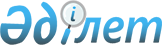 "Атом энергиясын пайдалану саласындағы мемлекеттік көрсетілетін қызметтер регламенттерін бекіту туралы" Қазақстан Республикасы Энергетика министрінің міндетін атқарушының 2015 жылғы 28 мамырдағы № 378 бұйрығына өзгерістер енгізу туралы
					
			Күшін жойған
			
			
		
					Қазақстан Республикасы Энергетика министрінің м.а. 2018 жылғы 4 қазандағы № 401 бұйрығы. Қазақстан Республикасының Әділет министрлігінде 2018 жылғы 30 қазанда № 17635 болып тіркелді. Күші жойылды - Қазақстан Республикасы Энергетика министрінің 2020 жылғы 1 сәуірдегі № 123 бұйрығымен
      Ескерту. Бұйрықтың күші жойылды – ҚР Энергетика министрінің 01.04.2020 № 123 (алғашқы ресми жарияланған күнінен кейін күнтiзбелiк жиырма бір күн өткен соң қолданысқа енгiзiледi) бұйрығымен.

      РҚАО-ның ескертпесі!

      Осы бұйрықтың қолданысқа енгізілу тәртібін 4 т. қараңыз.
      БҰЙЫРАМЫН:
      1. "Атом энергиясын пайдалану саласындағы мемлекеттік көрсетілетін қызметтер регламенттерін бекіту туралы" Қазақстан Республикасы Энергетика министрінің міндетін атқарушының 2015 жылғы 28 мамырдағы № 378 бұйрығына (Нормативтік құқықтық актілерді мемлекеттік тіркеу тізілімінде № 11450 болып тіркелген, 2015 жылғы 14 шілдеде "Әділет" ақпараттық-құқықтық жүйесінде жарияланған) мынадай өзгерістер енгізілсін:
      көрсетілген бұйрықпен бекітілген "Атом энергиясын пайдалану объектілерінің тіршілік циклінің кезеңдеріне байланысты жұмыстарды орындауға лицензия беру" мемлекеттік көрсетілетін қызмет регламентінде:
      2-тармақ мынадай редакцияда жазылсын:
      "2. Мемлекеттік қызмет көрсету нысаны – электрондық.";
      5, 6, 7 және 8-тармақтар мынадай редакцияда жазылсын:
      "5. Лицензия және (немесе) лицензияға қосымша беру жағдайында мемлекеттік қызметті көрсету процесінің құрамына кіретін әрбір рәсімнің (іс-қимылдың) мазмұны, оның орындалу ұзақтығы және оларды орындаудың бірізділігі, оның ішінде әрбір құрылымдық бөлімше бөлігінде барлық рәсімдерден (іс-қимылдардан) өту кезеңдері:
      1) дүйсенбі және жұма аралығында сағат 9-00-ден 18-30 дейін көрсетілетін қызметті алушыдан портал арқылы түскен мемлекеттік қызметті алуға арналған өтініш көрсетілетін қызметті берушінің кеңсесі қызметкерімен келіп түскен күнімен тіркеледі және көрсетілетін қызмет берушінің басшысына немесе оның орынбасарына қарауға беріледі. Өтініш жұмыс істелмейтін уақытта, демалыс және мейрам күндері түскен жағдайда еңбек заңнамасына сәйкес келесі жұмыс күнімен тіркеледі.
      Аталған рәсімді жүзеге асыруға арналған ең жоғары шекті уақыт – 15 (он бес) минут;
      2) көрсетілетін қызметті берушінің басшысы немесе оның орынбасары лицензиялау басқармасына бұрыштама салады.
      Аталған рәсімді жүзеге асыруға арналған ең жоғары шекті уақыт – 1 (бір) сағат;
      3) лицензиялау басқармасы лицензияны және (немесе) лицензияға қосымшаны алу үшін ұсынылған құжаттардың толықтығын және қолданылу мерзімін тексереді. Ұсынылған құжаттардың толық болмау және (немесе) олардың қолданылу мерзімінің өту фактілері анықталған жағдайда, өтінішті одан әрі қараудан дәлелді бас тарту туралы жауап береді. Құжаттардың толық топтамасы ұсынылған және мерзімі өткен құжаттар болмаған жағдайда, оларды бастапқы тексеру туралы қорытындыға қоса ядролық және радиациялық қауіпсіздік басқармасына жібереді.
      Аталған рәсімді жүзеге асыруға арналған ең жоғары шекті уақыт – 2 (екі) жұмыс күні;
      4) ядролық және радиациялық қауіпсіздік басқармасы көрсетілетін қызметті алушының лицензияны және (немесе) лицензияға қосымшаны беру үшін қажет талаптарға сәйкестігіне талдауды жүзеге асырады және сәйкес келу немесе сәйкес келмеу туралы қорытындыны лицензиялау басқармасына береді.
      Аталған рәсімді жүзеге асыруға арналған ең жоғары шекті уақыт – 25 (жиырма бес) жұмыс күні;
      5) лицензиялау басқармасы мемлекеттік қызмет көрсетудің қорытындысы туралы шешім дайындайды. Көрсетілетін қызметті алушы лицензияны және (немесе) лицензияға қосымшаны беру үшін қажет талаптарға сәйкес келген жағдайда, лицензиялау басқармасы лицензия және (немесе) лицензияға қосымша беру туралы шешім дайындайды, көрсетілетін қызметті алушы лицензияны және (немесе) лицензияға қосымшаны беру үшін қажет талаптарға сәйкес келмеген жағдайда, лицензияны және (немесе) лицензияға қосымшаны беруден бас тарту туралы шешім дайындайды. Шешім лицензиялау мен ядролық және радиациялық қауіпсіздік басқармаларының басшыларымен келісіледі және көрсетілетін қызметті берушінің басшысымен немесе оның орынбасарымен бекітіледі. Лицензиялау басқармасы бекітілген шешімді алғаннан кейін лицензияны және (немесе) лицензияға қосымшаны немесе мемлекеттік қызмет көрсетуден бас тарту туралы дәлелді жауапты ресімдейді.
      Аталған рәсімді жүзеге асыруға арналған ең жоғары шекті уақыт – 2 (екі) жұмыс күні;
      6) ресімделген лицензияға және (немесе) лицензияға қосымшаға немесе мемлекеттік қызмет көрсетуден бас тарту туралы дәлелді жауапқа көрсетілетін қызметті берушінің басшысы немесе оның орынбасары қол қояды.
      Аталған рәсімді жүзеге асыруға арналған ең жоғары шекті уақыт – 2 (екі) сағат.
      6. Заңды тұлға-лицензиатты бөліп шығару және бөлу нысанында қайта ұйымдастыру кезінде лицензияны және (немесе) лицензияға қосымшаны қайта ресімдеу жағдайында, мемлекеттік қызметті көрсету процесінің құрамына кіретін әрбір рәсімнің мазмұны, оның орындалу ұзақтығы және оларды орындаудың бірізділігі, оның ішінде әрбір құрылымдық бөлімше бөлігінде барлық рәсімдерден (іс-қимылдардан) өту кезеңдері:
      1) дүйсенбі және жұма аралығында сағат 9-00-ден 18-30 дейін көрсетілетін қызметті алушыдан портал арқылы түскен мемлекеттік қызметті алуға арналған өтінішті көрсетілетін қызметті берушінің кеңсесінің қызметкері келіп түскен күні тіркейді және көрсетілетін қызмет берушінің басшысына немесе оның орынбасарына қарауға беріледі. Өтініш жұмыс істелмейтін уақытта, демалыс және мейрам күндері түскен жағдайда еңбек заңнамасына сәйкес келесі жұмыс күні тіркеледі.
      Аталған рәсімді жүзеге асыруға арналған ең жоғары шекті уақыт – 15 (он бес) минут;
      2) көрсетілетін қызметті берушінің басшысы немесе оның орынбасары лицензиялау басқармасына бұрыштама салады.
      Аталған рәсімді жүзеге асыруға арналған ең жоғары шекті уақыт – 1 (бір) сағат;
      3) лицензиялау басқармасы лицензияны және (немесе) лицензияға қосымшаны қайта ресімдеу үшін ұсынылған құжаттардың толықтығын және қолданылу мерзімін тексереді. Ұсынылған құжаттардың толық болмау және (немесе) олардың қолданылу мерзімінің өту фактілері анықталған жағдайда, өтінішті одан әрі қараудан дәлелді бас тарту туралы жауап береді. Құжаттардың толық топтамасы ұсынылған және мерзімі өткен құжаттар болмаған жағдайда, оларды бастапқы тексеру туралы қорытындыға қоса ядролық және радиациялық қауіпсіздік басқармасына жібереді.
      Аталған рәсімді жүзеге асыруға арналған ең жоғары шекті уақыт – 2 (екі) жұмыс күні;
      4) ядролық және радиациялық қауіпсіздік басқармасы көрсетілетін қызметті алушының лицензияны және (немесе) лицензияға қосымшаны беру үшін қажет талаптарға сәйкестігіне талдауды жүзеге асырады және сәйкес келу немесе сәйкес келмеу туралы қорытындыны лицензиялау басқармасына береді.
      Аталған рәсімді жүзеге асыруға арналған ең жоғары шекті уақыт – 25 (жиырма бес) жұмыс күні;
      5) лицензиялау басқармасы мемлекеттік қызмет көрсетудің қорытындысы туралы шешім дайындайды. Көрсетілетін қызметті алушы лицензияны және (немесе) лицензияға қосымшаны қайта ресімдеу үшін қажет талаптарға сәйкес келген жағдайда, лицензиялау басқармасы лицензия және (немесе) лицензияға қосымша қайта ресімдеу туралы шешім дайындайды, көрсетілетін қызметті алушы лицензияны және (немесе) лицензияға қосымшаны қайта ресімдеу үшін қажет талаптарға сәйкес келмеген жағдайда, лицензияны және (немесе) лицензияға қосымшаны қайта ресімдеуден бас тарту туралы шешім дайындайды. Шешім лицензиялау мен ядролық және радиациялық қауіпсіздік басқармаларының басшыларымен келісіледі және көрсетілетін қызметті берушінің басшысымен немесе оның орынбасарымен бекітіледі. Лицензиялау басқармасы бекітілген шешімді алғаннан кейін лицензияны және (немесе) лицензияға қосымшаны немесе мемлекеттік қызмет көрсетуден бас тарту туралы дәлелді жауапты ресімдейді.
      Аталған рәсімді жүзеге асыруға арналған ең жоғары шекті уақыт – 2 (екі) жұмыс күні;
      6) ресімделген лицензияға және (немесе) лицензияға қосымшаға немесе мемлекеттік қызмет көрсетуден бас тарту туралы дәлелді жауапқа көрсетілетін қызметті берушінің басшысы немесе оның орынбасары қол қояды.
      Аталған рәсімді жүзеге асыруға арналған ең жоғары шекті уақыт – 2 (екі) сағат.
      7. Заңды тұлға-лицензиатты бөліп шығару және бөлу нысанында қайта ұйымдастыру кезінде лицензияны және (немесе) лицензияға қосымшаны қайта ресімдеуді қоспағанда, Стандарттың 4-тармағында көрсетілген лицензияны және (немесе) лицензияға қосымшаны қайта ресімдеу жағдайында, мемлекеттік қызметті көрсету процесінің құрамына кіретін әрбір рәсімнің мазмұны, оның орындалу ұзақтығы және оларды орындаудың бірізділігі, оның ішінде әрбір құрылымдық бөлімше бөлігінде барлық рәсімдерден (іс-қимылдардан) өту кезеңдері:
      1) дүйсенбі және жұма аралығында сағат 9-00-ден 18-30 дейін көрсетілетін қызметті алушыдан портал арқылы түскен мемлекеттік қызметті алуға арналған өтініш көрсетілетін қызметті берушінің кеңсесі қызметкерімен келіп түскен күнімен тіркеледі және көрсетілетін қызмет берушінің басшысына немесе оның орынбасарына беріледі. Өтініш жұмыс істелмейтін уақытта, демалыс және мейрам күндері түскен жағдайда еңбек заңнамасына сәйкес келесі жұмыс күнімен тіркеледі.
      Аталған рәсімді жүзеге асыруға арналған ең жоғары шекті уақыт – 15 (он бес) минут;
      2) көрсетілетін қызметті берушінің басшысы немесе оның орынбасары лицензиялау басқармасына бұрыштама салады.
      Аталған рәсімді жүзеге асыруға арналған ең жоғары шекті уақыт – 1 (бір) сағат;
      3) лицензиялау басқармасы лицензияны және (немесе) лицензияға қосымшаны қайта ресімдеу үшін ұсынылған құжаттардың толықтығын және қолданылу мерзімін тексереді. Талап етілетін құжаттардың толық болмау фактілері және (немесе) олардың қолданылу мерзімінің аяқталғаны анықталған жағдайда, өтінішті одан әрі қараудан дәлелді бас тарту береді.
      Аталған рәсімді жүзеге асыруға арналған ең жоғары шекті уақыт – 2 (екі) жұмыс күні.
      4) лицензиялау басқармасы мемлекеттік қызмет көрсетудің қорытындысы туралы шешім дайындайды. Шешім лицензиялау мен ядролық және радиациялық қауіпсіздік басқармаларының басшыларымен келісіледі және көрсетілетін қызметті берушінің басшысымен немесе оның орынбасарымен бекітіледі. Лицензиялау басқармасы бекітілген шешімді алғаннан кейін лицензияны және (немесе) лицензияға қосымшаны немесе мемлекеттік қызмет көрсетуден бас тарту туралы дәлелді жауапты ресімдейді.
      Аталған рәсімді жүзеге асыруға арналған ең жоғары шекті уақыт – 4 (төрт) сағат.
      5) ресімделген лицензияға және (немесе) лицензияға қосымшаға немесе мемлекеттік қызмет көрсетуден бас тарту туралы дәлелді жауапқа көрсетілетін қызметті берушінің басшысы немесе оның орынбасары қол қояды.
      Аталған рәсімді жүзеге асыруға арналған ең жоғары шекті уақыт – 2 (екі) сағат.
      8. Көрсетілген қызметті алушының берген өтінішін қайтарып алуға арналған өтініші түскен жағдайда, мемлекеттік қызметті көрсету процесінің құрамына кіретін әрбір рәсімнің мазмұны, оның орындалу ұзақтығы және оларды орындаудың бірізділігі, оның ішінде әрбір құрылымдық бөлімше бөлігінде барлық рәсімдерден (іс-қимылдардан) өту кезеңдері:
      1) көрсетілетін қызметті алушыдан портал арқылы түскен өтініш көрсетілетін қызметті берушінің кеңсесі қызметкерімен келіп түскен күнімен тіркеледі және көрсетілетін қызмет берушінің басшысына немесе оның орынбасарына қарауға беріледі.
      Аталған рәсімді жүзеге асыруға арналған ең жоғары шекті уақыт – 15 (он бес) минут;
      2) көрсетілетін қызметті берушінің басшысы немесе оның орынбасары лицензиялау басқармасына бұрыштама салады.
      Аталған рәсімді жүзеге асыруға арналған ең жоғары шекті уақыт – 1 (бір) сағат;
      3) лицензиялау басқармасы қайтарып алуға арналған өтінішті қанағаттандыру туралы шешім дайындайды.
      Аталған рәсімді жүзеге асыруға арналған ең жоғары шекті уақыт – 1 (бір) жұмыс күні;
      4) қайтарып алуға арналған өтінішті қанағаттандыру туралы шешімге көрсетілетін қызмет берушінің басшысы немесе оның орынбасары қол қояды.
      Аталған рәсімді жүзеге асыруға арналған ең жоғары шекті уақыт – 2 (екі) сағат.";
      9-тармақтың 2) тармақшасы мынадай редакцияда жазылсын:
      "2) салынған бұрыштама және өтінішті лицензиялау басқармасына беру;";
      10-тармақтың 2) тармақшасы мынадай редакцияда жазылсын:
      "2) салынған бұрыштама және өтінішті лицензиялау басқармасына беру;";
      11-тармақтың 2) тармақшасы мынадай редакцияда жазылсын:
      "2) салынған бұрыштама және өтінішті лицензиялау басқармасына беру;";
      12 және 13-тармақтар мынадай редакцияда жазылсын:
      "12. Мемлекеттік қызмет көрсету процесіне қатысатын көрсетілетін қызметті берушінің құрылымдық бөлімшелерінің (қызметкерлерінің) тізбесі:
      1) көрсетілетін қызметті берушінің кеңсесі;
      2) көрсетілетін қызметті берушінің басшысы немесе оның орынбасары;
      3) лицензиялау басқармасы;
      4) ядролық және радиациялық қауіпсіздік басқармасы.
      13. Әрбір рәсімнің (іс-қимылдың) ұзақтығы көрсетілген құрылымдық бөлімшелердің (қызметкерлердің) арасындағы рәсімдердің (іс-қимылдардың) бірізділігінің сипаттамасы:
      1) көрсетілетін қызметті беруші кеңсесінің қызметкері реттік тіркеу нөмірі мен күнін беріп, келіп түскен құжаттарды тіркеуді 15 (он бес) минут ішінде жүзеге асырады;
      2) көрсетілетін қызметті берушінің басшысы немесе оның орынбасары бұрыштамаға қол қояды және өтініш пен құжаттарды лицензиялау басқармасына 1 (бір) сағат ішінде береді;
      3) лицензиялау басқармасы ұсынылған құжаттардың толықтығын және қолданылу мерзімін 2 (екі) жұмыс күні ішінде тексереді;
      4) ядролық және радиациялық қауіпсіздік басқармасы келіп түскен құжаттарды көрсетілетін қызметті алушының лицензия және (немесе) лицензияға қосымша беру жағдайында және заңды тұлға-лицензиатты бөліп шығару және бөлу нысанында қайта ұйымдастыру кезінде лицензияны және (немесе) лицензияға қосымшаны қайта ресімдеу жағдайында қажет талаптарға сәйкестігіне талдауды 25 (жиырма бес) жұмыс күні ішінде жүргізеді.
      Заңды тұлға-лицензиатты бөліп шығару және бөлу нысанында қайта ұйымдастыру кезінде лицензияны және (немесе) лицензияға қосымшаны қайта ресімдеуді қоспағанда, Стандарттың 4-тармағында көрсетілген лицензияны және (немесе) лицензияға қосымшаны қайта ресімдеу жағдайында көрсетілетін қызметті алушының біліктілік талаптарына сәйкестігі тексерілмейді;
      5) лицензиялау басқармасы мемлекеттік қызметті көрсету туралы шешімді:
      лицензия және (немесе) лицензияға қосымша беру жағдайында, заңды тұлға-лицензиатты бөліп шығару және бөлу нысанында қайта ұйымдастыру кезінде лицензияны және (немесе) лицензияға қосымшаны қайта ресімдеу жағдайында 2 (екі) жұмыс күні ішінде дайындайды;
      қайтарып алуға арналған өтінішті қанағаттандыру жағдайында 1 (бір) жұмыс күні ішінде дайындайды;
      заңды тұлға-лицензиатты бөліп шығару және бөлу нысанында қайта ұйымдастыру кезінде лицензияны және (немесе) лицензияға қосымшаны қайта ресімдеуді қоспағанда, Стандарттың 4-тармағында көрсетілген лицензияны және (немесе) лицензияға қосымшаны қайта ресімдеу жағдайында 4 (төрт) сағат ішінде дайындайды;
      6) көрсетілетін қызмет берушінің басшысы немесе оның орынбасары мемлекеттік қызметті көрсету шешіміне 2 (екі) сағат ішінде қол қояды.
      Мемлекеттік қызмет көрсету процесінде рәсімдердің (іс-қимылдардың) реттілігін, көрсетілетін қызметті берушінің құрылымдық бөлімшелерінің (қызметкерлерінің) өзара іс-қимылдарының толық сипаттамасы, осы регламентке 1-қосымшаға сәйкес мемлекеттік қызмет көрсетудің бизнес-процестерінің анықтамалығында көрсетіледі.";
      көрсетілген мемлекеттік қызмет көрсету регламентіне 1-қосымша осы бұйрыққа 1-қосымшаға сәйкес жаңа редакцияда жазылсын;
      көрсетілген бұйрықпен бекітілген "Ядролық материалдармен жұмыс істеу жөніндегі қызметті жүзеге асыруға лицензия беру" мемлекеттік көрсетілетін қызмет регламентінде:
      2-тармақ мынадай редакцияда жазылсын:
      "2. Мемлекеттік қызмет көрсету нысаны - электрондық.";
      5, 6, 7 және 8-тармақтар мынадай редакцияда жазылсын:
      "5. Лицензия және (немесе) лицензияға қосымша беру жағдайында мемлекеттік қызметті көрсету процесінің құрамына кіретін әрбір рәсімнің (іс-қимылдың) мазмұны, оның орындалу ұзақтығы және оларды орындаудың бірізділігі, оның ішінде әрбір құрылымдық бөлімше бөлігінде барлық рәсімдерден (іс-қимылдардан) өту кезеңдері:
      1) дүйсенбі және жұма аралығында сағат 9-00-ден 18-30 дейін көрсетілетін қызметті алушыдан портал арқылы түскен мемлекеттік қызметті алуға арналған өтініш көрсетілетін қызметті берушінің кеңсесі қызметкерімен келіп түскен күнімен тіркеледі және көрсетілетін қызмет берушінің басшысына немесе оның орынбасарына қарауға беріледі. Өтініш жұмыс істелмейтін уақытта, демалыс және мейрам күндері түскен жағдайда еңбек заңнамасына сәйкес келесі жұмыс күнімен тіркеледі.
      Аталған рәсімді жүзеге асыруға арналған ең жоғары шекті уақыт – 15 (он бес) минут;
      2) көрсетілетін қызметті берушінің басшысы немесе оның орынбасары лицензиялау басқармасына бұрыштама салады.
      Аталған рәсімді жүзеге асыруға арналған ең жоғары шекті уақыт – 1 (бір) сағат;
      3) лицензиялау басқармасы лицензияны және (немесе) лицензияға қосымшаны алу үшін ұсынылған құжаттардың толықтығын және қолданылу мерзімін тексереді. Ұсынылған құжаттардың толық болмау және (немесе) олардың қолданылу мерзімінің өту фактілері анықталған жағдайда, өтінішті одан әрі қараудан дәлелді бас тарту туралы жауап береді. Құжаттардың толық топтамасы ұсынылған және мерзімі өткен құжаттар болмаған жағдайда, оларды бастапқы тексеру туралы қорытындыға қоса ядролық және радиациялық қауіпсіздік басқармасына және материалдарды бақылау және халықаралық кепілдіктер басқармасына жібереді.
      Аталған рәсімді жүзеге асыруға арналған ең жоғары шекті уақыт – 2 (екі) жұмыс күні;
      4) ядролық және радиациялық қауіпсіздік басқармасы және материалдарды бақылау және халықаралық кепілдіктер басқармасы көрсетілетін қызметті алушының лицензияны және (немесе) лицензияға қосымшаны беру үшін қажет талаптарға сәйкестігіне талдауды жүзеге асырады және сәйкес келу немесе сәйкес келмеу туралы қорытындыны лицензиялау басқармасына береді.
      Аталған рәсімді жүзеге асыруға арналған ең жоғары шекті уақыт – 25 (жиырма бес) жұмыс күні;
      5) лицензиялау басқармасы мемлекеттік қызмет көрсетудің қорытындысы туралы шешім дайындайды. Көрсетілетін қызметті алушы лицензияны және (немесе) лицензияға қосымшаны беру үшін қажет талаптарға сәйкес келген жағдайда, лицензиялау басқармасы лицензия және (немесе) лицензияға қосымша беру туралы шешім дайындайды, көрсетілетін қызметті алушы лицензияны және (немесе) лицензияға қосымшаны беру үшін қажет талаптарға сәйкес келмеген жағдайда, лицензияны және (немесе) лицензияға қосымшаны беруден бас тарту туралы шешім дайындайды. Шешім лицензиялау, ядролық және радиациялық қауіпсіздік және материалдарды бақылау және халықаралық кепілдіктер басқармаларының басшыларымен келісіледі және көрсетілетін қызметті берушінің басшысымен немесе оның орынбасарымен бекітіледі. Лицензиялау басқармасы бекітілген шешімді алғаннан кейін лицензияны және (немесе) лицензияға қосымшаны немесе мемлекеттік қызмет көрсетуден бас тарту туралы дәлелді жауапты ресімдейді.
      Аталған рәсімді жүзеге асыруға арналған ең жоғары шекті уақыт – 2 (екі) жұмыс күні;
      6) ресімделген лицензияға және (немесе) лицензияға қосымшаға немесе мемлекеттік қызмет көрсетуден бас тарту туралы дәлелді жауапқа көрсетілетін қызметті берушінің басшысы немесе оның орынбасары қол қояды.
      Аталған рәсімді жүзеге асыруға арналған ең жоғары шекті уақыт – 2 (екі) сағат.
      6. Заңды тұлға-лицензиатты бөліп шығару және бөлу нысанында қайта ұйымдастыру кезінде лицензияны және (немесе) лицензияға қосымшаны қайта ресімдеу жағдайында, мемлекеттік қызметті көрсету процесінің құрамына кіретін әрбір рәсімнің мазмұны, оның орындалу ұзақтығы және оларды орындаудың бірізділігі, оның ішінде әрбір құрылымдық бөлімше бөлігінде барлық рәсімдерден (іс-қимылдардан) өту кезеңдері:
      1) дүйсенбі және жұма аралығында сағат 9-00-ден 18-30 дейін көрсетілетін қызметті алушыдан портал арқылы түскен мемлекеттік қызметті алуға арналған өтінішті көрсетілетін қызметті берушінің кеңсесінің қызметкері келіп түскен күні тіркейді және көрсетілетін қызмет берушінің басшысына немесе оның орынбасарына қарауға беріледі. Өтініш жұмыс істелмейтін уақытта, демалыс және мейрам күндері түскен жағдайда еңбек заңнамасына сәйкес келесі жұмыс күні тіркеледі.
      Аталған рәсімді жүзеге асыруға арналған ең жоғары шекті уақыт – 15 (он бес) минут;
      2) көрсетілетін қызметті берушінің басшысы немесе оның орынбасары лицензиялау басқармасына бұрыштама салады.
      Аталған рәсімді жүзеге асыруға арналған ең жоғары шекті уақыт – 1 (бір) сағат;
      3) лицензиялау басқармасы лицензияны және (немесе) лицензияға қосымшаны қайта ресімдеу ұсынылған құжаттардың толықтығын және қолданылу мерзімін тексереді. Ұсынылған құжаттардың толық болмау және (немесе) олардың қолданылу мерзімінің өту фактілері анықталған жағдайда, өтінішті одан әрі қараудан дәледі бас тартады. Құжаттардың толық топтамасы ұсынылған және мерзімі өткен құжаттар болмаған жағдайда, оларды бастапқы тексеру туралы қорытындыға қоса ядролық және радиациялық қауіпсіздік басқармасына және материалдарды бақылау және халықаралық кепілдіктер басқармасына жібереді.
      Аталған рәсімді жүзеге асыруға арналған ең жоғары шекті уақыт – 2 (екі) жұмыс күні;
      4) ядролық және радиациялық қауіпсіздік басқармасы талдау және инспекциялау басқармасы және материалдарды бақылау және халықаралық кепілдіктер басқармасы көрсетілетін қызметті алушының лицензияны және (немесе) лицензияға қосымшаны беру үшін қажет талаптарға сәйкестігіне талдауды жүзеге асырады және сәйкес келу немесе сәйкес келмеу туралы қорытындыны лицензиялау басқармасына береді.
      Аталған рәсімді жүзеге асыруға арналған ең жоғары шекті уақыт – 25 (жиырма бес) жұмыс күні;
      5) лицензиялау басқармасы мемлекеттік қызмет көрсетудің қорытындысы туралы шешім дайындайды. Көрсетілетін қызметті алушы лицензияны және (немесе) лицензияға қосымшаны қайта ресімдеу үшін қажет талаптарға сәйкес келген жағдайда, лицензиялау басқармасы лицензия және (немесе) лицензияға қосымша қайта ресімдеу туралы шешім дайындайды, көрсетілетін қызметті алушы лицензияны және (немесе) лицензияға қосымшаны қайта ресімдеу үшін қажет талаптарға сәйкес келмеген жағдайда, лицензияны және (немесе) лицензияға қосымшаны қайта ресімдеуден бас тарту туралы шешім дайындайды. Шешім лицензиялау, ядролық және радиациялық қауіпсіздік және материалдарды бақылау және халықаралық кепілдіктер басқармаларының басшыларымен келісіледі және көрсетілетін қызметті берушінің басшысымен немесе оның орынбасарымен бекітіледі. Лицензиялау басқармасы бекітілген шешімді алғаннан кейін лицензияны және (немесе) лицензияға қосымшаны немесе мемлекеттік қызмет көрсетуден бас тарту туралы дәлелді жауапты ресімдейді.
      Аталған рәсімді жүзеге асыруға арналған ең жоғары шекті уақыт – 2 (екі) жұмыс күні;
      6) ресімделген лицензияға және (немесе) лицензияға қосымшаға немесе мемлекеттік қызмет көрсетуден бас тарту туралы дәлелді жауапқа көрсетілетін қызметті берушінің басшысы немесе оның орынбасары қол қояды.
      Аталған рәсімді жүзеге асыруға арналған ең жоғары шекті уақыт – 2 (екі) сағат.
      7. Заңды тұлға-лицензиатты бөліп шығару және бөлу нысанында қайта ұйымдастыру кезінде лицензияны және (немесе) лицензияға қосымшаны қайта ресімдеуді қоспағанда, Стандарттың 4-тармағында көрсетілген лицензияны және (немесе) лицензияға қосымшаны қайта ресімдеу жағдайында, мемлекеттік қызметті көрсету процесінің құрамына кіретін әрбір рәсімнің мазмұны, оның орындалу ұзақтығы және оларды орындаудың бірізділігі, оның ішінде әрбір құрылымдық бөлімше бөлігінде барлық рәсімдерден (іс-қимылдардан) өту кезеңдері:
      1) дүйсенбі және жұма аралығында сағат 9-00-ден 18-30 дейін көрсетілетін қызметті алушыдан портал арқылы түскен мемлекеттік қызметті алуға арналған өтініш көрсетілетін қызметті берушінің кеңсесінің қызметкерімен келіп түскен күнімен тіркеледі және көрсетілетін қызмет берушінің басшысына немесе оның орынбасарына беріледі. Өтініш жұмыс істелмейтін уақытта, демалыс және мейрам күндері түскен жағдайда еңбек заңнамасына сәйкес келесі жұмыс күнімен тіркеледі.
      Аталған рәсімді жүзеге асыруға арналған ең жоғары шекті уақыт – 15 (он бес) минут;
      2) көрсетілетін қызметті берушінің басшысы немесе оның орынбасары лицензиялау басқармасының басшысына бұрыштама салады.
      Аталған рәсімді жүзеге асыруға арналған ең жоғары шекті уақыт – 1 (бір) сағат;
      3) лицензиялау басқармасы лицензияны және (немесе) лицензияға қосымшаны қайта ресімдеу үшін ұсынылған құжаттардың толықтығын және қолданылу мерзімін тексереді. Талап етілетін құжаттардың толық болмау фактілері және (немесе) олардың қолданылу мерзімінің аяқталғаны анықталған жағдайда, өтінішті одан әрі қараудан дәлелді бас тарту береді.
      Аталған рәсімді жүзеге асыруға арналған ең жоғары шекті уақыт – 2 (екі) жұмыс күні.
      4) лицензиялау басқармасы мемлекеттік қызмет көрсетудің қорытындысы туралы шешім дайындайды. Шешім лицензиялау, ядролық және радиациялық қауіпсіздік және материалдарды бақылау және халықаралық кепілдіктер басқармалардың басшыларымен келісіледі және көрсетілетін қызметті берушінің басшысымен немесе оның орынбасарымен бекітіледі. Лицензиялау басқармасы бекітілген шешімді алғаннан кейін лицензияны және (немесе) лицензияға қосымшаны немесе мемлекеттік қызмет көрсетуден бас тарту туралы дәлелді жауапты ресімдейді.
      Аталған рәсімді жүзеге асыруға арналған ең жоғары шекті уақыт – 4 (төрт) сағат.
      5) ресімделген лицензияға және (немесе) лицензияға қосымшаға немесе мемлекеттік қызмет көрсетуден бас тарту туралы дәлелді жауапқа көрсетілетін қызметті берушінің басшысы немесе оның орынбасары қол қояды.
      Аталған рәсімді жүзеге асыруға арналған ең жоғары шекті уақыт – 2 (екі) сағат.
      8. Көрсетілген қызметті алушының берген өтінішін қайтарып алуға арналған өтініші түскен жағдайда, мемлекеттік қызметті көрсету процесінің құрамына кіретін әрбір рәсімнің мазмұны, оның орындалу ұзақтығы және оларды орындаудың бірізділігі, оның ішінде әрбір құрылымдық бөлімше бөлігінде барлық рәсімдерден (іс-қимылдардан) өту кезеңдері:
      1) көрсетілетін қызметті алушыдан портал арқылы түскен өтініш көрсетілетін қызметті берушінің кеңсесінің қызметкерімен келіп түскен күнімен тіркеледі және көрсетілетін қызмет берушінің басшысына немесе оның орынбасарына қарауға беріледі.
      Аталған рәсімді жүзеге асыруға арналған ең жоғары шекті уақыт – 15 (он бес) минут;
      2) көрсетілетін қызметті берушінің басшысы немесе оның орынбасары лицензиялау басқармасына бұрыштама салады.
      Аталған рәсімді жүзеге асыруға арналған ең жоғары шекті уақыт – 1 (бір) сағат;
      3) лицензиялау басқармасы қайтарып алуға арналған өтінішті қанағаттандыру туралы шешім дайындайды.
      Аталған рәсімді жүзеге асыруға арналған ең жоғары шекті уақыт – 1 (бір) жұмыс күні;
      4) қайтарып алуға арналған өтінішті қанағаттандыру туралы шешімге көрсетілетін қызмет берушінің басшысы немесе оның орынбасары қол қояды.
      Аталған рәсімді жүзеге асыруға арналған ең жоғары шекті уақыт – 2 (екі) сағат.";
      9-тармақтың 2) тармақшасы мынадай редакцияда жазылсын:
      "2) салынған бұрыштама және өтінішті лицензиялау басқармасына беру;";
      10-тармақтың 2) тармақшасы мынадай редакцияда жазылсын:
      "2) салынған бұрыштама және өтінішті лицензиялау басқармасына беру;";
      11-тармақтың 2) тармақшасы мынадай редакцияда жазылсын:
      "2) салынған бұрыштама және өтінішті лицензиялау басқармасына беру;";
      12 және 13-тармақтар мынадай редакцияда жазылсын:
      "12. Мемлекеттік қызмет көрсету процесіне қатысатын көрсетілетін қызметті берушінің құрылымдық бөлімшелерінің (қызметкерлерінің) тізбесі:
      1) көрсетілетін қызметті берушінің кеңсесі;
      2) көрсетілетін қызмет берушінің басшысы немесе оның орынбасары;
      3) лицензиялау басқармасы;
      4) ядролық және радиациялық қауіпсіздік басқармасы;
      5) материалдарды бақылау және халықаралық кепілдіктер басқармасы.
      13. Әрбір рәсімнің (іс-қимылдың) ұзақтығы көрсетілген құрылымдық бөлімшелердің (қызметкерлердің) арасындағы рәсімдердің (іс-қимылдардың) бірізділігінің сипаттамасы:
      1) көрсетілетін қызметті беруші кеңсесінің қызметкері реттік тіркеу нөмірі мен күнін беріп, келіп түскен құжаттарды тіркеуді 15 (он бес) минут ішінде жүзеге асырады;
      2) көрсетілетін қызметті берушінің басшысы немесе оның орынбасары бұрыштама қол қояды және өтініш пен құжаттарды лицензиялау басқармасына 1 (бір) сағат ішінде береді;
      3) лицензиялау басқармасы ұсынылған құжаттардың толықтығын және қолданылу мерзімін 2 (екі) жұмыс күні ішінде тексереді;
      4) ядролық және радиациялық қауіпсіздік басқармасы және материалдарды бақылау және халықаралық кепілдіктер басқармасы келіп түскен құжаттарды көрсетілетін қызметті алушының лицензия және (немесе) лицензияға қосымша беру жағдайында және заңды тұлға-лицензиатты бөліп шығару және бөлу нысанында қайта ұйымдастыру кезінде лицензияны және (немесе) лицензияға қосымшаны қайта ресімдеу жағдайында қажет талаптарға сәйкестігіне талдауды 25 (жиырма бес) жұмыс күні ішінде жүргізеді.
      Заңды тұлға-лицензиатты бөліп шығару және бөлу нысанында қайта ұйымдастыру кезінде лицензияны және (немесе) лицензияға қосымшаны қайта ресімдеуді қоспағанда, Стандарттың 4-тармағында көрсетілген лицензияны және (немесе) лицензияға қосымшаны қайта ресімдеу жағдайында көрсетілетін қызметті алушының біліктілік талаптарына сәйкестігі тексерілмейді;
      5) лицензиялау басқармасы мемлекеттік қызметті көрсету туралы шешімді:
      лицензия және (немесе) лицензияға қосымша беру жағдайында, заңды тұлға-лицензиатты бөліп шығару және бөлу нысанында қайта ұйымдастыру кезінде лицензияны және (немесе) лицензияға қосымшаны қайта ресімдеу жағдайында 2 (екі) жұмыс күні ішінде дайындайды;
      қайтарып алуға арналған өтінішті қанағаттандыру жағдайында 1 (бір) жұмыс күні ішінде дайындайды;
      заңды тұлға-лицензиатты бөліп шығару және бөлу нысанында қайта ұйымдастыру кезінде лицензияны және (немесе) лицензияға қосымшаны қайта ресімдеуді қоспағанда, Стандарттың 4-тармағында көрсетілген лицензияны және (немесе) лицензияға қосымшаны қайта ресімдеу жағдайында 4 (төрт) сағат ішінде дайындайды;
      6) көрсетілетін қызмет берушінің басшысы немесе оның орынбасары мемлекеттік қызметті көрсету шешіміне 2 (екі) сағат ішінде қол қояды.
      Мемлекеттік қызмет көрсету процесінде рәсімдердің (іс-қимылдардың) реттілігін, көрсетілетін қызметті берушінің құрылымдық бөлімшелерінің (қызметкерлерінің) өзара іс-қимылдарының толық сипаттамасы, осы регламентке 1-қосымшаға сәйкес мемлекеттік қызмет көрсетудің бизнес-процестерінің анықтамалығында көрсетіледі.";
      көрсетілген мемлекеттік қызмет көрсету регламентіне 1-қосымша осы бұйрыққа 2-қосымшаға сәйкес жаңа редакцияда жазылсын;
      көрсетілген бұйрықпен бекітілген "Радиоактивті заттармен, құрамында радиоактивті заттар бар аспаптармен және қондырғылармен жұмыс істеу жөніндегі қызметті жүзеге асыруға лицензия беру" мемлекеттік көрсетілетін қызмет регламентінде:
      2-тармақ мынадай редакцияда жазылсын:
      "2. Мемлекеттік қызмет көрсету нысаны – электрондық.";
      5, 6, 7 және 8-тармақтар мынадай редакцияда жазылсын:
      "5. Лицензия және (немесе) лицензияға қосымша беру жағдайында мемлекеттік қызметті көрсету процесінің құрамына кіретін әрбір рәсімнің (іс-қимылдың) мазмұны, оның орындалу ұзақтығы және оларды орындаудың бірізділігі, оның ішінде әрбір құрылымдық бөлімше бөлігінде барлық рәсімдерден (іс-қимылдардан) өту кезеңдері:
      1) дүйсенбі және жұма аралығында сағат 9-00-ден 18-30 дейін көрсетілетін қызметті алушыдан портал арқылы түскен мемлекеттік қызметті алуға арналған өтініш көрсетілетін қызметті берушінің кеңсесінің қызметкерімен келіп түскен күнімен тіркеледі және көрсетілетін қызмет берушінің басшысына немесе оның орынбасарына қарауға беріледі. Өтініш жұмыс істелмейтін уақытта, демалыс және мейрам күндері түскен жағдайда еңбек заңнамасына сәйкес келесі жұмыс күнімен тіркеледі.
      Аталған рәсімді жүзеге асыруға арналған ең жоғары шекті уақыт – 15 (он бес) минут;
      2) көрсетілетін қызметті берушінің басшысы немесе оның орынбасары лицензиялау басқармасына бұрыштама салады.
      Аталған рәсімді жүзеге асыруға арналған ең жоғары шекті уақыт – 1 (бір) сағат;
      3) лицензиялау басқармасы лицензияны және (немесе) лицензияға қосымшаны алу үшін ұсынылған құжаттардың толықтығын және қолданылу мерзімін тексереді. Ұсынылған құжаттардың толық болмау және (немесе) олардың қолданылу мерзімінің өту фактілері анықталған жағдайда, өтінішті одан әрі қараудан дәледі бас тартады. Құжаттардың толық топтамасы ұсынылған және мерзімі өткен құжаттар болмаған жағдайда, оларды бастапқы тексеру туралы қорытындыға қоса ядролық және радиациялық қауіпсіздік басқармасына және материалдарды бақылау және халықаралық кепілдіктер басқармасына жібереді.
      Аталған рәсімді жүзеге асыруға арналған ең жоғары шекті уақыт – 2 (екі) жұмыс күні;
      4) ядролық және радиациялық қауіпсіздік басқармасы және материалдарды бақылау және халықаралық кепілдіктер басқармасы көрсетілетін қызметті алушының лицензияны және (немесе) лицензияға қосымшаны беру үшін қажет талаптарға сәйкестігіне талдауды жүзеге асырады және сәйкес келу немесе сәйкес келмеу туралы қорытындыны лицензиялау басқармасына береді.
      Аталған рәсімді жүзеге асыруға арналған ең жоғары шекті уақыт – 25 (жиырма бес) жұмыс күні;
      5) лицензиялау басқармасы мемлекеттік қызмет көрсетудің қорытындысы туралы шешім дайындайды. Көрсетілетін қызметті алушы лицензияны және (немесе) лицензияға қосымшаны беру үшін қажет талаптарға сәйкес келген жағдайда, лицензиялау басқармасы лицензия және (немесе) лицензияға қосымша беру туралы шешім дайындайды, көрсетілетін қызметті алушы лицензияны және (немесе) лицензияға қосымшаны беру үшін қажет талаптарға сәйкес келмеген жағдайда, лицензияны және (немесе) лицензияға қосымшаны беруден бас тарту туралы шешім дайындайды. Шешім лицензиялау, ядролық және радиациялық қауіпсіздік және материалдарды бақылау және халықаралық кепілдіктер басқармаларының басшыларымен келісіледі және көрсетілетін қызметті берушінің басшысымен немесе оның орынбасарымен бекітіледі. Лицензиялау басқармасы бекітілген шешімді алғаннан кейін лицензияны және (немесе) лицензияға қосымшаны немесе мемлекеттік қызмет көрсетуден бас тарту туралы дәлелді жауапты ресімдейді.
      Аталған рәсімді жүзеге асыруға арналған ең жоғары шекті уақыт – 2 (екі) жұмыс күні;
      6) ресімделген лицензияға және (немесе) лицензияға қосымшаға немесе мемлекеттік қызмет көрсетуден бас тарту туралы дәлелді жауапқа көрсетілетін қызметті берушінің басшысы немесе оның орынбасары қол қояды.
      Аталған рәсімді жүзеге асыруға арналған ең жоғары шекті уақыт – 2 (екі) сағат.
      6. Заңды тұлға-лицензиатты бөліп шығару және бөлу нысанында қайта ұйымдастыру кезінде лицензияны және (немесе) лицензияға қосымшаны қайта ресімдеу жағдайында, мемлекеттік қызметті көрсету процесінің құрамына кіретін әрбір рәсімнің мазмұны, оның орындалу ұзақтығы және оларды орындаудың бірізділігі, оның ішінде әрбір құрылымдық бөлімше бөлігінде барлық рәсімдерден (іс-қимылдардан) өту кезеңдері:
      1) дүйсенбі және жұма аралығында сағат 9-00-ден 18-30 дейін көрсетілетін қызметті алушыдан портал арқылы түскен мемлекеттік қызметті алуға арналған өтінішті көрсетілетін қызметті берушінің кеңсесінің қызметкері келіп түскен күні тіркейді және көрсетілетін қызмет берушінің басшысына немесе оның орынбасарына қарауға беріледі. Өтініш жұмыс істелмейтін уақытта, демалыс және мейрам күндері түскен жағдайда еңбек заңнамасына сәйкес келесі жұмыс күні тіркеледі.
      Аталған рәсімді жүзеге асыруға арналған ең жоғары шекті уақыт – 15 (он бес) минут;
      2) көрсетілетін қызметті берушінің басшысы немесе оның орынбасары лицензиялау басқармасына бұрыштама салады.
      Аталған рәсімді жүзеге асыруға арналған ең жоғары шекті уақыт – 1 (бір) сағат;
      3) лицензиялау басқармасы лицензияны және (немесе) лицензияға қосымшаны қайта ресімдеу ұсынылған құжаттардың толықтығын және қолданылу мерзімін тексереді. Ұсынылған құжаттардың толық болмау және (немесе) олардың қолданылу мерзімінің өту фактілері анықталған жағдайда, өтінішті одан әрі қараудан дәлелді бас тарту туралы жауап беріледі. Құжаттардың толық топтамасы ұсынылған және мерзімі өткен құжаттар болмаған жағдайда, оларды бастапқы тексеру туралы қорытындыға қоса ядролық және радиациялық қауіпсіздік басқармасына және материалдарды бақылау және халықаралық кепілдіктер басқармасына жібереді.
      Аталған рәсімді жүзеге асыруға арналған ең жоғары шекті уақыт – 2 (екі) жұмыс күні;
      4) ядролық және радиациялық қауіпсіздік басқармасы талдау және инспекциялау басқармасы және материалдарды бақылау және халықаралық кепілдіктер басқармасы көрсетілетін қызметті алушының лицензияны және (немесе) лицензияға қосымшаны беру үшін қажет талаптарға сәйкестігіне талдауды жүзеге асырады және сәйкес келу немесе сәйкес келмеу туралы қорытындыны лицензиялау басқармасына береді.
      Аталған рәсімді жүзеге асыруға арналған ең жоғары шекті уақыт – 25 (жиырма бес) жұмыс күні;
      5) лицензиялау басқармасы мемлекеттік қызмет көрсетудің қорытындысы туралы шешім дайындайды. Көрсетілетін қызметті алушы лицензияны және (немесе) лицензияға қосымшаны қайта ресімдеу үшін қажет талаптарға сәйкес келген жағдайда, лицензиялау басқармасы лицензия және (немесе) лицензияға қосымша қайта ресімдеу туралы шешім дайындайды, көрсетілетін қызметті алушы лицензияны және (немесе) лицензияға қосымшаны қайта ресімдеу үшін қажет талаптарға сәйкес келмеген жағдайда, лицензияны және (немесе) лицензияға қосымшаны қайта ресімдеуден бас тарту туралы шешім дайындайды. Шешім лицензиялау, ядролық және радиациялық қауіпсіздік және материалдарды бақылау және халықаралық кепілдіктер басқармаларының басшыларымен келісіледі және көрсетілетін қызметті берушінің басшысымен немесе оның орынбасарымен бекітіледі. Лицензиялау басқармасы бекітілген шешімді алғаннан кейін лицензияны және (немесе) лицензияға қосымшаны немесе мемлекеттік қызмет көрсетуден бас тарту туралы дәлелді жауапты ресімдейді.
      Аталған рәсімді жүзеге асыруға арналған ең жоғары шекті уақыт – 2 (екі) жұмыс күні;
      6) ресімделген лицензияға және (немесе) лицензияға қосымшаға немесе мемлекеттік қызмет көрсетуден бас тарту туралы дәлелді жауапқа көрсетілетін қызметті берушінің басшысы немесе оның орынбасары қол қояды.
      Аталған рәсімді жүзеге асыруға арналған ең жоғары шекті уақыт – 2 (екі) сағат.
      7. Заңды тұлға-лицензиатты бөліп шығару және бөлу нысанында қайта ұйымдастыру кезінде лицензияны және (немесе) лицензияға қосымшаны қайта ресімдеуді қоспағанда, Стандарттың 4-тармағында көрсетілген лицензияны және (немесе) лицензияға қосымшаны қайта ресімдеу жағдайында, мемлекеттік қызметті көрсету процесінің құрамына кіретін әрбір рәсімнің мазмұны, оның орындалу ұзақтығы және оларды орындаудың бірізділігі, оның ішінде әрбір құрылымдық бөлімше бөлігінде барлық рәсімдерден (іс-қимылдардан) өту кезеңдері:
      1) дүйсенбі және жұма аралығында сағат 9-00-ден 18-30 дейін көрсетілетін қызметті алушыдан портал арқылы түскен мемлекеттік қызметті алуға арналған өтініш көрсетілетін қызметті берушінің кеңсесінің қызметкерімен келіп түскен күнімен тіркеледі және көрсетілетін қызмет берушінің басшысына немесе оның орынбасарына беріледі. Өтініш жұмыс істелмейтін уақытта, демалыс және мейрам күндері түскен жағдайда еңбек заңнамасына сәйкес келесі жұмыс күнімен тіркеледі.
      Аталған рәсімді жүзеге асыруға арналған ең жоғары шекті уақыт – 15 (он бес) минут;
      2) көрсетілетін қызметті берушінің басшысы немесе оның орынбасары лицензиялау басқармасына бұрыштама салады.
      Аталған рәсімді жүзеге асыруға арналған ең жоғары шекті уақыт – 1 (бір) сағат;
      3) лицензиялау басқармасы лицензияны және (немесе) лицензияға қосымшаны қайта ресімдеу үшін ұсынылған құжаттардың толықтығын және қолданылу мерзімін тексереді. Талап етілетін құжаттардың толық болмау фактілері және (немесе) олардың қолданылу мерзімінің аяқталғаны анықталған жағдайда, өтінішті одан әрі қараудан дәлелді бас тарту береді.
      Аталған рәсімді жүзеге асыруға арналған ең жоғары шекті уақыт – 2 (екі) жұмыс күні.
      4) лицензиялау басқармасы мемлекеттік қызмет көрсетудің қорытындысы туралы шешім дайындайды. Шешім лицензиялау, ядролық және радиациялық қауіпсіздік және материалдарды бақылау және халықаралық кепілдіктер басқармалардың басшыларымен келісіледі және көрсетілетін қызметті берушінің басшысымен немесе оның орынбасарымен бекітіледі. Лицензиялау басқармасы бекітілген шешімді алғаннан кейін лицензияны және (немесе) лицензияға қосымшаны немесе мемлекеттік қызмет көрсетуден бас тарту туралы дәлелді жауапты ресімдейді.
      Аталған рәсімді жүзеге асыруға арналған ең жоғары шекті уақыт – 4 (төрт) сағат.
      5) ресімделген лицензияға және (немесе) лицензияға қосымшаға немесе мемлекеттік қызмет көрсетуден бас тарту туралы дәлелді жауапқа көрсетілетін қызметті берушінің басшысы немесе оның орынбасары қол қояды.
      Аталған рәсімді жүзеге асыруға арналған ең жоғары шекті уақыт – 2 (екі) сағат.
      8. Көрсетілген қызметті алушының берген өтінішін қайтарып алуға арналған өтініші түскен жағдайда, мемлекеттік қызметті көрсету процесінің құрамына кіретін әрбір рәсімнің мазмұны, оның орындалу ұзақтығы және оларды орындаудың бірізділігі, оның ішінде әрбір құрылымдық бөлімше бөлігінде барлық рәсімдерден (іс-қимылдардан) өту кезеңдері:
      1) көрсетілетін қызметті алушыдан портал арқылы түскен өтініш көрсетілетін қызметті берушінің кеңсесінің қызметкерімен келіп түскен күнімен тіркеледі және көрсетілетін қызмет берушінің басшысына немесе оның орынбасарына қарауға беріледі.
      Аталған рәсімді жүзеге асыруға арналған ең жоғары шекті уақыт – 15 (он бес) минут;
      2) көрсетілетін қызметті берушінің басшысы немесе оның орынбасары лицензиялау басқармасына бұрыштама салады.
      Аталған рәсімді жүзеге асыруға арналған ең жоғары шекті уақыт – 1 (бір) сағат;
      3) лицензиялау басқармасы қайтарып алуға арналған өтінішті қанағаттандыру туралы шешім дайындайды.
      Аталған рәсімді жүзеге асыруға арналған ең жоғары шекті уақыт – 1 (бір) жұмыс күні;
      4) қайтарып алуға арналған өтінішті қанағаттандыру туралы шешімге көрсетілетін қызмет берушінің басшысы немесе оның орынбасары қол қояды.
      Аталған рәсімді жүзеге асыруға арналған ең жоғары шекті уақыт – 2 (екі) сағат.";
      9-тармақтың 2) тармақшасы мынадай редакцияда жазылсын:
      "2) салынған бұрыштама және өтінішті лицензиялау басқармасына беру;";
      10-тармақтың 2) тармақшасы мынадай редакцияда жазылсын:
      "2) салынған бұрыштама және өтінішті лицензиялау басқармасына беру;";
      11-тармақтың 2) тармақшасы мынадай редакцияда жазылсын:
      "2) салынған бұрыштама және өтінішті лицензиялау басқармасына беру;";
      12 және 13-тармақтар мынадай редакцияда жазылсын:
      "12. Мемлекеттік қызмет көрсету процесіне қатысатын көрсетілетін қызметті берушінің құрылымдық бөлімшелерінің (қызметкерлерінің) тізбесі:
      1) көрсетілетін қызметті берушінің кеңсесі;
      2) көрсетілетін қызмет берушінің басшысы немесе оның орынбасары;
      3) лицензиялау басқармасы;
      4) ядролық және радиациялық қауіпсіздік басқармасы;
      5) материалдарды бақылау және халықаралық кепілдіктер басқармасы.
      13. Әрбір рәсімнің (іс-қимылдың) ұзақтығы көрсетілген құрылымдық бөлімшелердің (қызметкерлердің) арасындағы рәсімдердің (іс-қимылдардың) бірізділігінің сипаттамасы:
      1) көрсетілетін қызметті беруші кеңсесінің қызметкері реттік тіркеу нөмірі мен күнін беріп, келіп түскен құжаттарды тіркеуді 15 (он бес) минут ішінде жүзеге асырады;
      2) көрсетілетін қызметті берушінің басшысы немесе оның орынбасары бұрыштама қол қояды және өтініш пен құжаттарды лицензиялау басқармасына 1 (бір) сағат ішінде береді;
      3) лицензиялау басқармасы ұсынылған құжаттардың толықтығын және қолданылу мерзімін 2 (екі) жұмыс күні ішінде тексереді;
      4) ядролық және радиациялық қауіпсіздік басқармасы және материалдарды бақылау және халықаралық кепілдіктер басқармасы келіп түскен құжаттарды көрсетілетін қызметті алушының лицензия және (немесе) лицензияға қосымша беру жағдайында және заңды тұлға-лицензиатты бөліп шығару және бөлу нысанында қайта ұйымдастыру кезінде лицензияны және (немесе) лицензияға қосымшаны қайта ресімдеу жағдайында қажет талаптарға сәйкестігіне талдауды 25 (жиырма бес) жұмыс күні ішінде жүргізеді.
      Заңды тұлға-лицензиатты бөліп шығару және бөлу нысанында қайта ұйымдастыру кезінде лицензияны және (немесе) лицензияға қосымшаны қайта ресімдеуді қоспағанда, Стандарттың 4-тармағында көрсетілген лицензияны және (немесе) лицензияға қосымшаны қайта ресімдеу жағдайында көрсетілетін қызметті алушының біліктілік талаптарына сәйкестігі тексерілмейді;
      5) лицензиялау басқармасы мемлекеттік қызметті көрсету туралы шешімді:
      лицензия және (немесе) лицензияға қосымша беру жағдайында, заңды тұлға-лицензиатты бөліп шығару және бөлу нысанында қайта ұйымдастыру кезінде лицензияны және (немесе) лицензияға қосымшаны қайта ресімдеу жағдайында 2 (екі) жұмыс күні ішінде дайындайды;
      қайтарып алуға арналған өтінішті қанағаттандыру жағдайында 1 (бір) жұмыс күні ішінде дайындайды;
      заңды тұлға-лицензиатты бөліп шығару және бөлу нысанында қайта ұйымдастыру кезінде лицензияны және (немесе) лицензияға қосымшаны қайта ресімдеуді қоспағанда, Стандарттың 4-тармағында көрсетілген лицензияны және (немесе) лицензияға қосымшаны қайта ресімдеу жағдайында 4 (төрт) сағат ішінде дайындайды;
      6) көрсетілетін қызмет берушінің басшысы немесе оның орынбасары мемлекеттік қызметті көрсету шешіміне 2 (екі) сағат ішінде қол қояды.
      Мемлекеттік қызмет көрсету процесінде рәсімдердің (іс-қимылдардың) реттілігін, көрсетілетін қызметті берушінің құрылымдық бөлімшелерінің (қызметкерлерінің) өзара іс-қимылдарының толық сипаттамасы, осы регламентке 1-қосымшаға сәйкес мемлекеттік қызмет көрсетудің бизнес-процестерінің анықтамалығында көрсетіледі.";
      көрсетілген мемлекеттік қызмет көрсету регламентіне 1-қосымша осы бұйрыққа 3-қосымшаға сәйкес жаңа редакцияда жазылсын;
      көрсетілген бұйрықпен бекітілген "Иондаушы сәуле шығаруды генерациялайтын аспаптармен және қондырғылармен жұмыс істеу жөніндегі қызметті жүзеге асыруға лицензия беру" мемлекеттік көрсетілетін қызмет регламентінде:
      2-тармақ мынадай редакцияда жазылсын:
      "2. Мемлекеттік қызмет көрсету нысаны – электрондық.";
      5, 6, 7 және 8-тармақтар мынадай редакцияда жазылсын:
      "5. Лицензия және (немесе) лицензияға қосымша беру жағдайында мемлекеттік қызметті көрсету процесінің құрамына кіретін әрбір рәсімнің (іс-қимылдың) мазмұны, оның орындалу ұзақтығы және оларды орындаудың бірізділігі, оның ішінде әрбір құрылымдық бөлімше бөлігінде барлық рәсімдерден (іс-қимылдардан) өту кезеңдері:
      1) дүйсенбі және жұма аралығында сағат 9-00-ден 18-30 дейін көрсетілетін қызметті алушыдан портал арқылы түскен мемлекеттік қызметті алуға арналған өтініш көрсетілетін қызметті берушінің кеңсесінің қызметкерімен келіп түскен күнімен тіркеледі және көрсетілетін қызмет берушінің басшысына немесе оның орынбасарына қарауға беріледі. Өтініш жұмыс істелмейтін уақытта, демалыс және мейрам күндері түскен жағдайда еңбек заңнамасына сәйкес келесі жұмыс күнімен тіркеледі.
      Аталған рәсімді жүзеге асыруға арналған ең жоғары шекті уақыт – 15 (он бес) минут;
      2) көрсетілетін қызметті берушінің басшысы немесе оның орынбасары лицензиялау басқармасына бұрыштама салады.
      Аталған рәсімді жүзеге асыруға арналған ең жоғары шекті уақыт – 1 (бір) сағат;
      3) лицензиялау басқармасы лицензияны және (немесе) лицензияға қосымшаны алу үшін ұсынылған құжаттардың толықтығын және қолданылу мерзімін тексереді. Ұсынылған құжаттардың толық болмау және (немесе) олардың қолданылу мерзімінің өту фактілері анықталған жағдайда, өтінішті одан әрі қараудан дәлелді бас тарту туралы жауап беріледі. Құжаттардың толық топтамасы ұсынылған және мерзімі өткен құжаттар болмаған жағдайда, оларды бастапқы тексеру туралы қорытындыға қоса ядролық және радиациялық қауіпсіздік басқармасына, материалдарды бақылау және халықаралық кепілдіктер басқармасына және лицензиялау басқармасына береді.
      Аталған рәсімді жүзеге асыруға арналған ең жоғары шекті уақыт – 2 (екі) жұмыс күні;
      4) ядролық және радиациялық қауіпсіздік басқармасы, материалдарды бақылау және халықаралық кепілдіктер басқармасы және лицензиялау басқармасы көрсетілетін қызметті алушының лицензияны және (немесе) лицензияға қосымшаны беру үшін қажет талаптарға сәйкестігіне талдауды жүзеге асырады және сәйкес келу немесе сәйкес келмеу туралы қорытындыны лицензиялау басқармасына береді.
      Аталған рәсімді жүзеге асыруға арналған ең жоғары шекті уақыт – 25 (жиырма бес) жұмыс күні;
      5) лицензиялау басқармасы мемлекеттік қызмет көрсетудің қорытындысы туралы шешім дайындайды. Көрсетілетін қызметті алушы лицензияны және (немесе) лицензияға қосымшаны беру үшін қажет талаптарға сәйкес келген жағдайда, лицензиялау басқармасы лицензия және (немесе) лицензияға қосымша беру туралы шешім дайындайды, көрсетілетін қызметті алушы лицензияны және (немесе) лицензияға қосымшаны беру үшін қажет талаптарға сәйкес келмеген жағдайда, лицензияны және (немесе) лицензияға қосымшаны беруден бас тарту туралы шешім дайындайды. Шешім лицензиялау, ядролық және радиациялық қауіпсіздік және материалдарды бақылау және халықаралық кепілдіктер басқармаларының басшыларымен келісіледі және көрсетілетін қызметті берушінің басшысымен немесе оның орынбасарымен бекітіледі. Лицензиялау басқармасы бекітілген шешімді алғаннан кейін лицензияны және (немесе) лицензияға қосымшаны немесе мемлекеттік қызмет көрсетуден бас тарту туралы дәлелді жауапты рәсімдейді.
      Аталған рәсімді жүзеге асыруға арналған ең жоғары шекті уақыт – 2 (екі) жұмыс күні;
      6) ресімделген лицензияға және (немесе) лицензияға қосымшаға немесе мемлекеттік қызмет көрсетуден бас тарту туралы дәлелді жауапқа көрсетілетін қызметті берушінің басшысы немесе оның орынбасары қол қояды.
      Аталған рәсімді жүзеге асыруға арналған ең жоғары шекті уақыт – 2 (екі) сағат.
      6. Заңды тұлға-лицензиатты бөліп шығару және бөлу нысанында қайта ұйымдастыру кезінде лицензияны және (немесе) лицензияға қосымшаны қайта ресімдеу жағдайында, мемлекеттік қызметті көрсету процесінің құрамына кіретін әрбір рәсімнің мазмұны, оның орындалу ұзақтығы және оларды орындаудың бірізділігі, оның ішінде әрбір құрылымдық бөлімше бөлігінде барлық рәсімдерден (іс-қимылдардан) өту кезеңдері:
      1) дүйсенбі және жұма аралығында сағат 9-00-ден 18-30 дейін көрсетілетін қызметті алушыдан портал арқылы түскен мемлекеттік қызметті алуға арналған өтінішті көрсетілетін қызметті берушінің кеңсесінің қызметкері келіп түскен күні тіркейді және көрсетілетін қызмет берушінің басшысына немесе оның орынбасарына қарауға беріледі. Өтініш жұмыс істелмейтін уақытта, демалыс және мейрам күндері түскен жағдайда еңбек заңнамасына сәйкес келесі жұмыс күні тіркеледі.
      Аталған рәсімді жүзеге асыруға арналған ең жоғары шекті уақыт – 15 (он бес) минут;
      2) көрсетілетін қызметті берушінің басшысы немесе оның орынбасары лицензиялау басқармасына бұрыштама салады.
      Аталған рәсімді жүзеге асыруға арналған ең жоғары шекті уақыт – 1 (бір) сағат;
      3) лицензиялау басқармасы лицензияны және (немесе) лицензияға қосымшаны алу үшін ұсынылған құжаттардың толықтығын және қолданылу мерзімін тексереді. Ұсынылған құжаттардың толық болмау және (немесе) олардың қолданылу мерзімінің өту фактілері анықталған жағдайда, өтінішті одан әрі қараудан дәледі бас тартады. Құжаттардың толық топтамасы ұсынылған және мерзімі өткен құжаттар болмаған жағдайда, оларды бастапқы тексеру туралы қорытындыға қоса ядролық және радиациялық қауіпсіздік басқармасына, материалдарды бақылау және халықаралық кепілдіктер басқармасына және лицензиялау басқармасына береді.
      Аталған рәсімді жүзеге асыруға арналған ең жоғары шекті уақыт – 2 (екі) жұмыс күні;
      4) ядролық және радиациялық қауіпсіздік басқармасы, материалдарды бақылау және халықаралық кепілдіктер басқармасы және лицензиялау басқармасы көрсетілетін қызметті алушының лицензияны және (немесе) лицензияға қосымшаны беру үшін қажет талаптарға сәйкестігіне талдауды жүзеге асырады және сәйкес келу немесе сәйкес келмеу туралы қорытындыны лицензиялау басқармасына береді.
      Аталған рәсімді жүзеге асыруға арналған ең жоғары шекті уақыт – 25 (жиырма бес) жұмыс күні;
      5) лицензиялау басқармасы мемлекеттік қызмет көрсетудің қорытындысы туралы шешім дайындайды. Көрсетілетін қызметті алушы лицензияны және (немесе) лицензияға қосымшаны қайта ресімдеу үшін қажет талаптарға сәйкес келген жағдайда, лицензиялау басқармасы лицензия және (немесе) лицензияға қосымша қайта ресімдеу туралы шешім дайындайды, көрсетілетін қызметті алушы лицензияны және (немесе) лицензияға қосымшаны қайта ресімдеу үшін қажет талаптарға сәйкес келмеген жағдайда, лицензияны және (немесе) лицензияға қосымшаны қайта ресімдеуден бас тарту туралы шешім дайындайды. Шешім лицензиялау, ядролық және радиациялық қауіпсіздік және материалдарды бақылау және халықаралық кепілдіктер басқармаларының басшыларымен келісіледі және көрсетілетін қызметті берушінің басшысымен немесе оның орынбасарымен бекітіледі. Лицензиялау басқармасы бекітілген шешімді алғаннан кейін лицензияны және (немесе) лицензияға қосымшаны немесе мемлекеттік қызмет көрсетуден бас тарту туралы дәлелді жауапты рәсімдейді.
      Аталған рәсімді жүзеге асыруға арналған ең жоғары шекті уақыт – 2 (екі) жұмыс күні;
      6) ресімделген лицензияға және (немесе) лицензияға қосымшаға немесе мемлекеттік қызмет көрсетуден бас тарту туралы дәлелді жауапқа көрсетілетін қызметті берушінің басшысы немесе оның орынбасары қол қояды.
      Аталған рәсімді жүзеге асыруға арналған ең жоғары шекті уақыт – 2 (екі) сағат.
      7. Заңды тұлға-лицензиатты бөліп шығару және бөлу нысанында қайта ұйымдастыру кезінде лицензияны және (немесе) лицензияға қосымшаны қайта ресімдеуді қоспағанда, Стандарттың 4-тармағында көрсетілген лицензияны және (немесе) лицензияға қосымшаны қайта ресімдеу жағдайында, мемлекеттік қызметті көрсету процесінің құрамына кіретін әрбір рәсімнің мазмұны, оның орындалу ұзақтығы және оларды орындаудың бірізділігі, оның ішінде әрбір құрылымдық бөлімше бөлігінде барлық рәсімдерден (іс-қимылдардан) өту кезеңдері:
      1) дүйсенбі және жұма аралығында сағат 9-00-ден 18-30 дейін көрсетілетін қызметті алушыдан портал арқылы түскен мемлекеттік қызметті алуға арналған өтініш көрсетілетін қызметті берушінің кеңсесінің қызметкерімен келіп түскен күнімен тіркеледі және көрсетілетін қызмет берушінің басшысына немесе оның орынбасарына беріледі. Өтініш жұмыс істелмейтін уақытта, демалыс және мейрам күндері түскен жағдайда еңбек заңнамасына сәйкес келесі жұмыс күнімен тіркеледі.
      Аталған рәсімді жүзеге асыруға арналған ең жоғары шекті уақыт – 15 (он бес) минут;
      2) көрсетілетін қызметті берушінің басшысы немесе оның орынбасары лицензиялау басқармасына бұрыштама салады.
      Аталған рәсімді жүзеге асыруға арналған ең жоғары шекті уақыт – 1 (бір) сағат;
      3) лицензиялау басқармасы лицензияны және (немесе) лицензияға қосымшаны қайта ресімдеу үшін ұсынылған құжаттардың толықтығын және қолданылу мерзімін тексереді. Талап етілетін құжаттардың толық болмау фактілері және (немесе) олардың қолданылу мерзімінің аяқталғаны анықталған жағдайда, өтінішті одан әрі қараудан дәлелді бас тарту береді.
      Аталған рәсімді жүзеге асыруға арналған ең жоғары шекті уақыт – 2 (екі) жұмыс күні.
      4) лицензиялау басқармасы мемлекеттік қызмет көрсетудің қорытындысы туралы шешім дайындайды. Шешім лицензиялау, ядролық және радиациялық қауіпсіздік және материалдарды бақылау және халықаралық кепілдіктер басқармалардың басшыларымен келісіледі және көрсетілетін қызметті берушінің басшысымен немесе оның орынбасарымен бекітіледі. Лицензиялау басқармасы бекітілген шешімді алғаннан кейін лицензияны және (немесе) лицензияға қосымшаны немесе мемлекеттік қызмет көрсетуден бас тарту туралы дәлелді жауапты рәсімдейді.
      Аталған рәсімді жүзеге асыруға арналған ең жоғары шекті уақыт – 4 (төрт) сағат.
      5) ресімделген лицензияға және (немесе) лицензияға қосымшаға немесе мемлекеттік қызмет көрсетуден бас тарту туралы дәлелді жауапқа көрсетілетін қызметті берушінің басшысы немесе оның орынбасары қол қояды.
      Аталған рәсімді жүзеге асыруға арналған ең жоғары шекті уақыт – 2 (екі) сағат.
      8. Көрсетілген қызметті алушының берген өтінішін қайтарып алуға арналған өтініші түскен жағдайда, мемлекеттік қызметті көрсету процесінің құрамына кіретін әрбір рәсімнің мазмұны, оның орындалу ұзақтығы және оларды орындаудың бірізділігі, оның ішінде әрбір құрылымдық бөлімше бөлігінде барлық рәсімдерден (іс-қимылдардан) өту кезеңдері:
      1) көрсетілетін қызметті алушыдан портал арқылы түскен өтініш көрсетілетін қызметті берушінің кеңсесінің қызметкерімен келіп түскен күнімен тіркеледі және көрсетілетін қызмет берушінің басшысына немесе оның орынбасарына қарауға беріледі.
      Аталған рәсімді жүзеге асыруға арналған ең жоғары шекті уақыт – 15 (он бес) минут;
      2) көрсетілетін қызметті берушінің басшысы немесе оның орынбасары лицензиялау басқармасының басшысына бұрыштама салады.
      Аталған рәсімді жүзеге асыруға арналған ең жоғары шекті уақыт – 1 (бір) сағат;
      3) лицензиялау басқармасы қайтарып алуға арналған өтінішті қанағаттандыру туралы шешім дайындайды.
      Аталған рәсімді жүзеге асыруға арналған ең жоғары шекті уақыт – 1 (бір) жұмыс күні;
      4) қайтарып алуға арналған өтінішті қанағаттандыру туралы шешімге көрсетілетін қызмет берушінің басшысы немесе оның орынбасары қол қояды.
      Аталған рәсімді жүзеге асыруға арналған ең жоғары шекті уақыт – 2 (екі) сағат.";
      9-тармақтың 2) тармақшасы мынадай редакцияда жазылсын:
      "2) салынған бұрыштама және өтінішті лицензиялау басқармасына беру;";
      10-тармақтың 2) тармақшасы мынадай редакцияда жазылсын:
      "2) салынған бұрыштама және өтінішті лицензиялау басқармасына беру;";
      11-тармақтың 2) тармақшасы мынадай редакцияда жазылсын:
      "2) салынған бұрыштама және өтінішті лицензиялау басқармасына беру;";
      12 және 13-тармақтар мынадай редакцияда жазылсын:
      "12. Мемлекеттік қызмет көрсету процесіне қатысатын көрсетілетін қызметті берушінің құрылымдық бөлімшелерінің (қызметкерлерінің) тізбесі:
      1) көрсетілетін қызметті берушінің кеңсесі;
      2) көрсетілетін қызмет берушінің басшысы немесе оның орынбасары;
      3) лицензиялау басқармасы;
      4) ядролық және радиациялық қауіпсіздік басқармасы;
      5) материалдарды бақылау және халықаралық кепілдіктер басқармасы.
      13. Әрбір рәсімнің (іс-қимылдың) ұзақтығы көрсетілген құрылымдық бөлімшелердің (қызметкерлердің) арасындағы рәсімдердің (іс-қимылдардың) бірізділігінің сипаттамасы:
      1) көрсетілетін қызметті беруші кеңсесінің қызметкері реттік тіркеу нөмірі мен күнін беріп, келіп түскен құжаттарды тіркеуді 15 (он бес) минут ішінде жүзеге асырады;
      2) көрсетілетін қызметті берушінің басшысы немесе оның орынбасары бұрыштама қол қояды және өтініш пен құжаттарды лицензиялау басқармасына 1 (бір) сағат ішінде береді;
      3) лицензиялау басқармасы ұсынылған құжаттардың толықтығын және қолданылу мерзімін 2 (екі) жұмыс күні ішінде тексереді;
      4) ядролық және радиациялық қауіпсіздік басқармасы, материалдарды бақылау және халықаралық кепілдіктер басқармасы және лицензиялау басқармасы келіп түскен құжаттарды көрсетілетін қызметті алушының лицензия және (немесе) лицензияға қосымша беру жағдайында және заңды тұлға-лицензиатты бөліп шығару және бөлу нысанында қайта ұйымдастыру кезінде лицензияны және (немесе) лицензияға қосымшаны қайта ресімдеу жағдайында қажет талаптарға сәйкестігіне талдауды 25 (жиырма бес) жұмыс күні ішінде жүргізеді.
      Заңды тұлға-лицензиатты бөліп шығару және бөлу нысанында қайта ұйымдастыру кезінде лицензияны және (немесе) лицензияға қосымшаны қайта ресімдеуді қоспағанда, Стандарттың 4-тармағында көрсетілген лицензияны және (немесе) лицензияға қосымшаны қайта ресімдеу жағдайында көрсетілетін қызметті алушының біліктілік талаптарына сәйкестігі тексерілмейді;
      5) лицензиялау басқармасы мемлекеттік қызметті көрсету туралы шешімді:
      лицензия және (немесе) лицензияға қосымша беру жағдайында, заңды тұлға-лицензиатты бөліп шығару және бөлу нысанында қайта ұйымдастыру кезінде лицензияны және (немесе) лицензияға қосымшаны қайта ресімдеу жағдайында 2 (екі) жұмыс күні ішінде дайындайды;
      қайтарып алуға арналған өтінішті қанағаттандыру жағдайында 1 (бір) жұмыс күні ішінде дайындайды;
      заңды тұлға-лицензиатты бөліп шығару және бөлу нысанында қайта ұйымдастыру кезінде лицензияны және (немесе) лицензияға қосымшаны қайта ресімдеуді қоспағанда, Стандарттың 4-тармағында көрсетілген лицензияны және (немесе) лицензияға қосымшаны қайта ресімдеу жағдайында 4 (төрт) сағат ішінде дайындайды;
      6) көрсетілетін қызмет берушінің басшысы немесе оның орынбасары мемлекеттік қызметті көрсету шешіміне 2 (екі) сағат ішінде қол қояды.
      Мемлекеттік қызмет көрсету процесінде рәсімдердің (іс-қимылдардың) реттілігін, көрсетілетін қызметті берушінің құрылымдық бөлімшелерінің (қызметкерлерінің) өзара іс-қимылдарының толық сипаттамасы, осы регламентке 1-қосымшаға сәйкес мемлекеттік қызмет көрсетудің бизнес-процестерінің анықтамалығында көрсетіледі.";
      көрсетілген мемлекеттік қызмет көрсету регламентіне 1-қосымша осы бұйрыққа 4-қосымшаға сәйкес жаңа редакцияда жазылсын;
      көрсетілген бұйрықпен бекітілген "Атом энергиясын пайдалану саласында қызметтер көрсету жөніндегі қызметті жүзеге асыруға лицензия беру" мемлекеттік көрсетілетін қызмет регламентінде:
      2-тармақ мынадай редакцияда жазылсын:
      "2. Мемлекеттік қызмет көрсету нысаны - электрондық.";
      5, 6, 7 және 8-тармақтар мынадай редакцияда жазылсын:
      "5. Лицензия және (немесе) лицензияға қосымша беру жағдайында мемлекеттік қызметті көрсету процесінің құрамына кіретін әрбір рәсімнің (іс-қимылдың) мазмұны, оның орындалу ұзақтығы және оларды орындаудың бірізділігі, оның ішінде әрбір құрылымдық бөлімше бөлігінде барлық рәсімдерден (іс-қимылдардан) өту кезеңдері:
      1) дүйсенбі және жұма аралығында сағат 9-00-ден 18-30 дейін көрсетілетін қызметті алушыдан портал арқылы түскен мемлекеттік қызметті алуға арналған өтініш көрсетілетін қызметті берушінің кеңсесінің қызметкерімен келіп түскен күнімен тіркеледі және көрсетілетін қызмет берушінің басшысына немесе оның орынбасарына қарауға беріледі. Өтініш жұмыс істелмейтін уақытта, демалыс және мейрам күндері түскен жағдайда еңбек заңнамасына сәйкес келесі жұмыс күнімен тіркеледі.
      Аталған рәсімді жүзеге асыруға арналған ең жоғары шекті уақыт – 15 (он бес) минут;
      2) көрсетілетін қызметті берушінің басшысы немесе оның орынбасары лицензиялау басқармасына бұрыштама салады.
      Аталған рәсімді жүзеге асыруға арналған ең жоғары шекті уақыт – 1 (бір) сағат;
      3) лицензиялау басқармасы лицензияны және (немесе) лицензияға қосымшаны алу үшін ұсынылған құжаттардың толықтығын және қолданылу мерзімін тексереді. Ұсынылған құжаттардың толық болмау және (немесе) олардың қолданылу мерзімінің өту фактілері анықталған жағдайда, өтінішті одан әрі қараудан дәлелді бас тартады. Құжаттардың толық топтамасы ұсынылған және мерзімі өткен құжаттар болмаған жағдайда, оларды бастапқы тексеру туралы қорытындыға қоса ядролық және радиациялық қауіпсіздік басқармасына жібереді немесе өзінде қалдырады.
      Аталған рәсімді жүзеге асыруға арналған ең жоғары шекті уақыт – 2 (екі) жұмыс күні;
      4) ядролық және радиациялық қауіпсіздік басқармасы немесе лицензиялау басқармасы көрсетілетін қызметті алушының лицензияны және (немесе) лицензияға қосымшаны беру үшін қажет талаптарға сәйкестігіне талдауды жүзеге асырады және сәйкес келу немесе сәйкес келмеу туралы қорытындыны лицензиялау басқармасына береді.
      Аталған рәсімді жүзеге асыруға арналған ең жоғары шекті уақыт – 25 (жиырма бес) жұмыс күні;
      5) лицензиялау басқармасы мемлекеттік қызмет көрсетудің қорытындысы туралы шешім дайындайды. Көрсетілетін қызметті алушы лицензияны және (немесе) лицензияға қосымшаны беру үшін қажет талаптарға сәйкес келген жағдайда, лицензиялау басқармасы лицензия және (немесе) лицензияға қосымша беру туралы шешім дайындайды, көрсетілетін қызметті алушы лицензияны және (немесе) лицензияға қосымшаны беру үшін қажет талаптарға сәйкес келмеген жағдайда, лицензияны және (немесе) лицензияға қосымшаны беруден бас тарту туралы шешім дайындайды. Шешім лицензиялау мен ядролық және радиациялық қауіпсіздік басқармаларының басшыларымен келісіледі және көрсетілетін қызметті берушінің басшысымен немесе оның орынбасарымен бекітіледі. Лицензиялау басқармасы бекітілген шешімді алғаннан кейін лицензияны және (немесе) лицензияға қосымшаны немесе мемлекеттік қызмет көрсетуден бас тарту туралы дәлелді жауапты ресімдейді.
      Аталған рәсімді жүзеге асыруға арналған ең жоғары шекті уақыт – 2 (екі) жұмыс күні;
      6) ресімделген лицензияға және (немесе) лицензияға қосымшаға немесе мемлекеттік қызмет көрсетуден бас тарту туралы дәлелді жауапқа көрсетілетін қызметті берушінің басшысы немесе оның орынбасары қол қояды.
      Аталған рәсімді жүзеге асыруға арналған ең жоғары шекті уақыт – 2 (екі) сағат.
      6. Заңды тұлға-лицензиатты бөліп шығару және бөлу нысанында қайта ұйымдастыру кезінде лицензияны және (немесе) лицензияға қосымшаны қайта ресімдеу жағдайында, мемлекеттік қызметті көрсету процесінің құрамына кіретін әрбір рәсімнің мазмұны, оның орындалу ұзақтығы және оларды орындаудың бірізділігі, оның ішінде әрбір құрылымдық бөлімше бөлігінде барлық рәсімдерден (іс-қимылдардан) өту кезеңдері:
      1) дүйсенбі және жұма аралығында сағат 9-00-ден 18-30 дейін көрсетілетін қызметті алушыдан портал арқылы түскен мемлекеттік қызметті алуға арналған өтінішті көрсетілетін қызметті берушінің кеңсесінің қызметкері келіп түскен күні тіркейді және көрсетілетін қызмет берушінің басшысына немесе оның орынбасарына қарауға беріледі. Өтініш жұмыс істелмейтін уақытта, демалыс және мейрам күндері түскен жағдайда еңбек заңнамасына сәйкес келесі жұмыс күні тіркеледі.
      Аталған рәсімді жүзеге асыруға арналған ең жоғары шекті уақыт – 15 (он бес) минут;
      2) көрсетілетін қызметті берушінің басшысы немесе оның орынбасары лицензиялау басқармасына бұрыштама салады.
      Аталған рәсімді жүзеге асыруға арналған ең жоғары шекті уақыт – 1 (бір) сағат;
      3) лицензиялау басқармасы лицензияны және (немесе) лицензияға қосымшаны қайта ресімдеу үшін ұсынылған құжаттардың толықтығын және қолданылу мерзімін тексереді. Ұсынылған құжаттардың толық болмау және (немесе) олардың қолданылу мерзімінің өту фактілері анықталған жағдайда, өтінішті одан әрі қараудан дәледі бас тартады. Құжаттардың толық топтамасы ұсынылған және мерзімі өткен құжаттар болмаған жағдайда, оларды бастапқы тексеру туралы қорытындыға қоса ядролық және радиациялық қауіпсіздік басқармасына жібереді немесе өзінде қалдырады.
      Аталған рәсімді жүзеге асыруға арналған ең жоғары шекті уақыт – 2 (екі) жұмыс күні;
      4) ядролық және радиациялық қауіпсіздік басқармасы немесе лицензиялау басқармасы көрсетілетін қызметті алушының лицензияны және (немесе) лицензияға қосымшаны беру үшін қажет талаптарға сәйкестігіне талдауды жүзеге асырады және сәйкес келу немесе сәйкес келмеу туралы қорытындыны лицензиялау басқармасына береді.
      Аталған рәсімді жүзеге асыруға арналған ең жоғары шекті уақыт – 25 (жиырма бес) жұмыс күні;
      5) лицензиялау басқармасы мемлекеттік қызмет көрсетудің қорытындысы туралы шешім дайындайды. Көрсетілетін қызметті алушы лицензияны және (немесе) лицензияға қосымшаны қайта ресімдеу үшін қажет талаптарға сәйкес келген жағдайда, лицензиялау басқармасы лицензия және (немесе) лицензияға қосымша қайта ресімдеу туралы шешім дайындайды, көрсетілетін қызметті алушы лицензияны және (немесе) лицензияға қосымшаны қайта ресімдеу үшін қажет талаптарға сәйкес келмеген жағдайда, лицензияны және (немесе) лицензияға қосымшаны қайта ресімдеуден бас тарту туралы шешім дайындайды. Шешім лицензиялау мен ядролық және радиациялық қауіпсіздік басқармаларының басшыларымен келісіледі және көрсетілетін қызметті берушінің басшысымен немесе оның орынбасарымен бекітіледі. Лицензиялау басқармасы бекітілген шешімді алғаннан кейін лицензияны және (немесе) лицензияға қосымшаны немесе мемлекеттік қызмет көрсетуден бас тарту туралы дәлелді жауапты ресімдейді.
      Аталған рәсімді жүзеге асыруға арналған ең жоғары шекті уақыт – 2 (екі) жұмыс күні;
      6) ресімделген лицензияға және (немесе) лицензияға қосымшаға немесе мемлекеттік қызмет көрсетуден бас тарту туралы дәлелді жауапқа көрсетілетін қызметті берушінің басшысы немесе оның орынбасары қол қояды.
      Аталған рәсімді жүзеге асыруға арналған ең жоғары шекті уақыт – 2 (екі) сағат.
      7. Заңды тұлға-лицензиатты бөліп шығару және бөлу нысанында қайта ұйымдастыру кезінде лицензияны және (немесе) лицензияға қосымшаны қайта ресімдеуді қоспағанда, Стандарттың 4-тармағында көрсетілген лицензияны және (немесе) лицензияға қосымшаны қайта ресімдеу жағдайында, мемлекеттік қызметті көрсету процесінің құрамына кіретін әрбір рәсімнің мазмұны, оның орындалу ұзақтығы және оларды орындаудың бірізділігі, оның ішінде әрбір құрылымдық бөлімше бөлігінде барлық рәсімдерден (іс-қимылдардан) өту кезеңдері:
      1) дүйсенбі және жұма аралығында сағат 9-00-ден 18-30 дейін көрсетілетін қызметті алушыдан портал арқылы түскен мемлекеттік қызметті алуға арналған өтініш көрсетілетін қызметті берушінің кеңсесінің қызметкерімен келіп түскен күнімен тіркеледі және көрсетілетін қызмет берушінің басшысына немесе оның орынбасарына беріледі. Өтініш жұмыс істелмейтін уақытта, демалыс және мейрам күндері түскен жағдайда еңбек заңнамасына сәйкес келесі жұмыс күнімен тіркеледі.
      Аталған рәсімді жүзеге асыруға арналған ең жоғары шекті уақыт – 15 (он бес) минут;
      2) көрсетілетін қызметті берушінің басшысы немесе оның орынбасары лицензиялау басқармасына бұрыштама салады.
      Аталған рәсімді жүзеге асыруға арналған ең жоғары шекті уақыт – 1 (бір) сағат;
      3) лицензиялау басқармасы лицензияны және (немесе) лицензияға қосымшаны қайта ресімдеу үшін ұсынылған құжаттардың толықтығын және қолданылу мерзімін тексереді. Талап етілетін құжаттардың толық болмау фактілері және (немесе) олардың қолданылу мерзімінің аяқталғаны анықталған жағдайда, өтінішті одан әрі қараудан дәлелді бас тарту береді.
      Аталған рәсімді жүзеге асыруға арналған ең жоғары шекті уақыт – 2 (екі) жұмыс күні.
      4) лицензиялау басқармасы мемлекеттік қызмет көрсетудің қорытындысы туралы шешім дайындайды. Шешім лицензиялау мен ядролық және радиациялық қауіпсіздік басқармаларының басшыларымен келісіледі және көрсетілетін қызметті берушінің басшысымен немесе оның орынбасарымен бекітіледі. Лицензиялау басқармасы бекітілген шешімді алғаннан кейін лицензияны және (немесе) лицензияға қосымшаны немесе мемлекеттік қызмет көрсетуден бас тарту туралы дәлелді жауапты ресімдейді.
      Аталған рәсімді жүзеге асыруға арналған ең жоғары шекті уақыт – 4 (төрт) сағат.
      5) ресімделген лицензияға және (немесе) лицензияға қосымшаға немесе мемлекеттік қызмет көрсетуден бас тарту туралы дәлелді жауапқа көрсетілетін қызметті берушінің басшысы немесе оның орынбасары қол қояды.
      Аталған рәсімді жүзеге асыруға арналған ең жоғары шекті уақыт – 2 (екі) сағат.
      8. Көрсетілген қызметті алушының берген өтінішін қайтарып алуға арналған өтініші түскен жағдайда, мемлекеттік қызметті көрсету процесінің құрамына кіретін әрбір рәсімнің мазмұны, оның орындалу ұзақтығы және оларды орындаудың бірізділігі, оның ішінде әрбір құрылымдық бөлімше бөлігінде барлық рәсімдерден (іс-қимылдардан) өту кезеңдері:
      1) көрсетілетін қызметті алушыдан портал арқылы түскен өтініш көрсетілетін қызметті берушінің кеңсесінің қызметкерімен келіп түскен күнімен тіркеледі және көрсетілетін қызмет берушінің басшысына немесе оның орынбасарына қарауға беріледі.
      Аталған рәсімді жүзеге асыруға арналған ең жоғары шекті уақыт – 15 (он бес) минут;
      2) көрсетілетін қызметті берушінің басшысы немесе оның орынбасары лицензиялау басқармасына бұрыштама салады.
      Аталған рәсімді жүзеге асыруға арналған ең жоғары шекті уақыт – 1 (бір) сағат;
      3) лицензиялау басқармасы қайтарып алуға арналған өтінішті қанағаттандыру туралы шешім дайындайды.
      Аталған рәсімді жүзеге асыруға арналған ең жоғары шекті уақыт – 1 (бір) жұмыс күні;
      4) қайтарып алуға арналған өтінішті қанағаттандыру туралы шешімге көрсетілетін қызмет берушінің басшысы немесе оның орынбасары қол қояды.
      Аталған рәсімді жүзеге асыруға арналған ең жоғары шекті уақыт – 2 (екі) сағат.";
      9-тармақтың 2) тармақшасы мынадай редакцияда жазылсын:
      "2) салынған бұрыштама және өтінішті лицензиялау басқармасына беру;";
      10-тармақтың 2) тармақшасы мынадай редакцияда жазылсын:
      "2) салынған бұрыштама және өтінішті лицензиялау басқармасына беру;";
      11-тармақтың 2) тармақшасы мынадай редакцияда жазылсын:
      "2) салынған бұрыштама және өтінішті лицензиялау басқармасына беру;";
      12 және 13-тармақтар мынадай редакцияда жазылсын:
      "12. Мемлекеттік қызмет көрсету процесіне қатысатын көрсетілетін қызметті берушінің құрылымдық бөлімшелерінің (қызметкерлерінің) тізбесі:
      1) көрсетілетін қызметті берушінің кеңсесі;
      2) көрсетілетін қызмет берушінің басшысы немесе оның орынбасары;
      3) лицензиялау басқармасы;
      4) ядролық және радиациялық қауіпсіздік басқармасы.
      13. Әрбір рәсімнің (іс-қимылдың) ұзақтығы көрсетілген құрылымдық бөлімшелердің (қызметкерлердің) арасындағы рәсімдердің (іс-қимылдардың) бірізділігінің сипаттамасы:
      1) көрсетілетін қызметті беруші кеңсесінің қызметкері реттік тіркеу нөмірі мен күнін беріп, келіп түскен құжаттарды тіркеуді 15 (он бес) минут ішінде жүзеге асырады;
      2) көрсетілетін қызметті берушінің басшысы немесе оның орынбасары бұрыштама қол қояды және өтініш пен құжаттарды лицензиялау басқармасына 1 (бір) сағат ішінде береді;
      3) лицензиялау басқармасы ұсынылған құжаттардың толықтығын және қолданылу мерзімін 2 (екі) жұмыс күні ішінде тексереді;
      4) ядролық және радиациялық қауіпсіздік басқармасы немесе лицензиялау басқармасы келіп түскен құжаттарды көрсетілетін қызметті алушының лицензия және (немесе) лицензияға қосымша беру жағдайында және заңды тұлға-лицензиатты бөліп шығару және бөлу нысанында қайта ұйымдастыру кезінде лицензияны және (немесе) лицензияға қосымшаны қайта ресімдеу жағдайында қажет талаптарға сәйкестігіне талдауды 25 (жиырма бес) жұмыс күні ішінде жүргізеді.
      Заңды тұлға-лицензиатты бөліп шығару және бөлу нысанында қайта ұйымдастыру кезінде лицензияны және (немесе) лицензияға қосымшаны қайта ресімдеуді қоспағанда, Стандарттың 4-тармағында көрсетілген лицензияны және (немесе) лицензияға қосымшаны қайта ресімдеу жағдайында көрсетілетін қызметті алушының біліктілік талаптарына сәйкестігі тексерілмейді;
      5) лицензиялау басқармасы мемлекеттік қызметті көрсету туралы шешімді:
      лицензия және (немесе) лицензияға қосымша беру жағдайында, заңды тұлға-лицензиатты бөліп шығару және бөлу нысанында қайта ұйымдастыру кезінде лицензияны және (немесе) лицензияға қосымшаны қайта ресімдеу жағдайында 2 (екі) жұмыс күні ішінде дайындайды;
      қайтарып алуға арналған өтінішті қанағаттандыру жағдайында 1 (бір) жұмыс күні ішінде дайындайды;
      заңды тұлға-лицензиатты бөліп шығару және бөлу нысанында қайта ұйымдастыру кезінде лицензияны және (немесе) лицензияға қосымшаны қайта ресімдеуді қоспағанда, Стандарттың 4-тармағында көрсетілген лицензияны және (немесе) лицензияға қосымшаны қайта ресімдеу жағдайында 4 (төрт) сағат ішінде дайындайды;
      6) көрсетілетін қызмет берушінің басшысы немесе оның орынбасары мемлекеттік қызметті көрсету шешіміне 2 (екі) сағат ішінде қол қояды.
      Мемлекеттік қызмет көрсету процесінде рәсімдердің (іс-қимылдардың) реттілігін, көрсетілетін қызметті берушінің құрылымдық бөлімшелерінің (қызметкерлерінің) өзара іс-қимылдарының толық сипаттамасы, осы регламентке 1-қосымшаға сәйкес мемлекеттік қызмет көрсетудің бизнес-процестерінің анықтамалығында көрсетіледі.";
      көрсетілген мемлекеттік қызмет көрсету регламентіне 1-қосымша осы бұйрыққа 5-қосымшаға сәйкес жаңа редакцияда жазылсын;
      көрсетілген бұйрықпен бекітілген "Радиоактивті қалдықтармен жұмыс істеу жөніндегі қызметке лицензия беру" мемлекеттік көрсетілетін қызмет регламентінде:
      2-тармақ мынадай редакцияда жазылсын:
      "2. Мемлекеттік қызмет көрсету нысаны - электрондық.";
      5, 6, 7 және 8-тармақтар мынадай редакцияда жазылсын:
      "5. Лицензия және (немесе) лицензияға қосымша беру жағдайында мемлекеттік қызметті көрсету процесінің құрамына кіретін әрбір рәсімнің (іс-қимылдың) мазмұны, оның орындалу ұзақтығы және оларды орындаудың бірізділігі, оның ішінде әрбір құрылымдық бөлімше бөлігінде барлық рәсімдерден (іс-қимылдардан) өту кезеңдері:
      1) дүйсенбі және жұма аралығында сағат 9-00-ден 18-30 дейін көрсетілетін қызметті алушыдан портал арқылы түскен мемлекеттік қызметті алуға арналған өтініш көрсетілетін қызметті берушінің кеңсесінің қызметкерімен келіп түскен күнімен тіркеледі және көрсетілетін қызмет берушінің басшысына немесе оның орынбасарына қарауға беріледі. Өтініш жұмыс істелмейтін уақытта, демалыс және мейрам күндері түскен жағдайда еңбек заңнамасына сәйкес келесі жұмыс күнімен тіркеледі.
      Аталған рәсімді жүзеге асыруға арналған ең жоғары шекті уақыт – 15 (он бес) минут;
      2) көрсетілетін қызметті берушінің басшысы немесе оның орынбасары лицензиялау басқармасының басшысына бұрыштама салады.
      Аталған рәсімді жүзеге асыруға арналған ең жоғары шекті уақыт – 1 (бір) сағат;
      3) лицензиялау басқармасы лицензияны және (немесе) лицензияға қосымшаны алу үшін ұсынылған құжаттардың толықтығын және қолданылу мерзімін тексереді. Ұсынылған құжаттардың толық болмау және (немесе) олардың қолданылу мерзімінің өту фактілері анықталған жағдайда, өтінішті одан әрі қараудан дәлелді бас тарту туралы жауап беріледі. Құжаттардың толық топтамасы ұсынылған және мерзімі өткен құжаттар болмаған жағдайда, оларды бастапқы тексеру туралы қорытындыға қоса ядролық және радиациялық қауіпсіздік басқармасына жібереді.
      Аталған рәсімді жүзеге асыруға арналған ең жоғары шекті уақыт – 2 (екі) жұмыс күні;
      4) ядролық және радиациялық қауіпсіздік басқармасы көрсетілетін қызметті алушының лицензияны және (немесе) лицензияға қосымшаны беру үшін қажет талаптарға сәйкестігіне талдауды жүзеге асырады және сәйкес келу немесе сәйкес келмеу туралы қорытындыны лицензиялау басқармасына береді.
      Аталған рәсімді жүзеге асыруға арналған ең жоғары шекті уақыт – 25 (жиырма бес) жұмыс күні;
      5) лицензиялау басқармасы мемлекеттік қызмет көрсетудің қорытындысы туралы шешім дайындайды. Көрсетілетін қызметті алушы лицензияны және (немесе) лицензияға қосымшаны беру үшін қажет талаптарға сәйкес келген жағдайда, лицензиялау басқармасы лицензия және (немесе) лицензияға қосымша беру туралы шешім дайындайды, көрсетілетін қызметті алушы лицензияны және (немесе) лицензияға қосымшаны беру үшін қажет талаптарға сәйкес келмеген жағдайда, лицензияны және (немесе) лицензияға қосымшаны беруден бас тарту туралы шешім дайындайды. Шешім лицензиялау мен ядролық және радиациялық қауіпсіздік басқармаларының басшыларымен келісіледі және көрсетілетін қызметті берушінің басшысымен немесе оның орынбасарымен бекітіледі. Лицензиялау басқармасы бекітілген шешімді алғаннан кейін лицензияны және (немесе) лицензияға қосымшаны немесе мемлекеттік қызмет көрсетуден бас тарту туралы дәлелді жауапты рәсімдейді.
      Аталған рәсімді жүзеге асыруға арналған ең жоғары шекті уақыт – 2 (екі) жұмыс күні;
      6) ресімделген лицензияға және (немесе) лицензияға қосымшаға немесе мемлекеттік қызмет көрсетуден бас тарту туралы дәлелді жауапқа көрсетілетін қызметті берушінің басшысы немесе оның орынбасары қол қояды.
      Аталған рәсімді жүзеге асыруға арналған ең жоғары шекті уақыт – 2 (екі) сағат.
      6. Заңды тұлға-лицензиатты бөліп шығару және бөлу нысанында қайта ұйымдастыру кезінде лицензияны және (немесе) лицензияға қосымшаны қайта ресімдеу жағдайында, мемлекеттік қызметті көрсету процесінің құрамына кіретін әрбір рәсімнің мазмұны, оның орындалу ұзақтығы және оларды орындаудың бірізділігі, оның ішінде әрбір құрылымдық бөлімше бөлігінде барлық рәсімдерден (іс-қимылдардан) өту кезеңдері:
      1) дүйсенбі және жұма аралығында сағат 9-00-ден 18-30 дейін көрсетілетін қызметті алушыдан портал арқылы түскен мемлекеттік қызметті алуға арналған өтінішті көрсетілетін қызметті берушінің кеңсесінің қызметкері келіп түскен күні тіркейді және көрсетілетін қызмет берушінің басшысына немесе оның орынбасарына қарауға беріледі. Өтініш жұмыс істелмейтін уақытта, демалыс және мейрам күндері түскен жағдайда еңбек заңнамасына сәйкес келесі жұмыс күні тіркеледі.
      Аталған рәсімді жүзеге асыруға арналған ең жоғары шекті уақыт – 15 (он бес) минут;
      2) көрсетілетін қызметті берушінің басшысы немесе оның орынбасары лицензиялау басқармасына бұрыштама салады.
      Аталған рәсімді жүзеге асыруға арналған ең жоғары шекті уақыт – 1 (бір) сағат;
      3) лицензиялау басқармасы лицензияны және (немесе) лицензияға қосымшаны қайта ресімдеу үшін ұсынылған құжаттардың толықтығын және қолданылу мерзімін тексереді. Ұсынылған құжаттардың толық болмау және (немесе) олардың қолданылу мерзімінің өту фактілері анықталған жағдайда, өтінішті одан әрі қараудан дәлелді бас тарту туралы жауап береді. Құжаттардың толық топтамасы ұсынылған және мерзімі өткен құжаттар болмаған жағдайда, оларды бастапқы тексеру туралы қорытындыға қоса ядролық және радиациялық қауіпсіздік басқармасына жібереді.
      Аталған рәсімді жүзеге асыруға арналған ең жоғары шекті уақыт – 2 (екі) жұмыс күні;
      4) ядролық және радиациялық қауіпсіздік басқармасы көрсетілетін қызметті алушының лицензияны және (немесе) лицензияға қосымшаны беру үшін қажет талаптарға сәйкестігіне талдауды жүзеге асырады және сәйкес келу немесе сәйкес келмеу туралы қорытындыны лицензиялау басқармасына береді.
      Аталған рәсімді жүзеге асыруға арналған ең жоғары шекті уақыт – 25 (жиырма бес) жұмыс күні;
      5) лицензиялау басқармасы мемлекеттік қызмет көрсетудің қорытындысы туралы шешім дайындайды. Көрсетілетін қызметті алушы лицензияны және (немесе) лицензияға қосымшаны қайта ресімдеу үшін қажет талаптарға сәйкес келген жағдайда, лицензиялау басқармасы лицензия және (немесе) лицензияға қосымша қайта ресімдеу туралы шешім дайындайды, көрсетілетін қызметті алушы лицензияны және (немесе) лицензияға қосымшаны қайта ресімдеу үшін қажет талаптарға сәйкес келмеген жағдайда, лицензияны және (немесе) лицензияға қосымшаны қайта ресімдеуден бас тарту туралы шешім дайындайды. Шешім лицензиялау мен ядролық және радиациялық қауіпсіздік басқармаларының басшыларымен келісіледі және көрсетілетін қызметті берушінің басшысымен немесе оның орынбасарымен бекітіледі. Лицензиялау басқармасы бекітілген шешімді алғаннан кейін лицензияны және (немесе) лицензияға қосымшаны немесе мемлекеттік қызмет көрсетуден бас тарту туралы дәлелді жауапты ресімдейді.
      Аталған рәсімді жүзеге асыруға арналған ең жоғары шекті уақыт – 2 (екі) жұмыс күні;
      6) ресімделген лицензияға және (немесе) лицензияға қосымшаға немесе мемлекеттік қызмет көрсетуден бас тарту туралы дәлелді жауапқа көрсетілетін қызметті берушінің басшысы немесе оның орынбасары қол қояды.
      Аталған рәсімді жүзеге асыруға арналған ең жоғары шекті уақыт – 2 (екі) сағат.
      7. Заңды тұлға-лицензиатты бөліп шығару және бөлу нысанында қайта ұйымдастыру кезінде лицензияны және (немесе) лицензияға қосымшаны қайта ресімдеуді қоспағанда, Стандарттың 4-тармағында көрсетілген лицензияны және (немесе) лицензияға қосымшаны қайта ресімдеу жағдайында, мемлекеттік қызметті көрсету процесінің құрамына кіретін әрбір рәсімнің мазмұны, оның орындалу ұзақтығы және оларды орындаудың бірізділігі, оның ішінде әрбір құрылымдық бөлімше бөлігінде барлық рәсімдерден (іс-қимылдардан) өту кезеңдері:
      1) дүйсенбі және жұма аралығында сағат 9-00-ден 18-30 дейін көрсетілетін қызметті алушыдан портал арқылы түскен мемлекеттік қызметті алуға арналған өтініш көрсетілетін қызметті берушінің кеңсесінің қызметкерімен келіп түскен күнімен тіркеледі және көрсетілетін қызмет берушінің басшысына немесе оның орынбасарына беріледі. Өтініш жұмыс істелмейтін уақытта, демалыс және мейрам күндері түскен жағдайда еңбек заңнамасына сәйкес келесі жұмыс күнімен тіркеледі.
      Аталған рәсімді жүзеге асыруға арналған ең жоғары шекті уақыт – 15 (он бес) минут;
      2) көрсетілетін қызметті берушінің басшысы немесе оның орынбасары лицензиялау басқармасыне бұрыштама салады.
      Аталған рәсімді жүзеге асыруға арналған ең жоғары шекті уақыт – 1 (бір) сағат;
      3) лицензиялау басқармасы лицензияны және (немесе) лицензияға қосымшаны қайта ресімдеу үшін ұсынылған құжаттардың толықтығын және қолданылу мерзімін тексереді. Талап етілетін құжаттардың толық болмау фактілері және (немесе) олардың қолданылу мерзімінің аяқталғаны анықталған жағдайда, өтінішті одан әрі қараудан дәлелді бас тарту береді.
      Аталған рәсімді жүзеге асыруға арналған ең жоғары шекті уақыт – 2 (екі) жұмыс күні.
      4) лицензиялау басқармасы мемлекеттік қызмет көрсетудің қорытындысы туралы шешім дайындайды. Шешім лицензиялау мен ядролық және радиациялық қауіпсіздік басқармаларының басшыларымен келісіледі және көрсетілетін қызметті берушінің басшысымен немесе оның орынбасарымен бекітіледі. Лицензиялау басқармасы бекітілген шешімді алғаннан кейін лицензияны және (немесе) лицензияға қосымшаны немесе мемлекеттік қызмет көрсетуден бас тарту туралы дәлелді жауапты рәсімдейді.
      Аталған рәсімді жүзеге асыруға арналған ең жоғары шекті уақыт – 4 (төрт) сағат.
      5) ресімделген лицензияға және (немесе) лицензияға қосымшаға немесе мемлекеттік қызмет көрсетуден бас тарту туралы дәлелді жауапқа көрсетілетін қызметті берушінің басшысы немесе оның орынбасары қол қояды.
      Аталған рәсімді жүзеге асыруға арналған ең жоғары шекті уақыт – 2 (екі) сағат.
      8. Көрсетілген қызметті алушының берген өтінішін қайтарып алуға арналған өтініші түскен жағдайда, мемлекеттік қызметті көрсету процесінің құрамына кіретін әрбір рәсімнің мазмұны, оның орындалу ұзақтығы және оларды орындаудың бірізділігі, оның ішінде әрбір құрылымдық бөлімше бөлігінде барлық рәсімдерден (іс-қимылдардан) өту кезеңдері:
      1) көрсетілетін қызметті алушыдан портал арқылы түскен өтініш көрсетілетін қызметті берушінің кеңсесінің қызметкерімен келіп түскен күнімен тіркеледі және көрсетілетін қызмет берушінің басшысына немесе оның орынбасарына қарауға беріледі.
      Аталған рәсімді жүзеге асыруға арналған ең жоғары шекті уақыт – 15 (он бес) минут;
      2) көрсетілетін қызметті берушінің басшысы немесе оның орынбасары лицензиялау басқармасына бұрыштама салады.
      Аталған рәсімді жүзеге асыруға арналған ең жоғары шекті уақыт – 1 (бір) сағат;
      3) лицензиялау басқармасы қайтарып алуға арналған өтінішті қанағаттандыру туралы шешім дайындайды.
      Аталған рәсімді жүзеге асыруға арналған ең жоғары шекті уақыт – 1 (бір) жұмыс күні;
      4) қайтарып алуға арналған өтінішті қанағаттандыру туралы шешімге көрсетілетін қызмет берушінің басшысы немесе оның орынбасары қол қояды.
      Аталған рәсімді жүзеге асыруға арналған ең жоғары шекті уақыт – 2 (екі) сағат.";
      9-тармақтың 2) тармақшасы мынадай редакцияда жазылсын:
      "2) салынған бұрыштама және өтінішті лицензиялау басқармасына беру;";
      10-тармақтың 2) тармақшасы мынадай редакцияда жазылсын:
      "2) салынған бұрыштама және өтінішті лицензиялау басқармасына беру;";
      11-тармақтың 2) тармақшасы мынадай редакцияда жазылсын:
      "2) салынған бұрыштама және өтінішті лицензиялау басқармасына беру;";
      12 және 13-тармақтар мынадай редакцияда жазылсын:
      "12. Мемлекеттік қызмет көрсету процесіне қатысатын көрсетілетін қызметті берушінің құрылымдық бөлімшелерінің (қызметкерлерінің) тізбесі:
      1) көрсетілетін қызметті берушінің кеңсесі;
      2) көрсетілетін қызмет берушінің басшысы немесе оның орынбасары;
      3) лицензиялау басқармасы;
      4) ядролық және радиациялық қауіпсіздік басқармасы.
      13. Әрбір рәсімнің (іс-қимылдың) ұзақтығы көрсетілген құрылымдық бөлімшелердің (қызметкерлердің) арасындағы рәсімдердің (іс-қимылдардың) бірізділігінің сипаттамасы:
      1) көрсетілетін қызметті беруші кеңсесінің қызметкері реттік тіркеу нөмірі мен күнін беріп, келіп түскен құжаттарды тіркеуді 15 (он бес) минут ішінде жүзеге асырады;
      2) көрсетілетін қызметті берушінің басшысы немесе оның орынбасары бұрыштама қол қояды және өтініш пен құжаттарды лицензиялау басқармасына 1 (бір) сағат ішінде береді;
      3) лицензиялау басқармасы ұсынылған құжаттардың толықтығын және қолданылу мерзімін 2 (екі) жұмыс күні ішінде тексереді;
      4) ядролық және радиациялық қауіпсіздік басқармасы келіп түскен құжаттарды көрсетілетін қызметті алушының лицензия және (немесе) лицензияға қосымша беру жағдайында және заңды тұлға-лицензиатты бөліп шығару және бөлу нысанында қайта ұйымдастыру кезінде лицензияны және (немесе) лицензияға қосымшаны қайта ресімдеу жағдайында қажет талаптарға сәйкестігіне талдауды 25 (жиырма бес) жұмыс күні ішінде жүргізеді.
      Заңды тұлға-лицензиатты бөліп шығару және бөлу нысанында қайта ұйымдастыру кезінде лицензияны және (немесе) лицензияға қосымшаны қайта ресімдеуді қоспағанда, Стандарттың 4-тармағында көрсетілген лицензияны және (немесе) лицензияға қосымшаны қайта ресімдеу жағдайында көрсетілетін қызметті алушының біліктілік талаптарына сәйкестігі тексерілмейді;
      5) лицензиялау басқармасы мемлекеттік қызметті көрсету туралы шешімді:
      лицензия және (немесе) лицензияға қосымша беру жағдайында, заңды тұлға-лицензиатты бөліп шығару және бөлу нысанында қайта ұйымдастыру кезінде лицензияны және (немесе) лицензияға қосымшаны қайта ресімдеу жағдайында 2 (екі) жұмыс күні ішінде дайындайды;
      қайтарып алуға арналған өтінішті қанағаттандыру жағдайында 1 (бір) жұмыс күні ішінде дайындайды;
      заңды тұлға-лицензиатты бөліп шығару және бөлу нысанында қайта ұйымдастыру кезінде лицензияны және (немесе) лицензияға қосымшаны қайта ресімдеуді қоспағанда, Стандарттың 4-тармағында көрсетілген лицензияны және (немесе) лицензияға қосымшаны қайта ресімдеу жағдайында 4 (төрт) сағат ішінде дайындайды;
      6) көрсетілетін қызмет берушінің басшысы немесе оның орынбасары мемлекеттік қызметті көрсету шешіміне 2 (екі) сағат ішінде қол қояды.
      Мемлекеттік қызмет көрсету процесінде рәсімдердің (іс-қимылдардың) реттілігін, көрсетілетін қызметті берушінің құрылымдық бөлімшелерінің (қызметкерлерінің) өзара іс-қимылдарының толық сипаттамасы, осы регламентке 1-қосымшаға сәйкес мемлекеттік қызмет көрсетудің бизнес-процестерінің анықтамалығында көрсетіледі.";
      көрсетілген мемлекеттік қызмет көрсету регламентіне 1-қосымша осы бұйрыққа 6-қосымшаға сәйкес жаңа редакцияда жазылсын;
      көрсетілген бұйрықпен бекітілген "Ядролық материалдарды, радиоактивті заттарды, иондаушы сәуле шығарудың радиоизотопты көздерін, радиоактивті қалдықтарды транзиттік тасымалдауды қоса алғанда, Қазақстан Республикасы аумағының шегінде тасымалдауға лицензия беру" мемлекеттік көрсетілетін қызмет регламентінде:
      2-тармақ мынадай редакцияда жазылсын:
      "2. Мемлекеттік қызмет көрсету нысаны - электрондық.";
      5, 6, 7 және 8-тармақтар мынадай редакцияда жазылсын:
      "5. Лицензия және (немесе) лицензияға қосымша беру жағдайында мемлекеттік қызметті көрсету процесінің құрамына кіретін әрбір рәсімнің (іс-қимылдың) мазмұны, оның орындалу ұзақтығы және оларды орындаудың бірізділігі, оның ішінде әрбір құрылымдық бөлімше бөлігінде барлық рәсімдерден (іс-қимылдардан) өту кезеңдері:
      1) дүйсенбі және жұма аралығында сағат 9-00-ден 18-30 дейін көрсетілетін қызметті алушыдан портал арқылы түскен мемлекеттік қызметті алуға арналған өтініш көрсетілетін қызметті берушінің кеңсесінің қызметкерімен келіп түскен күнімен тіркеледі және көрсетілетін қызмет берушінің басшысына немесе оның орынбасарына қарауға беріледі. Өтініш жұмыс істелмейтін уақытта, демалыс және мейрам күндері түскен жағдайда еңбек заңнамасына сәйкес келесі жұмыс күнімен тіркеледі.
      Аталған рәсімді жүзеге асыруға арналған ең жоғары шекті уақыт – 15 (он бес) минут;
      2) көрсетілетін қызметті берушінің басшысы немесе оның орынбасары лицензиялау басқармасына бұрыштама салады.
      Аталған рәсімді жүзеге асыруға арналған ең жоғары шекті уақыт – 1 (бір) сағат;
      3) лицензиялау басқармасы лицензияны және (немесе) лицензияға қосымшаны алу үшін ұсынылған құжаттардың толықтығын және қолданылу мерзімін тексереді. Ұсынылған құжаттардың толық болмау және (немесе) олардың қолданылу мерзімінің өту фактілері анықталған жағдайда, өтінішті одан әрі қараудан дәледі бас тартады. Құжаттардың толық топтамасы ұсынылған және мерзімі өткен құжаттар болмаған жағдайда, оларды бастапқы тексеру туралы қорытындыға қоса ядролық және радиациялық қауіпсіздік басқармасына жібереді.
      Аталған рәсімді жүзеге асыруға арналған ең жоғары шекті уақыт – 2 (екі) жұмыс күні;
      4) ядролық және радиациялық қауіпсіздік басқармасы көрсетілетін қызметті алушының лицензияны және (немесе) лицензияға қосымшаны беру үшін қажет талаптарға сәйкестігіне талдауды жүзеге асырады және сәйкес келу немесе сәйкес келмеу туралы қорытындыны лицензиялау басқармасына береді.
      Аталған рәсімді жүзеге асыруға арналған ең жоғары шекті уақыт – 25 (жиырма бес) жұмыс күні;
      5) лицензиялау басқармасы мемлекеттік қызмет көрсетудің қорытындысы туралы шешім дайындайды. Көрсетілетін қызметті алушы лицензияны және (немесе) лицензияға қосымшаны беру үшін қажет талаптарға сәйкес келген жағдайда, лицензиялау басқармасы лицензия және (немесе) лицензияға қосымша беру туралы шешім дайындайды, көрсетілетін қызметті алушы лицензияны және (немесе) лицензияға қосымшаны беру үшін қажет талаптарға сәйкес келмеген жағдайда, лицензияны және (немесе) лицензияға қосымшаны беруден бас тарту туралы шешім дайындайды. Шешім лицензиялау мен ядролық және радиациялық қауіпсіздік басқармаларының басшыларымен келісіледі және көрсетілетін қызметті берушінің басшысымен немесе оның орынбасарымен бекітіледі. Лицензиялау басқармасы бекітілген шешімді алғаннан кейін лицензияны және (немесе) лицензияға қосымшаны немесе мемлекеттік қызмет көрсетуден бас тарту туралы дәлелді жауапты рәсімдейді.
      Аталған рәсімді жүзеге асыруға арналған ең жоғары шекті уақыт – 2 (екі) жұмыс күні;
      6) ресімделген лицензияға және (немесе) лицензияға қосымшаға немесе мемлекеттік қызмет көрсетуден бас тарту туралы дәлелді жауапқа көрсетілетін қызметті берушінің басшысы немесе оның орынбасары қол қояды.
      Аталған рәсімді жүзеге асыруға арналған ең жоғары шекті уақыт – 2 (екі) сағат.
      6. Заңды тұлға-лицензиатты бөліп шығару және бөлу нысанында қайта ұйымдастыру кезінде лицензияны және (немесе) лицензияға қосымшаны қайта ресімдеу жағдайында, мемлекеттік қызметті көрсету процесінің құрамына кіретін әрбір рәсімнің мазмұны, оның орындалу ұзақтығы және оларды орындаудың бірізділігі, оның ішінде әрбір құрылымдық бөлімше бөлігінде барлық рәсімдерден (іс-қимылдардан) өту кезеңдері:
      1) дүйсенбі және жұма аралығында сағат 9-00-ден 18-30 дейін көрсетілетін қызметті алушыдан портал арқылы түскен мемлекеттік қызметті алуға арналған өтінішті көрсетілетін қызметті берушінің кеңсесінің қызметкері келіп түскен күні тіркейді және көрсетілетін қызмет берушінің басшысына немесе оның орынбасарына қарауға беріледі. Өтініш жұмыс істелмейтін уақытта, демалыс және мейрам күндері түскен жағдайда еңбек заңнамасына сәйкес келесі жұмыс күні тіркеледі.
      Аталған рәсімді жүзеге асыруға арналған ең жоғары шекті уақыт – 15 (он бес) минут;
      2) көрсетілетін қызметті берушінің басшысы немесе оның орынбасары лицензиялау басқармасына бұрыштама салады.
      Аталған рәсімді жүзеге асыруға арналған ең жоғары шекті уақыт – 1 (бір) сағат;
      3) лицензиялау басқармасы лицензияны және (немесе) лицензияға қосымшаны қайта ресімдеу үшін ұсынылған құжаттардың толықтығын және қолданылу мерзімін тексереді. Ұсынылған құжаттардың толық болмау және (немесе) олардың қолданылу мерзімінің өту фактілері анықталған жағдайда, өтінішті одан әрі қараудан дәлелді бас тарту туралы жауап береді. Құжаттардың толық топтамасы ұсынылған және мерзімі өткен құжаттар болмаған жағдайда, оларды бастапқы тексеру туралы қорытындыға қоса ядролық және радиациялық қауіпсіздік басқармасына жібереді.
      Аталған рәсімді жүзеге асыруға арналған ең жоғары шекті уақыт – 2 (екі) жұмыс күні;
      4) ядролық және радиациялық қауіпсіздік басқармасы көрсетілетін қызметті алушының лицензияны және (немесе) лицензияға қосымшаны беру үшін қажет талаптарға сәйкестігіне талдауды жүзеге асырады және сәйкес келу немесе сәйкес келмеу туралы қорытындыны лицензиялау басқармасына береді.
      Аталған рәсімді жүзеге асыруға арналған ең жоғары шекті уақыт – 25 (жиырма бес) жұмыс күні;
      5) лицензиялау басқармасы мемлекеттік қызмет көрсетудің қорытындысы туралы шешім дайындайды. Көрсетілетін қызметті алушы лицензияны және (немесе) лицензияға қосымшаны қайта ресімдеу үшін қажет талаптарға сәйкес келген жағдайда, лицензиялау басқармасы лицензия және (немесе) лицензияға қосымша қайта ресімдеу туралы шешім дайындайды, көрсетілетін қызметті алушы лицензияны және (немесе) лицензияға қосымшаны қайта ресімдеу үшін қажет талаптарға сәйкес келмеген жағдайда, лицензияны және (немесе) лицензияға қосымшаны қайта ресімдеуден бас тарту туралы шешім дайындайды. Шешім лицензиялау мен ядролық және радиациялық қауіпсіздік басқармаларының басшыларымен келісіледі және көрсетілетін қызметті берушінің басшысымен немесе оның орынбасарымен бекітіледі. Лицензиялау басқармасы бекітілген шешімді алғаннан кейін лицензияны және (немесе) лицензияға қосымшаны немесе мемлекеттік қызмет көрсетуден бас тарту туралы дәлелді жауапты рәсімдейді.
      Аталған рәсімді жүзеге асыруға арналған ең жоғары шекті уақыт – 2 (екі) жұмыс күні;
      6) ресімделген лицензияға және (немесе) лицензияға қосымшаға немесе мемлекеттік қызмет көрсетуден бас тарту туралы дәлелді жауапқа көрсетілетін қызметті берушінің басшысы немесе оның орынбасары қол қояды.
      Аталған рәсімді жүзеге асыруға арналған ең жоғары шекті уақыт – 2 (екі) сағат.
      7. Заңды тұлға-лицензиатты бөліп шығару және бөлу нысанында қайта ұйымдастыру кезінде лицензияны және (немесе) лицензияға қосымшаны қайта ресімдеуді қоспағанда, Стандарттың 4-тармағында көрсетілген лицензияны және (немесе) лицензияға қосымшаны қайта ресімдеу жағдайында, мемлекеттік қызметті көрсету процесінің құрамына кіретін әрбір рәсімнің мазмұны, оның орындалу ұзақтығы және оларды орындаудың бірізділігі, оның ішінде әрбір құрылымдық бөлімше бөлігінде барлық рәсімдерден (іс-қимылдардан) өту кезеңдері:
      1) дүйсенбі және жұма аралығында сағат 9-00-ден 18-30 дейін көрсетілетін қызметті алушыдан портал арқылы түскен мемлекеттік қызметті алуға арналған өтініш көрсетілетін қызметті берушінің кеңсесінің қызметкерімен келіп түскен күнімен тіркеледі және көрсетілетін қызмет берушінің басшысына немесе оның орынбасарына беріледі. Өтініш жұмыс істелмейтін уақытта, демалыс және мейрам күндері түскен жағдайда еңбек заңнамасына сәйкес келесі жұмыс күнімен тіркеледі.
      Аталған рәсімді жүзеге асыруға арналған ең жоғары шекті уақыт – 15 (он бес) минут;
      2) көрсетілетін қызметті берушінің басшысы немесе оның орынбасары лицензиялау басқармасының басшысына бұрыштама салады.
      Аталған рәсімді жүзеге асыруға арналған ең жоғары шекті уақыт – 1 (бір) сағат;
      3) лицензиялау басқармасы лицензияны және (немесе) лицензияға қосымшаны қайта ресімдеу үшін ұсынылған құжаттардың толықтығын және қолданылу мерзімін тексереді. Талап етілетін құжаттардың толық болмау фактілері және (немесе) олардың қолданылу мерзімінің аяқталғаны анықталған жағдайда, өтінішті одан әрі қараудан дәлелді бас тарту береді.
      Аталған рәсімді жүзеге асыруға арналған ең жоғары шекті уақыт – 2 (екі) жұмыс күні.
      4) лицензиялау басқармасы мемлекеттік қызмет көрсетудің қорытындысы туралы шешім дайындайды. Шешім лицензиялау мен ядролық және радиациялық қауіпсіздік басқармаларының басшыларымен келісіледі және көрсетілетін қызметті берушінің басшысымен немесе оның орынбасарымен бекітіледі. Лицензиялау басқармасы бекітілген шешімді алғаннан кейін лицензияны және (немесе) лицензияға қосымшаны немесе мемлекеттік қызмет көрсетуден бас тарту туралы дәлелді жауапты рәсімдейді.
      Аталған рәсімді жүзеге асыруға арналған ең жоғары шекті уақыт – 4 (төрт) сағат.
      5) ресімделген лицензияға және (немесе) лицензияға қосымшаға немесе мемлекеттік қызмет көрсетуден бас тарту туралы дәлелді жауапқа көрсетілетін қызметті берушінің басшысы немесе оның орынбасары қол қояды.
      Аталған рәсімді жүзеге асыруға арналған ең жоғары шекті уақыт – 2 (екі) сағат.
      8. Көрсетілген қызметті алушының берген өтінішін қайтарып алуға арналған өтініші түскен жағдайда, мемлекеттік қызметті көрсету процесінің құрамына кіретін әрбір рәсімнің мазмұны, оның орындалу ұзақтығы және оларды орындаудың бірізділігі, оның ішінде әрбір құрылымдық бөлімше бөлігінде барлық рәсімдерден (іс-қимылдардан) өту кезеңдері:
      1) көрсетілетін қызметті алушыдан портал арқылы түскен өтініш көрсетілетін қызметті берушінің кеңсесінің қызметкерімен келіп түскен күнімен тіркеледі және көрсетілетін қызмет берушінің басшысына немесе оның орынбасарына қарауға беріледі.
      Аталған рәсімді жүзеге асыруға арналған ең жоғары шекті уақыт – 15 (он бес) минут;
      2) көрсетілетін қызметті берушінің басшысы немесе оның орынбасары лицензиялау басқармасына бұрыштама салады.
      Аталған рәсімді жүзеге асыруға арналған ең жоғары шекті уақыт – 1 (бір) сағат;
      3) лицензиялау басқармасы қайтарып алуға арналған өтінішті қанағаттандыру туралы шешім дайындайды.
      Аталған рәсімді жүзеге асыруға арналған ең жоғары шекті уақыт – 1 (бір) жұмыс күні;
      4) қайтарып алуға арналған өтінішті қанағаттандыру туралы шешімге көрсетілетін қызмет берушінің басшысы немесе оның орынбасары қол қояды.
      Аталған рәсімді жүзеге асыруға арналған ең жоғары шекті уақыт – 2 (екі) сағат.";
      9-тармақтың 2) тармақшасы мынадай редакцияда жазылсын:
      "2) салынған бұрыштама және өтінішті лицензиялау басқармасына беру;";
      10-тармақтың 2) тармақшасы мынадай редакцияда жазылсын:
      "2) салынған бұрыштама және өтінішті лицензиялау басқармасына беру;";
      11-тармақтың 2)-тармақшасы мынадай редакцияда жазылсын:
      "2) салынған бұрыштама және өтінішті лицензиялау басқармасына беру;";
      12 және 13-тармақтар мынадай редакцияда жазылсын:
      "12. Мемлекеттік қызмет көрсету процесіне қатысатын көрсетілетін қызметті берушінің құрылымдық бөлімшелерінің (қызметкерлерінің) тізбесі:
      1) көрсетілетін қызметті берушінің кеңсесі;
      2) көрсетілетін қызмет берушінің басшысы немесе оның орынбасары;
      3) лицензиялау басқармасы;
      4) ядролық және радиациялық қауіпсіздік басқармасы.
      13. Әрбір рәсімнің (іс-қимылдың) ұзақтығы көрсетілген құрылымдық бөлімшелердің (қызметкерлердің) арасындағы рәсімдердің (іс-қимылдардың) бірізділігінің сипаттамасы:
      1) көрсетілетін қызметті беруші кеңсесінің қызметкері реттік тіркеу нөмірі мен күнін беріп, келіп түскен құжаттарды тіркеуді 15 (он бес) минут ішінде жүзеге асырады;
      2) көрсетілетін қызметті берушінің басшысы немесе оның орынбасары бұрыштама қол қояды және өтініш пен құжаттарды лицензиялау басқармасына 1 (бір) сағат ішінде береді;
      3) лицензиялау басқармасы ұсынылған құжаттардың толықтығын және қолданылу мерзімін 2 (екі) жұмыс күні ішінде тексереді;
      4) ядролық және радиациялық қауіпсіздік басқармасы келіп түскен құжаттарды көрсетілетін қызметті алушының лицензия және (немесе) лицензияға қосымша беру жағдайында және заңды тұлға-лицензиатты бөліп шығару және бөлу нысанында қайта ұйымдастыру кезінде лицензияны және (немесе) лицензияға қосымшаны қайта ресімдеу жағдайында қажет талаптарға сәйкестігіне талдауды 25 (жиырма бес) жұмыс күні ішінде жүргізеді.
      Заңды тұлға-лицензиатты бөліп шығару және бөлу нысанында қайта ұйымдастыру кезінде лицензияны және (немесе) лицензияға қосымшаны қайта ресімдеуді қоспағанда, Стандарттың 4-тармағында көрсетілген лицензияны және (немесе) лицензияға қосымшаны қайта ресімдеу жағдайында көрсетілетін қызметті алушының біліктілік талаптарына сәйкестігі тексерілмейді;
      5) лицензиялау басқармасы мемлекеттік қызметті көрсету туралы шешімді:
      лицензия және (немесе) лицензияға қосымша беру жағдайында, заңды тұлға-лицензиатты бөліп шығару және бөлу нысанында қайта ұйымдастыру кезінде лицензияны және (немесе) лицензияға қосымшаны қайта ресімдеу жағдайында 2 (екі) жұмыс күні ішінде дайындайды;
      қайтарып алуға арналған өтінішті қанағаттандыру жағдайында 1 (бір) жұмыс күні ішінде дайындайды;
      заңды тұлға-лицензиатты бөліп шығару және бөлу нысанында қайта ұйымдастыру кезінде лицензияны және (немесе) лицензияға қосымшаны қайта ресімдеуді қоспағанда, Стандарттың 4-тармағында көрсетілген лицензияны және (немесе) лицензияға қосымшаны қайта ресімдеу жағдайында 4 (төрт) сағат ішінде дайындайды;
      6) көрсетілетін қызмет берушінің басшысы немесе оның орынбасары мемлекеттік қызметті көрсету шешіміне 2 (екі) сағат ішінде қол қояды.
      Мемлекеттік қызмет көрсету процесінде рәсімдердің (іс-қимылдардың) реттілігін, көрсетілетін қызметті берушінің құрылымдық бөлімшелерінің (қызметкерлерінің) өзара іс-қимылдарының толық сипаттамасы, осы регламентке 1-қосымшаға сәйкес мемлекеттік қызмет көрсетудің бизнес-процестерінің анықтамалығында көрсетіледі.";
      көрсетілген мемлекеттік қызмет көрсету регламентіне 1-қосымша осы бұйрыққа 7-қосымшаға сәйкес жаңа редакцияда жазылсын;
      көрсетілген бұйрықпен бекітілген "Бұрынғы ядролық сынақ полигондары аумақтарында және жүргізілген ядролық сынақтардың салдарынан ластанған басқа аумақтарда қызметтерді жүзеге асыруға лицензия беру" мемлекеттік көрсетілетін қызмет регламентінде:
      2-тармақ мынадай редакцияда жазылсын:
      "2. Мемлекеттік қызмет көрсету нысаны - электрондық.";
      5, 6, 7 және 8-тармақтар мынадай редакцияда жазылсын:
      "5. Лицензия және (немесе) лицензияға қосымша беру жағдайында мемлекеттік қызметті көрсету процесінің құрамына кіретін әрбір рәсімнің (іс-қимылдың) мазмұны, оның орындалу ұзақтығы және оларды орындаудың бірізділігі, оның ішінде әрбір құрылымдық бөлімше бөлігінде барлық рәсімдерден (іс-қимылдардан) өту кезеңдері:
      1) дүйсенбі және жұма аралығында сағат 9-00-ден 18-30 дейін көрсетілетін қызметті алушыдан портал арқылы түскен мемлекеттік қызметті алуға арналған өтініш көрсетілетін қызметті берушінің кеңсесінің қызметкерімен келіп түскен күнімен тіркеледі және көрсетілетін қызмет берушінің басшысына немесе оның орынбасарына қарауға беріледі. Өтініш жұмыс істелмейтін уақытта, демалыс және мейрам күндері түскен жағдайда еңбек заңнамасына сәйкес келесі жұмыс күнімен тіркеледі.
      Аталған рәсімді жүзеге асыруға арналған ең жоғары шекті уақыт – 15 (он бес) минут;
      2) көрсетілетін қызметті берушінің басшысы немесе оның орынбасары лицензиялау басқармасының басшысына бұрыштама салады.
      Аталған рәсімді жүзеге асыруға арналған ең жоғары шекті уақыт – 1 (бір) сағат;
      3) лицензиялау басқармасы лицензияны және (немесе) лицензияға қосымшаны алу үшін ұсынылған құжаттардың толықтығын және қолданылу мерзімін тексереді. Ұсынылған құжаттардың толық болмау және (немесе) олардың қолданылу мерзімінің өту фактілері анықталған жағдайда, өтінішті одан әрі қараудан дәледі бас тартады. Құжаттардың толық топтамасы ұсынылған және мерзімі өткен құжаттар болмаған жағдайда, оларды бастапқы тексеру туралы қорытындыға қоса ядролық және радиациялық қауіпсіздік басқармасына жібереді.
      Аталған рәсімді жүзеге асыруға арналған ең жоғары шекті уақыт – 2 (екі) жұмыс күні;
      4) ядролық және радиациялық қауіпсіздік басқармасы көрсетілетін қызметті алушының лицензияны және (немесе) лицензияға қосымшаны беру үшін қажет талаптарға сәйкестігіне талдауды жүзеге асырады және сәйкес келу немесе сәйкес келмеу туралы қорытындыны лицензиялау басқармасына береді.
      Аталған рәсімді жүзеге асыруға арналған ең жоғары шекті уақыт – 25 (жиырма бес) жұмыс күні;
      5) лицензиялау басқармасы мемлекеттік қызмет көрсетудің қорытындысы туралы шешім дайындайды. Көрсетілетін қызметті алушы лицензияны және (немесе) лицензияға қосымшаны беру үшін қажет талаптарға сәйкес келген жағдайда, лицензиялау басқармасы лицензия және (немесе) лицензияға қосымша беру туралы шешім дайындайды, көрсетілетін қызметті алушы лицензияны және (немесе) лицензияға қосымшаны беру үшін қажет талаптарға сәйкес келмеген жағдайда, лицензияны және (немесе) лицензияға қосымшаны беруден бас тарту туралы шешім дайындайды. Шешім лицензиялау мен ядролық және радиациялық қауіпсіздік басқармаларының басшыларымен келісіледі және көрсетілетін қызметті берушінің басшысымен немесе оның орынбасарымен бекітіледі. Лицензиялау басқармасы бекітілген шешімді алғаннан кейін лицензияны және (немесе) лицензияға қосымшаны немесе мемлекеттік қызмет көрсетуден бас тарту туралы дәлелді жауапты рәсімдейді.
      Аталған рәсімді жүзеге асыруға арналған ең жоғары шекті уақыт – 2 (екі) жұмыс күні;
      6) ресімделген лицензияға және (немесе) лицензияға қосымшаға немесе мемлекеттік қызмет көрсетуден бас тарту туралы дәлелді жауапқа көрсетілетін қызметті берушінің басшысы немесе оның орынбасары қол қояды.
      Аталған рәсімді жүзеге асыруға арналған ең жоғары шекті уақыт – 2 (екі) сағат.
      6. Заңды тұлға-лицензиатты бөліп шығару және бөлу нысанында қайта ұйымдастыру кезінде лицензияны және (немесе) лицензияға қосымшаны қайта ресімдеу жағдайында, мемлекеттік қызметті көрсету процесінің құрамына кіретін әрбір рәсімнің мазмұны, оның орындалу ұзақтығы және оларды орындаудың бірізділігі, оның ішінде әрбір құрылымдық бөлімше бөлігінде барлық рәсімдерден (іс-қимылдардан) өту кезеңдері:
      1) дүйсенбі және жұма аралығында сағат 9-00-ден 18-30 дейін көрсетілетін қызметті алушыдан портал арқылы түскен мемлекеттік қызметті алуға арналған өтінішті көрсетілетін қызметті берушінің кеңсесінің қызметкері келіп түскен күні тіркейді және көрсетілетін қызмет берушінің басшысына немесе оның орынбасарына қарауға беріледі. Өтініш жұмыс істелмейтін уақытта, демалыс және мейрам күндері түскен жағдайда еңбек заңнамасына сәйкес келесі жұмыс күні тіркеледі.
      Аталған рәсімді жүзеге асыруға арналған ең жоғары шекті уақыт – 15 (он бес) минут;
      2) көрсетілетін қызметті берушінің басшысы немесе оның орынбасары лицензиялау басқармасына бұрыштама салады.
      Аталған рәсімді жүзеге асыруға арналған ең жоғары шекті уақыт – 1 (бір) сағат;
      3) лицензиялау басқармасы лицензияны және (немесе) лицензияға қосымшаны қайта ресімдеу үшін ұсынылған құжаттардың толықтығын және қолданылу мерзімін тексереді. Ұсынылған құжаттардың толық болмау және (немесе) олардың қолданылу мерзімінің өту фактілері анықталған жағдайда, өтінішті одан әрі қараудан дәлелді бас тарту туралы жауап береді. Құжаттардың толық топтамасы ұсынылған және мерзімі өткен құжаттар болмаған жағдайда, оларды бастапқы тексеру туралы қорытындыға қоса ядролық және радиациялық қауіпсіздік басқармасына жібереді.
      Аталған рәсімді жүзеге асыруға арналған ең жоғары шекті уақыт – 2 (екі) жұмыс күні;
      4) ядролық және радиациялық қауіпсіздік басқармасы көрсетілетін қызметті алушының лицензияны және (немесе) лицензияға қосымшаны беру үшін қажет талаптарға сәйкестігіне талдауды жүзеге асырады және сәйкес келу немесе сәйкес келмеу туралы қорытындыны лицензиялау басқармасына береді.
      Аталған рәсімді жүзеге асыруға арналған ең жоғары шекті уақыт – 25 (жиырма бес) жұмыс күні;
      5) лицензиялау басқармасы мемлекеттік қызмет көрсетудің қорытындысы туралы шешім дайындайды. Көрсетілетін қызметті алушы лицензияны және (немесе) лицензияға қосымшаны қайта ресімдеу үшін қажет талаптарға сәйкес келген жағдайда, лицензиялау басқармасы лицензия және (немесе) лицензияға қосымша қайта ресімдеу туралы шешім дайындайды, көрсетілетін қызметті алушы лицензияны және (немесе) лицензияға қосымшаны қайта ресімдеу үшін қажет талаптарға сәйкес келмеген жағдайда, лицензияны және (немесе) лицензияға қосымшаны қайта ресімдеуден бас тарту туралы шешім дайындайды. Шешім лицензиялау мен ядролық және радиациялық қауіпсіздік басқармаларының басшыларымен келісіледі және көрсетілетін қызметті берушінің басшысымен немесе оның орынбасарымен бекітіледі. Лицензиялау басқармасы бекітілген шешімді алғаннан кейін лицензияны және (немесе) лицензияға қосымшаны немесе мемлекеттік қызмет көрсетуден бас тарту туралы дәлелді жауапты рәсімдейді.
      Аталған рәсімді жүзеге асыруға арналған ең жоғары шекті уақыт – 2 (екі) жұмыс күні;
      6) ресімделген лицензияға және (немесе) лицензияға қосымшаға немесе мемлекеттік қызмет көрсетуден бас тарту туралы дәлелді жауапқа көрсетілетін қызметті берушінің басшысы немесе оның орынбасары қол қояды.
      Аталған рәсімді жүзеге асыруға арналған ең жоғары шекті уақыт – 2 (екі) сағат.
      7. Заңды тұлға-лицензиатты бөліп шығару және бөлу нысанында қайта ұйымдастыру кезінде лицензияны және (немесе) лицензияға қосымшаны қайта ресімдеуді қоспағанда, Стандарттың 4-тармағында көрсетілген лицензияны және (немесе) лицензияға қосымшаны қайта ресімдеу жағдайында, мемлекеттік қызметті көрсету процесінің құрамына кіретін әрбір рәсімнің мазмұны, оның орындалу ұзақтығы және оларды орындаудың бірізділігі, оның ішінде әрбір құрылымдық бөлімше бөлігінде барлық рәсімдерден (іс-қимылдардан) өту кезеңдері:
      1) дүйсенбі және жұма аралығында сағат 9-00-ден 18-30 дейін көрсетілетін қызметті алушыдан портал арқылы түскен мемлекеттік қызметті алуға арналған өтініш көрсетілетін қызметті берушінің кеңсесінің қызметкерімен келіп түскен күнімен тіркеледі және көрсетілетін қызмет берушінің басшысына немесе оның орынбасарына беріледі. Өтініш жұмыс істелмейтін уақытта, демалыс және мейрам күндері түскен жағдайда еңбек заңнамасына сәйкес келесі жұмыс күнімен тіркеледі.
      Аталған рәсімді жүзеге асыруға арналған ең жоғары шекті уақыт – 15 (он бес) минут;
      2) көрсетілетін қызметті берушінің басшысы немесе оның орынбасары лицензиялау басқармасының басшысына бұрыштама салады.
      Аталған рәсімді жүзеге асыруға арналған ең жоғары шекті уақыт – 1 (бір) сағат;
      3) лицензиялау басқармасы лицензияны және (немесе) лицензияға қосымшаны қайта ресімдеу үшін ұсынылған құжаттардың толықтығын және қолданылу мерзімін тексереді. Талап етілетін құжаттардың толық болмау фактілері және (немесе) олардың қолданылу мерзімінің аяқталғаны анықталған жағдайда, өтінішті одан әрі қараудан дәлелді бас тарту береді.
      Аталған рәсімді жүзеге асыруға арналған ең жоғары шекті уақыт – 2 (екі) жұмыс күні.
      4) лицензиялау басқармасы мемлекеттік қызмет көрсетудің қорытындысы туралы шешім дайындайды. Шешім лицензиялау мен ядролық және радиациялық қауіпсіздік басқармаларының басшыларымен келісіледі және көрсетілетін қызметті берушінің басшысымен немесе оның орынбасарымен бекітіледі. Лицензиялау басқармасы бекітілген шешімді алғаннан кейін лицензияны және (немесе) лицензияға қосымшаны немесе мемлекеттік қызмет көрсетуден бас тарту туралы дәлелді жауапты рәсімдейді.
      Аталған рәсімді жүзеге асыруға арналған ең жоғары шекті уақыт – 4 (төрт) сағат.
      5) ресімделген лицензияға және (немесе) лицензияға қосымшаға немесе мемлекеттік қызмет көрсетуден бас тарту туралы дәлелді жауапқа көрсетілетін қызметті берушінің басшысы немесе оның орынбасары қол қояды.
      Аталған рәсімді жүзеге асыруға арналған ең жоғары шекті уақыт – 2 (екі) сағат.
      8. Көрсетілген қызметті алушының берген өтінішін қайтарып алуға арналған өтініші түскен жағдайда, мемлекеттік қызметті көрсету процесінің құрамына кіретін әрбір рәсімнің мазмұны, оның орындалу ұзақтығы және оларды орындаудың бірізділігі, оның ішінде әрбір құрылымдық бөлімше бөлігінде барлық рәсімдерден (іс-қимылдардан) өту кезеңдері:
      1) көрсетілетін қызметті алушыдан портал арқылы түскен өтініш көрсетілетін қызметті берушінің кеңсесінің қызметкерімен келіп түскен күнімен тіркеледі және көрсетілетін қызмет берушінің басшысына немесе оның орынбасарына қарауға беріледі.
      Аталған рәсімді жүзеге асыруға арналған ең жоғары шекті уақыт – 15 (он бес) минут;
      2) көрсетілетін қызметті берушінің басшысы немесе оның орынбасары лицензиялау басқармасының басшысына бұрыштама салады.
      Аталған рәсімді жүзеге асыруға арналған ең жоғары шекті уақыт – 1 (бір) сағат;
      3) лицензиялау басқармасы қайтарып алуға арналған өтінішті қанағаттандыру туралы шешім дайындайды.
      Аталған рәсімді жүзеге асыруға арналған ең жоғары шекті уақыт – 1 (бір) жұмыс күні;
      4) қайтарып алуға арналған өтінішті қанағаттандыру туралы шешімге көрсетілетін қызмет берушінің басшысы немесе оның орынбасары қол қояды.
      Аталған рәсімді жүзеге асыруға арналған ең жоғары шекті уақыт – 2 (екі) сағат.";
      9-тармақтың 2) тармақшасы мынадай редакцияда жазылсын:
      "2) салынған бұрыштама және өтінішті лицензиялау басқармасына беру;";
      10-тармақтың 2) тармақшасы мынадай редакцияда жазылсын:
      "2) салынған бұрыштама және өтінішті лицензиялау басқармасына беру;";
      11-тармақтың 2) тармақшасы мынадай редакцияда жазылсын:
      "2) салынған бұрыштама және өтінішті лицензиялау басқармасына беру;";
      12 және 13-тармақтар мынадай редакцияда жазылсын:
      "12. Мемлекеттік қызмет көрсету процесіне қатысатын көрсетілетін қызметті берушінің құрылымдық бөлімшелерінің (қызметкерлерінің) тізбесі:
      1) көрсетілетін қызметті берушінің кеңсесі;
      2) көрсетілетін қызмет берушінің басшысы немесе оның орынбасары;
      3) лицензиялау басқармасы;
      4) ядролық және радиациялық қауіпсіздік басқармасы.
      13. Әрбір рәсімнің (іс-қимылдың) ұзақтығы көрсетілген құрылымдық бөлімшелердің (қызметкерлердің) арасындағы рәсімдердің (іс-қимылдардың) бірізділігінің сипаттамасы:
      1) көрсетілетін қызметті беруші кеңсесінің қызметкері реттік тіркеу нөмірі мен күнін беріп, келіп түскен құжаттарды тіркеуді 15 (он бес) минут ішінде жүзеге асырады;
      2) көрсетілетін қызметті берушінің басшысы немесе оның орынбасары бұрыштама қол қояды және өтініш пен құжаттарды лицензиялау басқармасына 1 (бір) сағат ішінде береді;
      3) лицензиялау басқармасы ұсынылған құжаттардың толықтығын және қолданылу мерзімін 2 (екі) жұмыс күні ішінде тексереді;
      4) ядролық және радиациялық қауіпсіздік басқармасы келіп түскен құжаттарды көрсетілетін қызметті алушының лицензия және (немесе) лицензияға қосымша беру жағдайында және заңды тұлға-лицензиатты бөліп шығару және бөлу нысанында қайта ұйымдастыру кезінде лицензияны және (немесе) лицензияға қосымшаны қайта ресімдеу жағдайында қажет талаптарға сәйкестігіне талдауды 25 (жиырма бес) жұмыс күні ішінде жүргізеді.
      Заңды тұлға-лицензиатты бөліп шығару және бөлу нысанында қайта ұйымдастыру кезінде лицензияны және (немесе) лицензияға қосымшаны қайта ресімдеуді қоспағанда, Стандарттың 4-тармағында көрсетілген лицензияны және (немесе) лицензияға қосымшаны қайта ресімдеу жағдайында көрсетілетін қызметті алушының біліктілік талаптарына сәйкестігі тексерілмейді;
      5) лицензиялау басқармасы мемлекеттік қызметті көрсету туралы шешімді:
      лицензия және (немесе) лицензияға қосымша беру жағдайында, заңды тұлға-лицензиатты бөліп шығару және бөлу нысанында қайта ұйымдастыру кезінде лицензияны және (немесе) лицензияға қосымшаны қайта ресімдеу жағдайында 2 (екі) жұмыс күні ішінде дайындайды;
      қайтарып алуға арналған өтінішті қанағаттандыру жағдайында 1 (бір) жұмыс күні ішінде дайындайды;
      заңды тұлға-лицензиатты бөліп шығару және бөлу нысанында қайта ұйымдастыру кезінде лицензияны және (немесе) лицензияға қосымшаны қайта ресімдеуді қоспағанда, Стандарттың 4-тармағында көрсетілген лицензияны және (немесе) лицензияға қосымшаны қайта ресімдеу жағдайында 4 (төрт) сағат ішінде дайындайды;
      6) көрсетілетін қызмет берушінің басшысы немесе оның орынбасары мемлекеттік қызметті көрсету шешіміне 2 (екі) сағат ішінде қол қояды.
      Мемлекеттік қызмет көрсету процесінде рәсімдердің (іс-қимылдардың) реттілігін, көрсетілетін қызметті берушінің құрылымдық бөлімшелерінің (қызметкерлерінің) өзара іс-қимылдарының толық сипаттамасы, осы регламентке 1-қосымшаға сәйкес мемлекеттік қызмет көрсетудің бизнес-процестерінің анықтамалығында көрсетіледі.";
      көрсетілген мемлекеттік қызмет көрсету регламентіне 1-қосымша осы бұйрыққа 8-қосымшаға сәйкес жаңа редакцияда жазылсын;
      көрсетілген бұйрықпен бекітілген "Ядролық қондырғылар мен ядролық материалдарды физикалық қорғауға лицензия беру" мемлекеттік көрсетілетін қызмет регламентінде:
      2-тармақ мынадай редакцияда жазылсын:
      "2. Мемлекеттік қызмет көрсету нысаны - электрондық.";
      5, 6, 7 және 8-тармақтар мынадай редакцияда жазылсын:
      "5. Лицензия және (немесе) лицензияға қосымша беру жағдайында мемлекеттік қызметті көрсету процесінің құрамына кіретін әрбір рәсімнің (іс-қимылдың) мазмұны, оның орындалу ұзақтығы және оларды орындаудың бірізділігі, оның ішінде әрбір құрылымдық бөлімше бөлігінде барлық рәсімдерден (іс-қимылдардан) өту кезеңдері:
      1) дүйсенбі және жұма аралығында сағат 9-00-ден 18-30 дейін көрсетілетін қызметті алушыдан портал арқылы түскен мемлекеттік қызметті алуға арналған өтініш көрсетілетін қызметті берушінің кеңсесінің қызметкерімен келіп түскен күнімен тіркеледі және көрсетілетін қызмет берушінің басшысына немесе оның орынбасарына қарауға беріледі. Өтініш жұмыс істелмейтін уақытта, демалыс және мейрам күндері түскен жағдайда еңбек заңнамасына сәйкес келесі жұмыс күнімен тіркеледі.
      Аталған рәсімді жүзеге асыруға арналған ең жоғары шекті уақыт – 15 (он бес) минут;
      2) көрсетілетін қызметті берушінің басшысы немесе оның орынбасары лицензиялау басқармасының басшысына бұрыштама салады.
      Аталған рәсімді жүзеге асыруға арналған ең жоғары шекті уақыт – 1 (бір) сағат;
      3) лицензиялау басқармасы лицензияны және (немесе) лицензияға қосымшаны алу үшін ұсынылған құжаттардың толықтығын және қолданылу мерзімін тексереді. Ұсынылған құжаттардың толық болмау және (немесе) олардың қолданылу мерзімінің өту фактілері анықталған жағдайда, өтінішті одан әрі қараудан дәлелді бас тарту туралы жауап береді. Құжаттардың толық топтамасы ұсынылған және мерзімі өткен құжаттар болмаған жағдайда, оларды бастапқы тексеру туралы қорытындыға қоса ядролық физикалық қауіпсіздік басқармасына жібереді.
      Аталған рәсімді жүзеге асыруға арналған ең жоғары шекті уақыт – 2 (екі) жұмыс күні;
      4) ядролық физикалық қауіпсіздік басқармасы көрсетілетін қызметті алушының лицензияны және (немесе) лицензияға қосымшаны беру үшін қажет талаптарға сәйкестігіне талдауды жүзеге асырады және сәйкес келу немесе сәйкес келмеу туралы қорытындыны лицензиялау басқармасына береді.
      Аталған рәсімді жүзеге асыруға арналған ең жоғары шекті уақыт – 25 (жиырма бес) жұмыс күні;
      5) лицензиялау басқармасы мемлекеттік қызмет көрсетудің қорытындысы туралы шешім дайындайды. Көрсетілетін қызметті алушы лицензияны және (немесе) лицензияға қосымшаны беру үшін қажет талаптарға сәйкес келген жағдайда, лицензиялау басқармасы лицензия және (немесе) лицензияға қосымша беру туралы шешім дайындайды, көрсетілетін қызметті алушы лицензияны және (немесе) лицензияға қосымшаны беру үшін қажет талаптарға сәйкес келмеген жағдайда, лицензияны және (немесе) лицензияға қосымшаны беруден бас тарту туралы шешім дайындайды. Шешім лицензиялау мен ядролық физиқалық қауіпсіздік басқармаларының басшыларымен келісіледі және көрсетілетін қызметті берушінің басшысымен немесе оның орынбасарымен бекітіледі. Лицензиялау басқармасы бекітілген шешімді алғаннан кейін лицензияны және (немесе) лицензияға қосымшаны немесе мемлекеттік қызмет көрсетуден бас тарту туралы дәлелді жауапты рәсімдейді.
      Аталған рәсімді жүзеге асыруға арналған ең жоғары шекті уақыт – 2 (екі) жұмыс күні;
      6) ресімделген лицензияға және (немесе) лицензияға қосымшаға немесе мемлекеттік қызмет көрсетуден бас тарту туралы дәлелді жауапқа көрсетілетін қызметті берушінің басшысы немесе оның орынбасары қол қояды.
      Аталған рәсімді жүзеге асыруға арналған ең жоғары шекті уақыт – 2 (екі) сағат.
      6. Заңды тұлға-лицензиатты бөліп шығару және бөлу нысанында қайта ұйымдастыру кезінде лицензияны және (немесе) лицензияға қосымшаны қайта ресімдеу жағдайында, мемлекеттік қызметті көрсету процесінің құрамына кіретін әрбір рәсімнің мазмұны, оның орындалу ұзақтығы және оларды орындаудың бірізділігі, оның ішінде әрбір құрылымдық бөлімше бөлігінде барлық рәсімдерден (іс-қимылдардан) өту кезеңдері:
      1) дүйсенбі және жұма аралығында сағат 9-00-ден 18-30 дейін көрсетілетін қызметті алушыдан портал арқылы түскен мемлекеттік қызметті алуға арналған өтінішті көрсетілетін қызметті берушінің кеңсесінің қызметкері келіп түскен күні тіркейді және көрсетілетін қызмет берушінің басшысына немесе оның орынбасарына қарауға беріледі. Өтініш жұмыс істелмейтін уақытта, демалыс және мейрам күндері түскен жағдайда еңбек заңнамасына сәйкес келесі жұмыс күні тіркеледі.
      Аталған рәсімді жүзеге асыруға арналған ең жоғары шекті уақыт – 15 (он бес) минут;
      2) көрсетілетін қызметті берушінің басшысы немесе оның орынбасары лицензиялау басқармасына бұрыштама салады.
      Аталған рәсімді жүзеге асыруға арналған ең жоғары шекті уақыт – 1 (бір) сағат;
      3) лицензиялау басқармасы лицензияны және (немесе) лицензияға қосымшаны қайта ресімдеу үшін ұсынылған құжаттардың толықтығын және қолданылу мерзімін тексереді. Ұсынылған құжаттардың толық болмау және (немесе) олардың қолданылу мерзімінің өту фактілері анықталған жағдайда, өтінішті одан әрі қараудан дәледі бас тартады. Құжаттардың толық топтамасы ұсынылған және мерзімі өткен құжаттар болмаған жағдайда, оларды бастапқы тексеру туралы қорытындыға қоса ядролық физикалық қауіпсіздік басқармасына жібереді.
      Аталған рәсімді жүзеге асыруға арналған ең жоғары шекті уақыт – 2 (екі) жұмыс күні;
      4) ядролық физикалық қауіпсіздік басқармасы көрсетілетін қызметті алушының лицензияны және (немесе) лицензияға қосымшаны беру үшін қажет талаптарға сәйкестігіне талдауды жүзеге асырады және сәйкес келу немесе сәйкес келмеу туралы қорытындыны лицензиялау басқармасына береді.
      Аталған рәсімді жүзеге асыруға арналған ең жоғары шекті уақыт – 25 (жиырма бес) жұмыс күні;
      5) лицензиялау басқармасы мемлекеттік қызмет көрсетудің қорытындысы туралы шешім дайындайды. Көрсетілетін қызметті алушы лицензияны және (немесе) лицензияға қосымшаны қайта ресімдеу үшін қажет талаптарға сәйкес келген жағдайда, лицензиялау басқармасы лицензия және (немесе) лицензияға қосымша қайта ресімдеу туралы шешім дайындайды, көрсетілетін қызметті алушы лицензияны және (немесе) лицензияға қосымшаны қайта ресімдеу үшін қажет талаптарға сәйкес келмеген жағдайда, лицензияны және (немесе) лицензияға қосымшаны қайта ресімдеуден бас тарту туралы шешім дайындайды. Шешім лицензиялау мен ядролық физикалық қауіпсіздік басқармаларының басшыларымен келісіледі және көрсетілетін қызметті берушінің басшысымен немесе оның орынбасарымен бекітіледі. Лицензиялау басқармасы бекітілген шешімді алғаннан кейін лицензияны және (немесе) лицензияға қосымшаны немесе мемлекеттік қызмет көрсетуден бас тарту туралы дәлелді жауапты рәсімдейді.
      Аталған рәсімді жүзеге асыруға арналған ең жоғары шекті уақыт – 2 (екі) жұмыс күні;
      6) ресімделген лицензияға және (немесе) лицензияға қосымшаға немесе мемлекеттік қызмет көрсетуден бас тарту туралы дәлелді жауапқа көрсетілетін қызметті берушінің басшысы немесе оның орынбасары қол қояды.
      Аталған рәсімді жүзеге асыруға арналған ең жоғары шекті уақыт – 2 (екі) сағат.
      7. Заңды тұлға-лицензиатты бөліп шығару және бөлу нысанында қайта ұйымдастыру кезінде лицензияны және (немесе) лицензияға қосымшаны қайта ресімдеуді қоспағанда, Стандарттың 4-тармағында көрсетілген лицензияны және (немесе) лицензияға қосымшаны қайта ресімдеу жағдайында, мемлекеттік қызметті көрсету процесінің құрамына кіретін әрбір рәсімнің мазмұны, оның орындалу ұзақтығы және оларды орындаудың бірізділігі, оның ішінде әрбір құрылымдық бөлімше бөлігінде барлық рәсімдерден (іс-қимылдардан) өту кезеңдері:
      1) дүйсенбі және жұма аралығында сағат 9-00-ден 18-30 дейін көрсетілетін қызметті алушыдан портал арқылы түскен мемлекеттік қызметті алуға арналған өтініш көрсетілетін қызметті берушінің кеңсесінің қызметкерімен келіп түскен күнімен тіркеледі және көрсетілетін қызмет берушінің басшысына немесе оның орынбасарына беріледі. Өтініш жұмыс істелмейтін уақытта, демалыс және мейрам күндері түскен жағдайда еңбек заңнамасына сәйкес келесі жұмыс күнімен тіркеледі.
      Аталған рәсімді жүзеге асыруға арналған ең жоғары шекті уақыт – 15 (он бес) минут;
      2) көрсетілетін қызметті берушінің басшысы немесе оның орынбасары лицензиялау басқармасына бұрыштама салады.
      Аталған рәсімді жүзеге асыруға арналған ең жоғары шекті уақыт – 1 (бір) сағат;
      3) лицензиялау басқармасы лицензияны және (немесе) лицензияға қосымшаны қайта ресімдеу үшін ұсынылған құжаттардың толықтығын және қолданылу мерзімін тексереді. Талап етілетін құжаттардың толық болмау фактілері және (немесе) олардың қолданылу мерзімінің аяқталғаны анықталған жағдайда, өтінішті одан әрі қараудан дәлелді бас тарту береді.
      Аталған рәсімді жүзеге асыруға арналған ең жоғары шекті уақыт – 2 (екі) жұмыс күні.
      4) лицензиялау басқармасы мемлекеттік қызмет көрсетудің қорытындысы туралы шешім дайындайды. Шешім лицензиялау мен ядролық физикалық қауіпсіздік басқармалардың басшыларымен келісіледі және көрсетілетін қызметті берушінің басшысымен немесе оның орынбасарымен бекітіледі. Лицензиялау басқармасы бекітілген шешімді алғаннан кейін лицензияны және (немесе) лицензияға қосымшаны немесе мемлекеттік қызмет көрсетуден бас тарту туралы дәлелді жауапты рәсімдейді.
      Аталған рәсімді жүзеге асыруға арналған ең жоғары шекті уақыт – 4 (төрт) сағат.
      5) ресімделген лицензия және (немесе) лицензияға қосымша немесе лицензияны және (немесе) лицензияға қосымшаны қайта ресімдеуден бас тарту туралы дәлелді жауап көрсетілетін қызметті берушінің басшысына немесе оның орынбасарына қол қоюға беріледі.
      Аталған рәсімді жүзеге асыруға арналған ең жоғары шекті уақыт – 2 (екі) сағат.
      8. Көрсетілген қызметті алушының берген өтінішін қайтарып алуға арналған өтініші түскен жағдайда, мемлекеттік қызметті көрсету процесінің құрамына кіретін әрбір рәсімнің мазмұны, оның орындалу ұзақтығы және оларды орындаудың бірізділігі, оның ішінде әрбір құрылымдық бөлімше бөлігінде барлық рәсімдерден (іс-қимылдардан) өту кезеңдері:
      1) көрсетілетін қызметті алушыдан портал арқылы түскен өтініш көрсетілетін қызметті берушінің кеңсесінің қызметкерімен келіп түскен күнімен тіркеледі және көрсетілетін қызмет берушінің басшысына немесе оның орынбасарына қарауға беріледі.
      Аталған рәсімді жүзеге асыруға арналған ең жоғары шекті уақыт – 15 (он бес) минут;
      2) көрсетілетін қызметті берушінің басшысы немесе оның орынбасары лицензиялау басқармасының басшысына бұрыштама салады.
      Аталған рәсімді жүзеге асыруға арналған ең жоғары шекті уақыт – 1 (бір) сағат;
      3) лицензиялау басқармасы қайтарып алуға арналған өтінішті қанағаттандыру туралы шешім дайындайды.
      Аталған рәсімді жүзеге асыруға арналған ең жоғары шекті уақыт – 1 (бір) жұмыс күні;
      4) қайтарып алуға арналған өтінішті қанағаттандыру туралы шешімге көрсетілетін қызмет берушінің басшысы немесе оның орынбасары қол қояды.
      Аталған рәсімді жүзеге асыруға арналған ең жоғары шекті уақыт – 2 (екі) сағат.";
      9-тармақтың 2) тармақшасы мынадай редакцияда жазылсын:
      "2) салынған бұрыштама және өтінішті лицензиялау басқармасына беру;";
      10-тармақтың 2) тармақшасы мынадай редакцияда жазылсын:
      "2) салынған бұрыштама және өтінішті лицензиялау басқармасына беру;";
      11-тармақтың 2) тармақшасы мынадай редакцияда жазылсын:
      "2) салынған бұрыштама және өтінішті лицензиялау басқармасына беру;";
      12-тармақтың 3) тармақшасы мынадай редакцияда жазылсын:
      "3) лицензиялау басқармасы;";
      13-тармақ мынадай редакцияда жазылсын:
      "13. Әрбір рәсімнің (іс-қимылдың) ұзақтығы көрсетілген құрылымдық бөлімшелердің (қызметкерлердің) арасындағы рәсімдердің (іс-қимылдардың) бірізділігінің сипаттамасы:
      1) көрсетілетін қызметті беруші кеңсесінің қызметкері реттік тіркеу нөмірі мен күнін беріп, келіп түскен құжаттарды тіркеуді 15 (он бес) минут ішінде жүзеге асырады;
      2) көрсетілетін қызметті берушінің басшысы немесе оның орынбасары бұрыштама қол қояды және өтініш пен құжаттарды лицензиялау басқармасына 1 (бір) сағат ішінде береді;
      3) лицензиялау басқармасы ұсынылған құжаттардың толықтығын және қолданылу мерзімін 2 (екі) жұмыс күні ішінде тексереді;
      4) ядролық физикалық қауіпсіздік басқармасы келіп түскен құжаттарды көрсетілетін қызметті алушының лицензия және (немесе) лицензияға қосымша беру жағдайында және заңды тұлға-лицензиатты бөліп шығару және бөлу нысанында қайта ұйымдастыру кезінде лицензияны және (немесе) лицензияға қосымшаны қайта ресімдеу жағдайында қажет талаптарға сәйкестігіне талдауды 25 (жиырма бес) жұмыс күні ішінде жүргізеді.
      Заңды тұлға-лицензиатты бөліп шығару және бөлу нысанында қайта ұйымдастыру кезінде лицензияны және (немесе) лицензияға қосымшаны қайта ресімдеуді қоспағанда, Стандарттың 4-тармағында көрсетілген лицензияны және (немесе) лицензияға қосымшаны қайта ресімдеу жағдайында көрсетілетін қызметті алушының біліктілік талаптарына сәйкестігі тексерілмейді;
      5) лицензиялау басқармасы мемлекеттік қызметті көрсету туралы шешімді:
      лицензия және (немесе) лицензияға қосымша беру жағдайында, заңды тұлға-лицензиатты бөліп шығару және бөлу нысанында қайта ұйымдастыру кезінде лицензияны және (немесе) лицензияға қосымшаны қайта ресімдеу жағдайында 2 (екі) жұмыс күні ішінде дайындайды;
      қайтарып алуға арналған өтінішті қанағаттандыру жағдайында 1 (бір) жұмыс күні ішінде дайындайды;
      заңды тұлға-лицензиатты бөліп шығару және бөлу нысанында қайта ұйымдастыру кезінде лицензияны және (немесе) лицензияға қосымшаны қайта ресімдеуді қоспағанда, Стандарттың 4-тармағында көрсетілген лицензияны және (немесе) лицензияға қосымшаны қайта ресімдеу жағдайында 4 (төрт) сағат ішінде дайындайды;
      6) көрсетілетін қызмет берушінің басшысы немесе оның орынбасары мемлекеттік қызметті көрсету шешіміне 2 (екі) сағат ішінде қол қояды.
      Мемлекеттік қызмет көрсету процесінде рәсімдердің (іс-қимылдардың) реттілігін, көрсетілетін қызметті берушінің құрылымдық бөлімшелерінің (қызметкерлерінің) өзара іс-қимылдарының толық сипаттамасы, осы регламентке 1-қосымшаға сәйкес мемлекеттік қызмет көрсетудің бизнес-процестерінің анықтамалығында көрсетіледі.";
      көрсетілген мемлекеттік қызмет көрсету регламентіне 1-қосымша осы бұйрыққа 9-қосымшаға сәйкес жаңа редакцияда жазылсын;
      көрсетілген бұйрықпен бекітілген "Ядролық және радиациялық қауіпсіздікті қамтамасыз етуге жауапты персоналды арнайы даярлау жөніндегі қызметті жүзеге асыруға лицензия беру" мемлекеттік көрсетілетін қызмет регламентінде:
      2-тармақ мынадай редакцияда жазылсын:
      "2. Мемлекеттік қызмет көрсету нысаны - электрондық.";
      5, 6, 7. және 8-тармақтар мынадай редакцияда жазылсын:
      "5. Лицензия және (немесе) лицензияға қосымша беру жағдайында мемлекеттік қызметті көрсету процесінің құрамына кіретін әрбір рәсімнің (іс-қимылдың) мазмұны, оның орындалу ұзақтығы және оларды орындаудың бірізділігі, оның ішінде әрбір құрылымдық бөлімше бөлігінде барлық рәсімдерден (іс-қимылдардан) өту кезеңдері:
      1) дүйсенбі және жұма аралығында сағат 9-00-ден 18-30 дейін көрсетілетін қызметті алушыдан портал арқылы түскен мемлекеттік қызметті алуға арналған өтініш көрсетілетін қызметті берушінің кеңсесінің қызметкерімен келіп түскен күнімен тіркеледі және көрсетілетін қызмет берушінің басшысына немесе оның орынбасарына қарауға беріледі. Өтініш жұмыс істелмейтін уақытта, демалыс және мейрам күндері түскен жағдайда еңбек заңнамасына сәйкес келесі жұмыс күнімен тіркеледі.
      Аталған рәсімді жүзеге асыруға арналған ең жоғары шекті уақыт – 15 (он бес) минут;
      2) көрсетілетін қызметті берушінің басшысы немесе оның орынбасары лицензиялау басқармасына бұрыштама салады.
      Аталған рәсімді жүзеге асыруға арналған ең жоғары шекті уақыт – 1 (бір) сағат;
      3) лицензиялау басқармасы лицензияны және (немесе) лицензияға қосымшаны алу үшін ұсынылған құжаттардың толықтығын және қолданылу мерзімін тексереді. Ұсынылған құжаттардың толық болмау және (немесе) олардың қолданылу мерзімінің өту фактілері анықталған жағдайда, өтінішті одан әрі қараудан дәлелді бас тарту туралы жауап береді. Құжаттардың толық топтамасы ұсынылған және мерзімі өткен құжаттар болмаған жағдайда, оларды бастапқы тексеру туралы қорытындыға қоса өзінде қалдырады.
      Аталған рәсімді жүзеге асыруға арналған ең жоғары шекті уақыт – 2 (екі) жұмыс күні;
      4) лицензиялау басқармасы көрсетілетін қызметті алушының лицензияны және (немесе) лицензияға қосымшаны беру үшін қажет талаптарға сәйкестігіне талдауды жүзеге асырады және сәйкес келу немесе сәйкес келмеу туралы қорытындыны өзінде қалдырады.
      Аталған рәсімді жүзеге асыруға арналған ең жоғары шекті уақыт – 25 (жиырма бес) жұмыс күні;
      5) лицензиялау басқармасы мемлекеттік қызмет көрсетудің қорытындысы туралы шешім дайындайды. Көрсетілетін қызметті алушы лицензияны және (немесе) лицензияға қосымшаны беру үшін қажет талаптарға сәйкес келген жағдайда, лицензиялау басқармасы лицензия және (немесе) лицензияға қосымша беру туралы шешім дайындайды, көрсетілетін қызметті алушы лицензияны және (немесе) лицензияға қосымшаны беру үшін қажет талаптарға сәйкес келмеген жағдайда, лицензияны және (немесе) лицензияға қосымшаны беруден бас тарту туралы шешім дайындайды. Шешім лицензиялау басшысымен келісіледі және көрсетілетін қызметті берушінің басшысымен немесе оның орынбасарымен бекітіледі. Лицензиялау басқармасы бекітілген шешімді алғаннан кейін лицензияны және (немесе) лицензияға қосымшаны немесе мемлекеттік қызмет көрсетуден бас тарту туралы дәлелді жауапты рәсімдейді.
      Аталған рәсімді жүзеге асыруға арналған ең жоғары шекті уақыт – 2 (екі) жұмыс күні;
      6) ресімделген лицензияға және (немесе) лицензияға қосымшаға немесе мемлекеттік қызмет көрсетуден бас тарту туралы дәлелді жауапқа көрсетілетін қызметті берушінің басшысы немесе оның орынбасары қол қояды.
      Аталған рәсімді жүзеге асыруға арналған ең жоғары шекті уақыт – 2 (екі) сағат.
      6. Заңды тұлға-лицензиатты бөліп шығару және бөлу нысанында қайта ұйымдастыру кезінде лицензияны және (немесе) лицензияға қосымшаны қайта ресімдеу жағдайында, мемлекеттік қызметті көрсету процесінің құрамына кіретін әрбір рәсімнің мазмұны, оның орындалу ұзақтығы және оларды орындаудың бірізділігі, оның ішінде әрбір құрылымдық бөлімше бөлігінде барлық рәсімдерден (іс-қимылдардан) өту кезеңдері:
      1) дүйсенбі және жұма аралығында сағат 9-00-ден 18-30 дейін көрсетілетін қызметті алушыдан портал арқылы түскен мемлекеттік қызметті алуға арналған өтінішті көрсетілетін қызметті берушінің кеңсесінің қызметкері келіп түскен күні тіркейді және көрсетілетін қызмет берушінің басшысына немесе оның орынбасарына қарауға беріледі. Өтініш жұмыс істелмейтін уақытта, демалыс және мейрам күндері түскен жағдайда еңбек заңнамасына сәйкес келесі жұмыс күні тіркеледі.
      Аталған рәсімді жүзеге асыруға арналған ең жоғары шекті уақыт – 15 (он бес) минут;
      2) көрсетілетін қызметті берушінің басшысы немесе оның орынбасары лицензиялау басқармасының басшысына бұрыштама салады.
      Аталған рәсімді жүзеге асыруға арналған ең жоғары шекті уақыт – 1 (бір) сағат;
      3) лицензиялау басқармасы лицензияны және (немесе) лицензияға қосымшаны қайта ресімдеу үшін ұсынылған құжаттардың толықтығын және қолданылу мерзімін тексереді. Ұсынылған құжаттардың толық болмау және (немесе) олардың қолданылу мерзімінің өту фактілері анықталған жағдайда, өтінішті одан әрі қараудан дәледі бас тартады. Құжаттардың толық топтамасы ұсынылған және мерзімі өткен құжаттар болмаған жағдайда, оларды бастапқы тексеру туралы қорытындыға қоса өзінде қалдырады.
      Аталған рәсімді жүзеге асыруға арналған ең жоғары шекті уақыт – 2 (екі) жұмыс күні;
      4) лицензиялау басқармасы көрсетілетін қызметті алушының лицензияны және (немесе) лицензияға қосымшаны беру үшін қажет талаптарға сәйкестігіне талдауды жүзеге асырады және сәйкес келу немесе сәйкес келмеу туралы қорытындыны өзінде қалдырады.
      Аталған рәсімді жүзеге асыруға арналған ең жоғары шекті уақыт – 25 (жиырма бес) жұмыс күні;
      5) лицензиялау басқармасы мемлекеттік қызмет көрсетудің қорытындысы туралы шешім дайындайды. Көрсетілетін қызметті алушы лицензияны және (немесе) лицензияға қосымшаны қайта ресімдеу үшін қажет талаптарға сәйкес келген жағдайда, лицензиялау басқармасы лицензия және (немесе) лицензияға қосымша қайта ресімдеу туралы шешім дайындайды, көрсетілетін қызметті алушы лицензияны және (немесе) лицензияға қосымшаны қайта ресімдеу үшін қажет талаптарға сәйкес келмеген жағдайда, лицензияны және (немесе) лицензияға қосымшаны қайта ресімдеуден бас тарту туралы шешім дайындайды. Шешім лицензиялау басшысымен келісіледі және көрсетілетін қызметті берушінің басшысымен немесе оның орынбасарымен бекітіледі. Лицензиялау басқармасы бекітілген шешімді алғаннан кейін лицензияны және (немесе) лицензияға қосымшаны немесе мемлекеттік қызмет көрсетуден бас тарту туралы дәлелді жауапты рәсімдейді.
      Аталған рәсімді жүзеге асыруға арналған ең жоғары шекті уақыт – 2 (екі) жұмыс күні;
      6) ресімделген лицензияға және (немесе) лицензияға қосымшаға немесе мемлекеттік қызмет көрсетуден бас тарту туралы дәлелді жауапқа көрсетілетін қызметті берушінің басшысы немесе оның орынбасары қол қояды.
      Аталған рәсімді жүзеге асыруға арналған ең жоғары шекті уақыт – 2 (екі) сағат.
      7. Заңды тұлға-лицензиатты бөліп шығару және бөлу нысанында қайта ұйымдастыру кезінде лицензияны және (немесе) лицензияға қосымшаны қайта ресімдеуді қоспағанда, Стандарттың 4-тармағында көрсетілген лицензияны және (немесе) лицензияға қосымшаны қайта ресімдеу жағдайында, мемлекеттік қызметті көрсету процесінің құрамына кіретін әрбір рәсімнің мазмұны, оның орындалу ұзақтығы және оларды орындаудың бірізділігі, оның ішінде әрбір құрылымдық бөлімше бөлігінде барлық рәсімдерден (іс-қимылдардан) өту кезеңдері:
      1) дүйсенбі және жұма аралығында сағат 9-00-ден 18-30 дейін көрсетілетін қызметті алушыдан портал арқылы түскен мемлекеттік қызметті алуға арналған өтініш көрсетілетін қызметті берушінің кеңсесінің қызметкерімен келіп түскен күнімен тіркеледі және көрсетілетін қызмет берушінің басшысына немесе оның орынбасарына беріледі. Өтініш жұмыс істелмейтін уақытта, демалыс және мейрам күндері түскен жағдайда еңбек заңнамасына сәйкес келесі жұмыс күнімен тіркеледі.
      Аталған рәсімді жүзеге асыруға арналған ең жоғары шекті уақыт – 15 (он бес) минут;
      2) көрсетілетін қызметті берушінің басшысы немесе оның орынбасары лицензиялау басқармасына бұрыштама салады.
      Аталған рәсімді жүзеге асыруға арналған ең жоғары шекті уақыт – 1 (бір) сағат;
      3) лицензиялау басқармасы лицензияны және (немесе) лицензияға қосымшаны қайта ресімдеу үшін ұсынылған құжаттардың толықтығын және қолданылу мерзімін тексереді. Талап етілетін құжаттардың толық болмау фактілері және (немесе) олардың қолданылу мерзімінің аяқталғаны анықталған жағдайда, өтінішті одан әрі қараудан дәлелді бас тарту береді.
      Аталған рәсімді жүзеге асыруға арналған ең жоғары шекті уақыт – 2 (екі) жұмыс күні.
      4) лицензиялау басқармасы мемлекеттік қызмет көрсетудің қорытындысы туралы шешім дайындайды. Шешім лицензиялау басшысымен келісіледі және көрсетілетін қызметті берушінің басшысымен немесе оның орынбасарымен бекітіледі. Лицензиялау басқармасы бекітілген шешімді алғаннан кейін лицензияны және (немесе) лицензияға қосымшаны немесе мемлекеттік қызмет көрсетуден бас тарту туралы дәлелді жауапты рәсімдейді.
      Аталған рәсімді жүзеге асыруға арналған ең жоғары шекті уақыт – 4 (төрт) сағат.
      5) ресімделген лицензияға және (немесе) лицензияға қосымшаға немесе мемлекеттік қызмет көрсетуден бас тарту туралы дәлелді жауапқа көрсетілетін қызметті берушінің басшысы немесе оның орынбасары қол қояды.
      Аталған рәсімді жүзеге асыруға арналған ең жоғары шекті уақыт – 2 (екі) сағат.
      8. Көрсетілген қызметті алушының берген өтінішін қайтарып алуға арналған өтініші түскен жағдайда, мемлекеттік қызметті көрсету процесінің құрамына кіретін әрбір рәсімнің мазмұны, оның орындалу ұзақтығы және оларды орындаудың бірізділігі, оның ішінде әрбір құрылымдық бөлімше бөлігінде барлық рәсімдерден (іс-қимылдардан) өту кезеңдері:
      1) көрсетілетін қызметті алушыдан портал арқылы түскен өтініш көрсетілетін қызметті берушінің кеңсесінің қызметкерімен келіп түскен күнімен тіркеледі және көрсетілетін қызмет берушінің басшысына немесе оның орынбасарына қарауға беріледі.
      Аталған рәсімді жүзеге асыруға арналған ең жоғары шекті уақыт – 15 (он бес) минут;
      2) көрсетілетін қызметті берушінің басшысы немесе оның орынбасары лицензиялау басқармасына бұрыштама салады.
      Аталған рәсімді жүзеге асыруға арналған ең жоғары шекті уақыт – 1 (бір) сағат;
      3) лицензиялау басқармасы қайтарып алуға арналған өтінішті қанағаттандыру туралы шешім дайындайды.
      Аталған рәсімді жүзеге асыруға арналған ең жоғары шекті уақыт – 1 (бір) жұмыс күні;
      4) қайтарып алуға арналған өтінішті қанағаттандыру туралы шешімге көрсетілетін қызмет берушінің басшысы немесе оның орынбасары қол қояды.
      Аталған рәсімді жүзеге асыруға арналған ең жоғары шекті уақыт – 2 (екі) сағат.";
      9-тармақтың 2) тармақшасы мынадай редакцияда жазылсын:
      "2) салынған бұрыштама және өтінішті лицензиялау басқармасына беру;";
      10-тармақтың 2) тармақшасы мынадай редакцияда жазылсын:
      "2) салынған бұрыштама және өтінішті лицензиялау басқармасына беру;";
      11-тармақтың 2) тармақшасы мынадай редакцияда жазылсын:
      "2) салынған бұрыштама және өтінішті лицензиялау басқармасына беру;";
      12-тармақтың 3) тармақшасы мынадай редакцияда жазылсын:
      "3) лицензиялау басқармасы.";
      13-тармақ мынадай редакцияда жазылсын:
      "13. Әрбір рәсімнің (іс-қимылдың) ұзақтығы көрсетілген құрылымдық бөлімшелердің (қызметкерлердің) арасындағы рәсімдердің (іс-қимылдардың) бірізділігінің сипаттамасы:
      1) көрсетілетін қызметті беруші кеңсесінің қызметкері реттік тіркеу нөмірі мен күнін беріп, келіп түскен құжаттарды тіркеуді 15 (он бес) минут ішінде жүзеге асырады;
      2) көрсетілетін қызметті берушінің басшысы немесе оның орынбасары бұрыштама қол қояды және өтініш пен құжаттарды лицензиялау басқармасына 1 (бір) сағат ішінде береді;
      3) лицензиялау басқармасы ұсынылған құжаттардың толықтығын және қолданылу мерзімін 2 (екі) жұмыс күні ішінде тексереді;
      4) лицензиялау басқармасы келіп түскен құжаттарды көрсетілетін қызметті алушының лицензия және (немесе) лицензияға қосымша беру жағдайында және заңды тұлға-лицензиатты бөліп шығару және бөлу нысанында қайта ұйымдастыру кезінде лицензияны және (немесе) лицензияға қосымшаны қайта ресімдеу жағдайында қажет талаптарға сәйкестігіне талдауды 25 (жиырма бес) жұмыс күні ішінде жүргізеді.
      Заңды тұлға-лицензиатты бөліп шығару және бөлу нысанында қайта ұйымдастыру кезінде лицензияны және (немесе) лицензияға қосымшаны қайта ресімдеуді қоспағанда, Стандарттың 4-тармағында көрсетілген лицензияны және (немесе) лицензияға қосымшаны қайта ресімдеу жағдайында көрсетілетін қызметті алушының біліктілік талаптарына сәйкестігі тексерілмейді;
      5) лицензиялау басқармасы мемлекеттік қызметті көрсету туралы шешімді:
      лицензия және (немесе) лицензияға қосымша беру жағдайында, заңды тұлға-лицензиатты бөліп шығару және бөлу нысанында қайта ұйымдастыру кезінде лицензияны және (немесе) лицензияға қосымшаны қайта ресімдеу жағдайында 2 (екі) жұмыс күні ішінде дайындайды;
      қайтарып алуға арналған өтінішті қанағаттандыру жағдайында 1 (бір) жұмыс күні ішінде дайындайды;
      заңды тұлға-лицензиатты бөліп шығару және бөлу нысанында қайта ұйымдастыру кезінде лицензияны және (немесе) лицензияға қосымшаны қайта ресімдеуді қоспағанда, Стандарттың 4-тармағында көрсетілген лицензияны және (немесе) лицензияға қосымшаны қайта ресімдеу жағдайында 4 (төрт) сағат ішінде дайындайды;
      6) көрсетілетін қызмет берушінің басшысы немесе оның орынбасары мемлекеттік қызметті көрсету шешіміне 2 (екі) сағат ішінде қол қояды.
      Мемлекеттік қызмет көрсету процесінде рәсімдердің (іс-қимылдардың) реттілігін, көрсетілетін қызметті берушінің құрылымдық бөлімшелерінің (қызметкерлерінің) өзара іс-қимылдарының толық сипаттамасы, осы регламентке 1-қосымшаға сәйкес мемлекеттік қызмет көрсетудің бизнес-процестерінің анықтамалығында көрсетіледі.";
      көрсетілген мемлекеттік қызмет көрсету регламентіне 1-қосымша осы бұйрыққа 10-қосымшаға сәйкес жаңа редакцияда жазылсын;
      көрсетілген бұйрықпен бекітілген "Атом энергиясы пайдаланылатын объектілерде жұмыс істейтін персоналды аттестаттау" мемлекеттік көрсетілетін қызмет регламентінде:
      3-тармақ мынадай редакцияда жазылсын:
      "3. Мемлекеттік қызмет көрсету нәтижесі – атом энергиясы пайдаланылатын объектілерде жұмыс істейтін персоналды аттестаттау туралы куәлік, біліктілігі мен кәсіби даярлығы деңгейінің атқаратын лауазымына сәйкес келмейтіні туралы аттестаттау комиссиясының қорытындысы немесе осы мемлекеттік қызмет көрсету стандартының 10-тармағына сәйкес мемлекеттік қызмет көрсетуден дәлелді бас тарту.
      Мемлекеттік қызметті көрсету нәтижесін ұсыну нысаны: қағаз жүзінде.";
      5 және 6-тармақтар мынадай редакцияда жазылсын:
      "5. Мемлекеттік қызметті көрсету процесінің құрамына кіретін әрбір рәсімнің (іс-қимылдың) мазмұны, оның орындалу ұзақтығы:
      1) дүйсенбі және жұма аралығында сағат 9-00-ден 18-30 дейін көрсетілетін қызметті алушыдан түскен мемлекеттік қызметті алуға арналған құжаттар топтамасы бар өтініш көрсетілетін қызметті берушінің кеңсесі қызметкерімен тіркеу нөмірі мен күні көрсете отырып тіркеледі және көрсетілетін қызметті берушінің басшысына немесе оның орынбасарына беріледі.
      Аталған рәсімді жүзеге асыруға арналған ең жоғары шекті уақыт – 15 (он бес) минут;
      2) көрсетілетін қызметті берушінің басшысы немесе оның орынбасары көрсетілетін қызметті берушінің жауапты құрылымдық бөлімшесінің басшысына бұрыштама салады. Жауапты құрылымдық бөлімшесінің басшысы жауапты орындаушыны тағайындайды.
      Аталған рәсімді жүзеге асыруға арналған ең жоғары шекті уақыт – 3 (үш) сағат;
      3) жауапты орындаушы ұсынылған құжаттардың толықтығын тексереді. Ұсынылған құжаттардың толық болмау фактісі анықталған жағдайда өтінішті одан әрі қараудан дәлелді бас тарту жауабын береді.
      Құжаттардың толық топтамасы ұсынылған жағдайда көрсетілетін қызметті алушыға аттестаттау өтетін орны мен күні туралы хат жолданады.
      Аталған рәсімді жүзеге асыруға арналған ең жоғары шекті уақыт – құжаттар көрсетілетін қызметті берушінің кеңсесінде тіркелген күннен бастап 2 (екі) жұмыс күні;
      4) аттестаттауды тестілеу және әңгімелесу нысанында өткізу (әңгімелесу тек радиациялық қауіпсіздікті бақылауға жауапты персонал үшін). Радиациялық қауіпсіздікті бақылауға жауапты тұлға тестілеуден өткен жағдайда әңгімелесуге жіберіледі.
      Аталған рәсімді жүзеге асыруға арналған ең жоғары шекті уақыт – құжаттар көрсетілетін қызметті берушінің кеңсесінде тіркелген күннен бастап 27 (жиырма жеті) күнтізбелік күні;
      5) көрсетілетін қызметті берушінің аттестаттау комиссиясының отырысы – аттестаттау өтетін күні 1 (бір) сағат ішінде;
      6) жауапты орындаушы атом энергиясы пайдаланылатын объектілерде жұмыс істейтін персоналды аттестаттау туралы куәлікті, немесе біліктілігі мен кәсіби даярлығы деңгейінің атқаратын лауазымына сәйкес келмейтіні туралы аттестаттау комиссиясының қорытындысын дайындайды және көрсетілетін қызметті алушыға жібереді.
      Аталған рәсімді жүзеге асыруға арналған ең жоғары шекті уақыт – аттестаттау өткен күннен бастап 3 (үш) күнтізбелік күні.
      6. Келесі рәсімдерді (іс-қимылдарды) орындауды бастау үшін негіз болатын мемлекеттік қызметті көрсету бойынша рәсімдердің (іс-қимылдардың) нәтижесі:
      1) тіркелген өтініш және кіріс нөмірі мен күні көрсетілген құжаттар;
      2) жазылған бұрыштама, көрсетілетін қызметті берушінің тағайындалған жауапты құрылымдық бөлімшесі және жауапты құрылымдық бөлімшенің басшысымен тағайындалған жауапты орындаушы;
      3) қарастырылған құжаттар топтамасын тексеру: өтінішті одан әрі қараудан дәлелді бас тарту туралы жауап немесе аттестаттау өтетін орны мен күні туралы хат;
      4) атом энергиясы пайдаланылатын объектілерде жұмыс істейтін персоналға аттестаттау өткізу;
      5) тестілеу және әңгімелесу нәтижелері (әңгімелесу тек радиациялық қауіпсіздікті бақылауға жауапты персонал үшін);
      6) атом энергиясы пайдаланылатын объектілерде жұмыс істейтін персоналды аттестаттау туралы куәлікті, немесе біліктілігі мен кәсіби даярлығы деңгейінің атқаратын лауазымына сәйкес келмейтіні туралы аттестаттау комиссиясының қорытындысын дайындау.";
      8-тармақ мынадай редакцияда жазылсын:
      "8. Әрбір рәсімнің (іс-қимылдың) ұзақтығы көрсетілген құрылымдық бөлімшелердің (қызметкерлердің) арасындағы рәсімдердің (іс-қимылдардың) реттілігін сипаттау:
      1) көрсетілетін қызметті беруші кеңсесінің қызметкері реттік тіркеу нөмірі мен күнін беріп, келіп түскен құжаттарды тіркеуді 15 (он бес) минут ішінде жүзеге асырады;
      2) көрсетілетін қызметті берушінің басшысы немесе оның орынбасары бұрыштама салады, өтінішті және құжаттарды жауапты құрылымдық бөлімшенің басшысына жібереді, жауапты құрылымдық бөлімшенің басшысы жауапты орындаушыны 3 (үш) сағат ішінде тағайындайды;
      3) жауапты орындаушы құжаттардың толықтығын құжаттар көрсетілетін қызметті берушінің кеңсесінде тіркелген күннен бастап 2 (екі) жұмыс күні ішінде қарастырады және тексереді;
      4) аттестаттау (тестілеу және әңгімелесу (әңгімелесу тек радиациялық қауіпсіздікті бақылауға жауапты персонал үшін) құжаттарды көрсетілетін қызметті берушінің кеңсесінде тіркеген күнінен бастап күнтізбелік 27 (жиырма жеті) күн ішінде – өткізіледі;
      5) атом энергиясы пайдаланылатын объектілерде жұмыс істейтін персоналды аттестаттау жөніндегі комиссиясы аттестаттау өтетін күні 1 (бір) сағат ішінде отырыс өткізеді;
      6) жауапты орындаушы атом энергиясы пайдаланылатын объектілерде жұмыс істейтін персоналды аттестаттау туралы куәлікті, немесе біліктілігі мен кәсіби даярлығы деңгейінің атқаратын лауазымына сәйкес келмейтіні туралы аттестаттау комиссиясының қорытындысын аттестаттау өткен күннен бастап 3 (үш) күнтізбелік күні ішінде дайындайды және көрсетілетін қызметті алушыға жібереді.
      Мемлекеттік қызмет көрсету процесінде рәсімдердің (іс-қимылдардың) реттілігін, көрсетілетін қызметті берушінің құрылымдық бөлімшелерінің (қызметкерлерінің) өзара іс-қимылдарының толық сипаттамасы, осы регламентке қосымшаға сәйкес мемлекеттік қызмет көрсетудің бизнес-процестерінің анықтамалығында көрсетіледі.";
      көрсетілген мемлекеттік қызмет көрсету регламентіне қосымша осы бұйрыққа 11-қосымшаға сәйкес жаңа редакцияда жазылсын.
      2. Қазақстан Республикасы Энергетика министрлігінің Атомдық және энергетикалық қадағалау мен бақылау комитеті Қазақстан Республикасының заңнамасында белгіленген тәртіпте:
      1) осы бұйрықты Қазақстан Республикасы Әділет министрлігінде мемлекеттік тіркеуді;
      2) осы бұйрық мемлекеттік тіркелген күнінен бастап күнтізбелік он күн ішінде оны ресми жариялау және Қазақстан Республикасы нормативтік құқықтық актілерінің эталондық бақылау банкіне енгізу үшін "Республикалық құқықтық ақпарат орталығы" шаруашылық жүргізу құқығындағы республикалық мемлекеттік кәсіпорнына жіберуді;
      3) осы бұйрықты Қазақстан Республикасы Энергетика министрлігінің интернет-ресурсында орналастыруды;
      4) осы бұйрықты Қазақстан Республикасы Әділет министрлігінде мемлекеттік тіркегеннен кейін он жұмыс күні ішінде Қазақстан Республикасы Энергетика министрлігінің Заң қызметі департаментіне осы тармақтың 1), 2) және 3) тармақшаларында көзделген іс-шаралардың орындалуы туралы мәліметтерді ұсынуды қамтамасыз етсін.
      3. Осы бұйрықтың орындалуын бақылау жетекшілік ететін Қазақстан Республикасының энергетика вице-министріне жүктелсін.
      4. Осы бұйрық алғашқы ресми жарияланған күнінен кейін күнтізбелік жиырма бір күн өткен соң қолданысқа енгізіледі. "Атом энергиясын пайдалану объектілерінің тіршілік циклінің кезеңдеріне байланысты жұмыстарды орындауға лицензия беру" мемлекеттік көрсетілетін қызмет регламентіне мемлекеттік қызмет көрсетудің бизнес-процестерінің анықтамалығы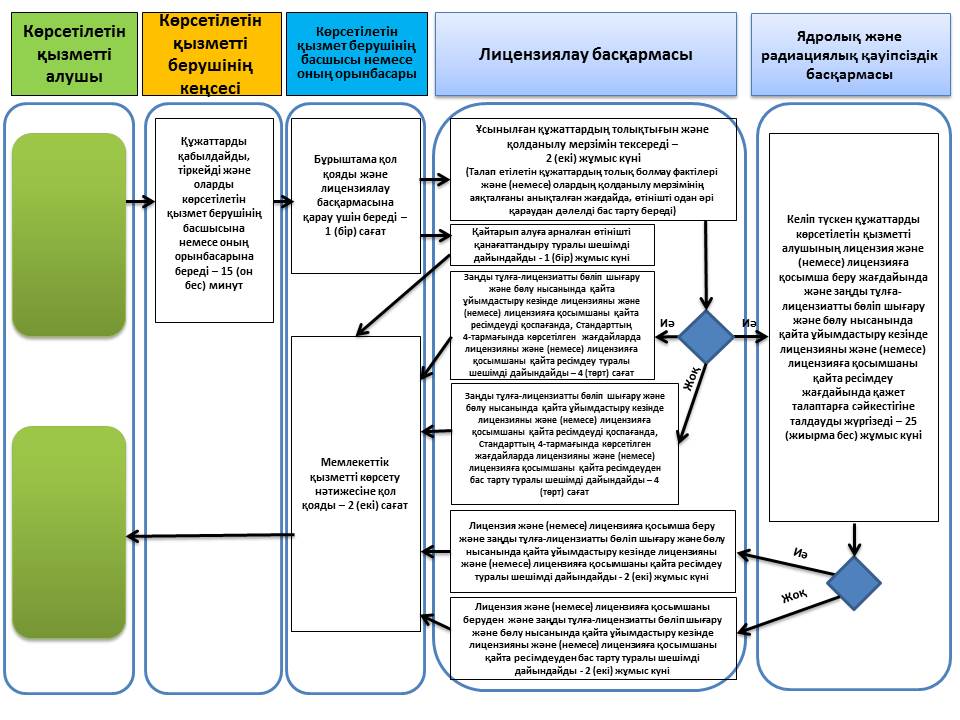  "Ядролық материалдармен жұмыс істеу жөніндегі қызметті жүзеге асыруға лицензия беру" мемлекеттік көрсетілетін қызмет регламентіне мемлекеттік қызмет көрсетудің бизнес-процестерінің анықтамалығы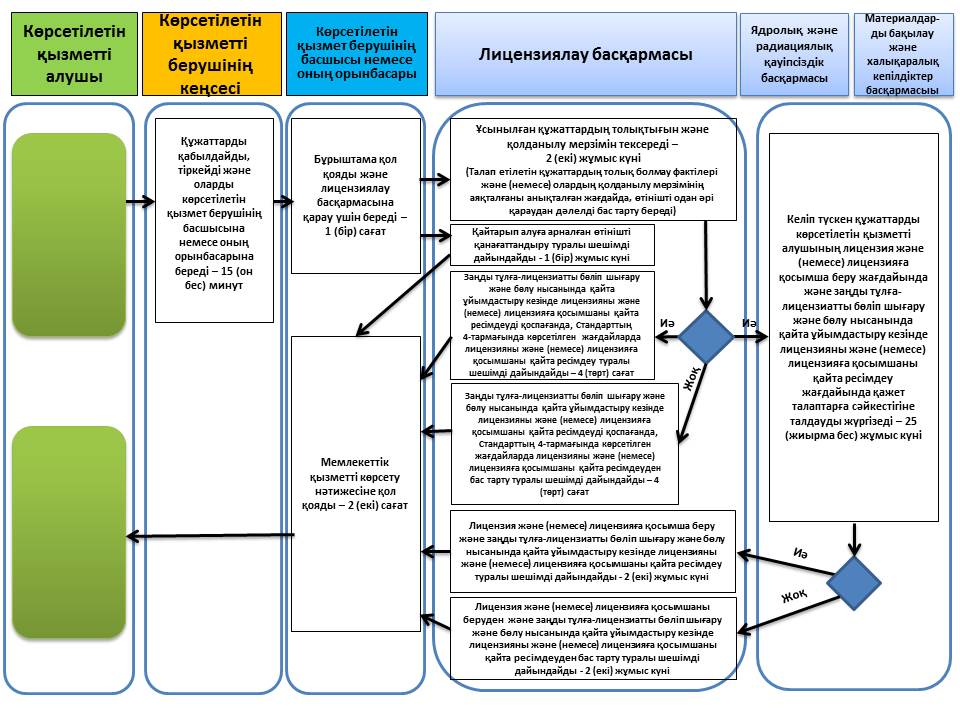  "Радиоактивті заттармен, құрамында радиоактивті заттар бар аспаптармен және қондырғылармен жұмыс істеу жөніндегі қызметті жүзеге асыруға лицензия беру" мемлекеттік көрсетілетін қызмет регламентіне мемлекеттік қызмет көрсетудің бизнес-процестерінің анықтамалығы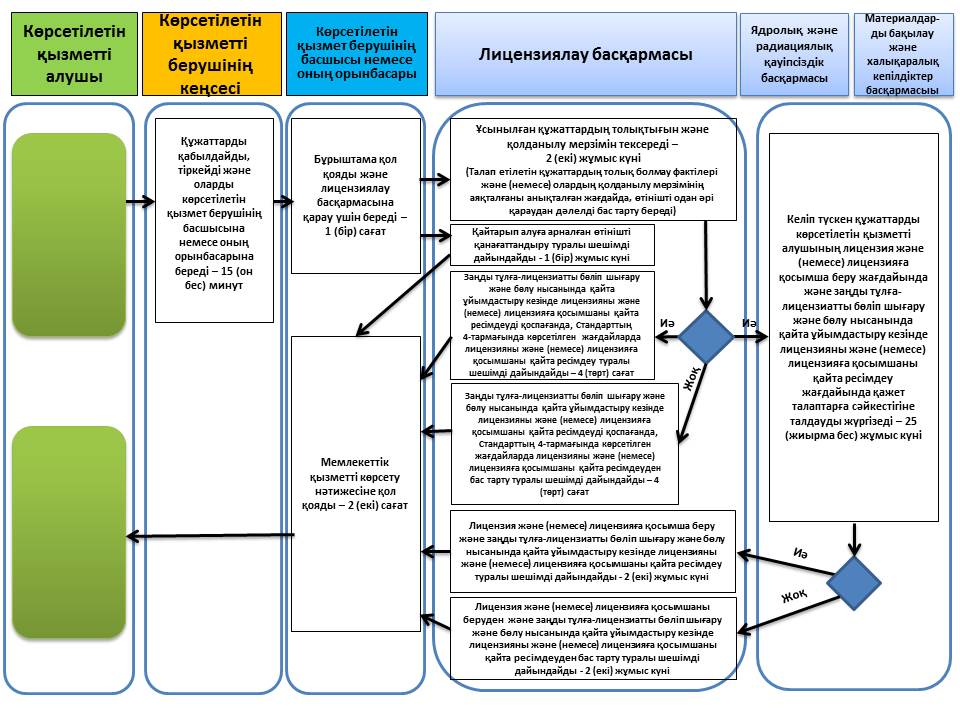  "Иондаушы сәуле шығаруды генерациялайтын аспаптармен және қондырғылармен жұмыс істеу жөніндегі қызметті жүзеге асыруға лицензия беру" мемлекеттік көрсетілетін қызмет регламентіне мемлекеттік қызмет көрсетудің бизнес-процестерінің анықтамалығы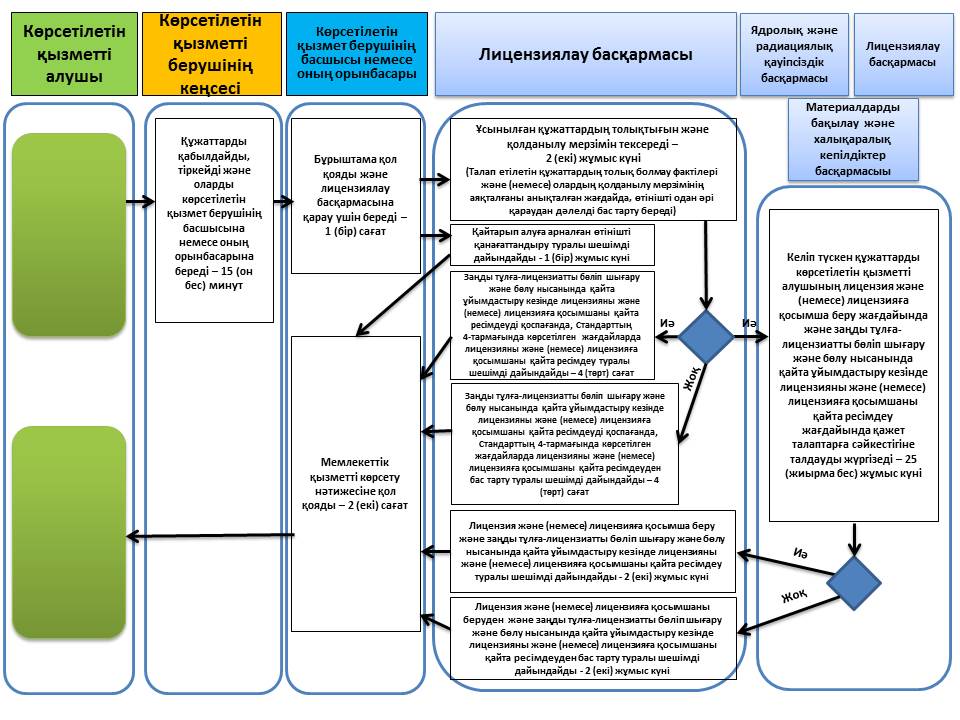  "Атом энергиясын пайдалану саласында қызметтер көрсету жөніндегі қызметті жүзеге асыруға лицензия беру" мемлекеттік көрсетілетін қызмет регламентіне мемлекеттік қызмет көрсетудің бизнес-процестерінің анықтамалығы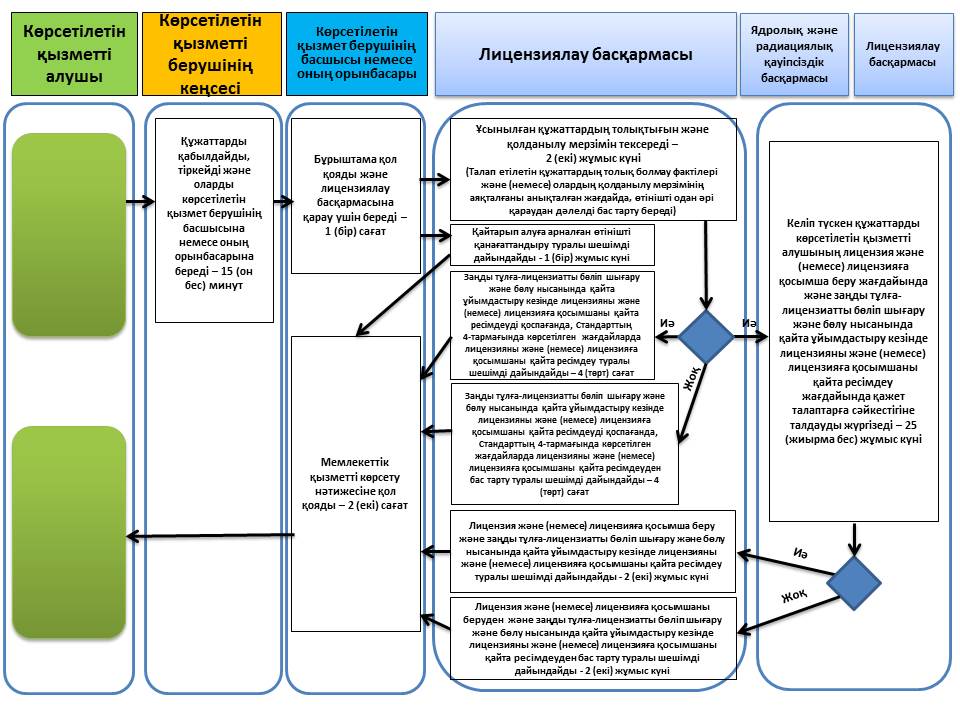  "Радиоактивті қалдықтармен жұмыс істеу жөніндегі қызметке лицензия беру" мемлекеттік көрсетілетін қызмет регламентіне мемлекеттік қызмет көрсетудің бизнес-процестерінің анықтамалығы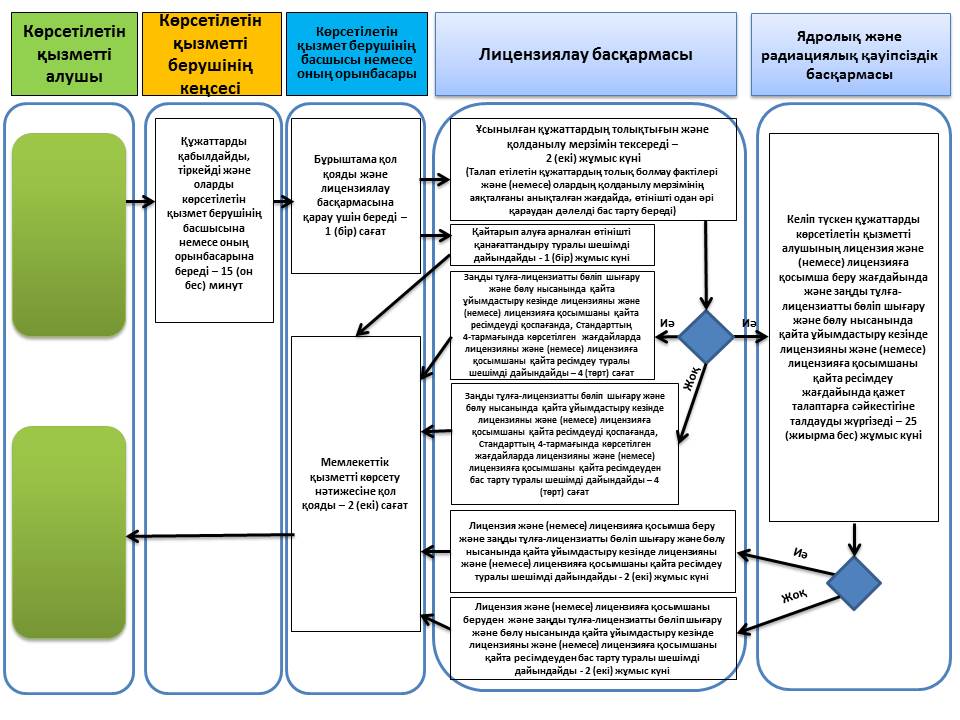  "Ядролық материалдарды, радиоактивті заттарды, иондаушы сәуле шығарудың радиоизотопты көздерін, радиоактивті қалдықтарды транзиттік тасымалдауды қоса алғанда, Қазақстан Республикасы аумағының шегінде тасымалдауға лицензия беру" мемлекеттік көрсетілетін қызмет регламентіне мемлекеттік қызмет көрсетудің бизнес-процестерінің анықтамалығы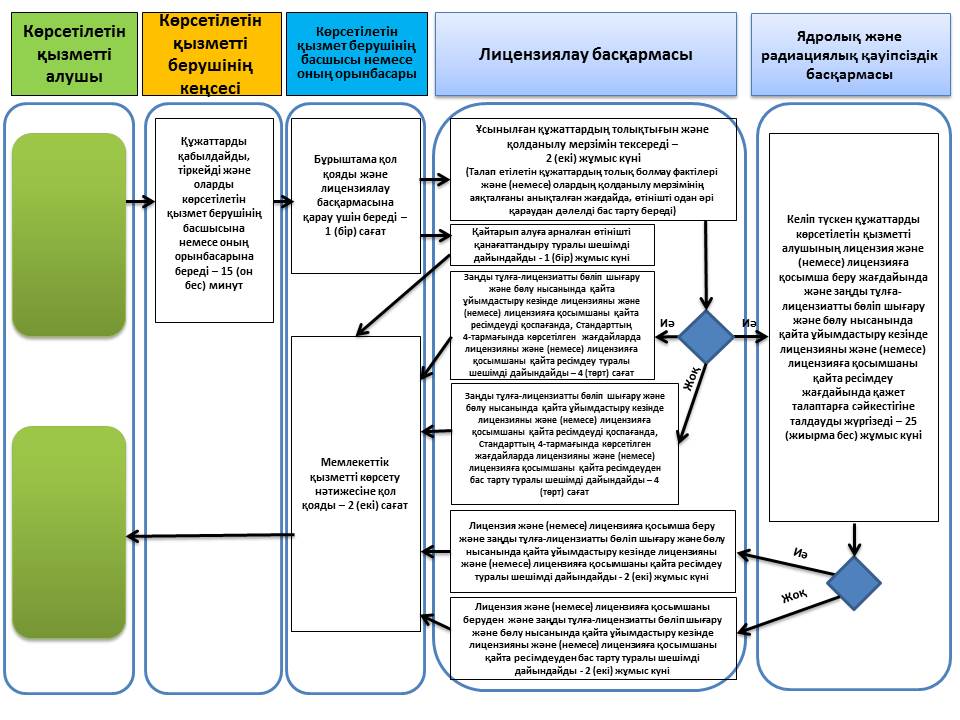  "Бұрынғы ядролық сынақ полигондары аумақтарында және жүргізілген ядролық сынақтардың салдарынан ластанған басқа аумақтарда қызметтерді жүзеге асыруға лицензия беру" мемлекеттік көрсетілетін қызмет регламентіне мемлекеттік қызмет көрсетудің бизнес-процестерінің анықтамалығы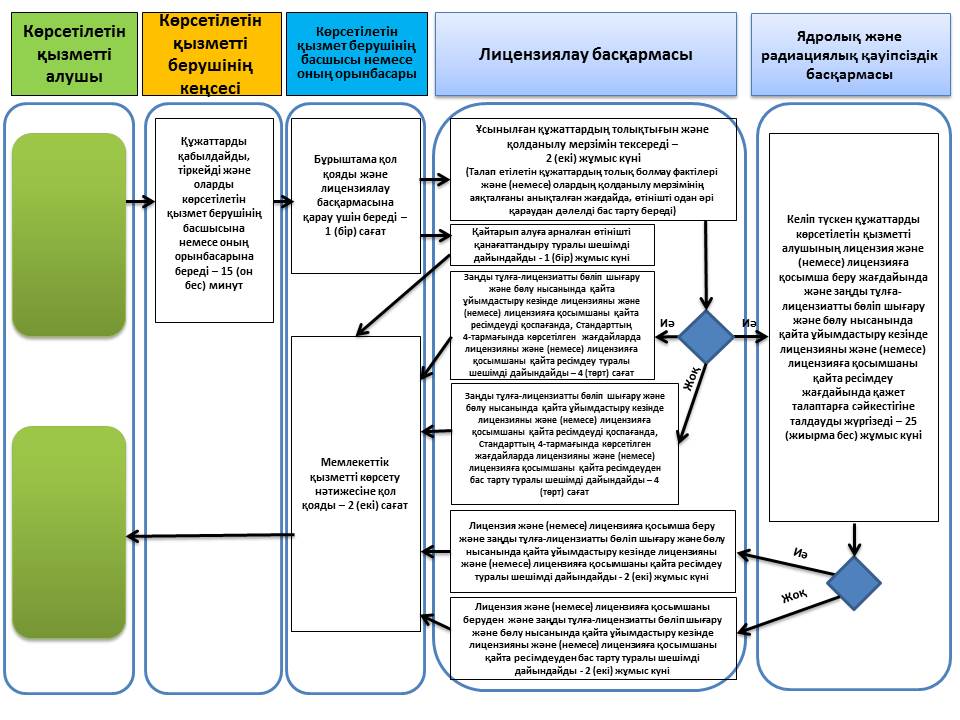  "Ядролық қондырғылар мен ядролық материалдарды физикалық қорғауға лицензия беру" мемлекеттік көрсетілетін қызмет регламентіне мемлекеттік қызмет көрсетудің бизнес-процестерінің анықтамалығы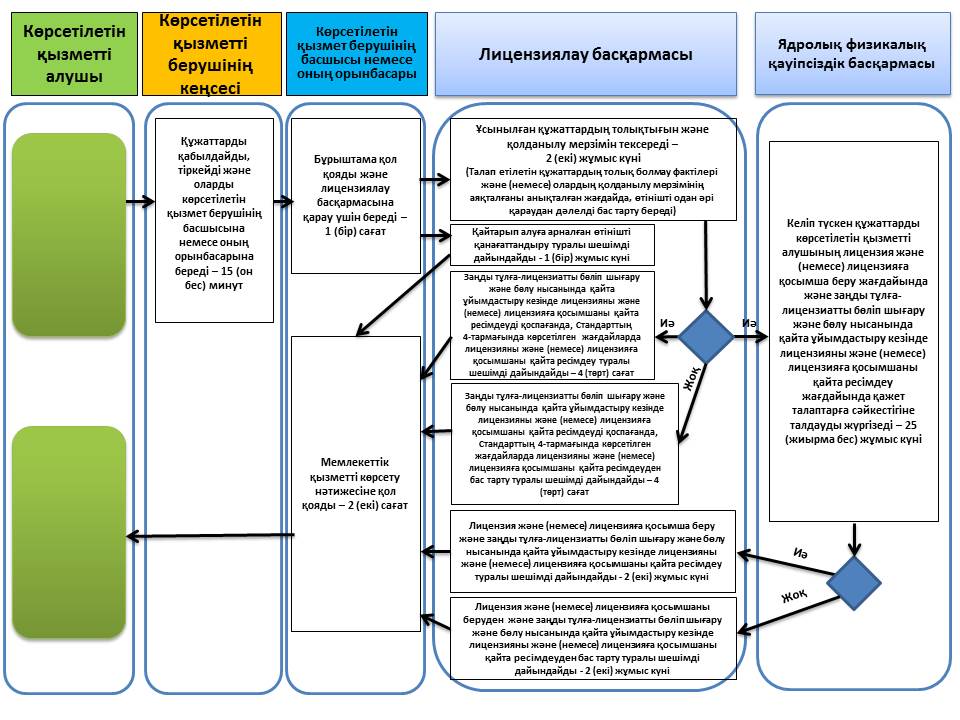  "Ядролық және радиациялық қауіпсіздікті қамтамасыз етуге жауапты персоналды арнайы даярлау жөніндегі қызметті жүзеге асыруға лицензия беру" мемлекеттік көрсетілетін қызмет регламентіне мемлекеттік қызмет көрсетудің бизнес-процестерінің анықтамалығы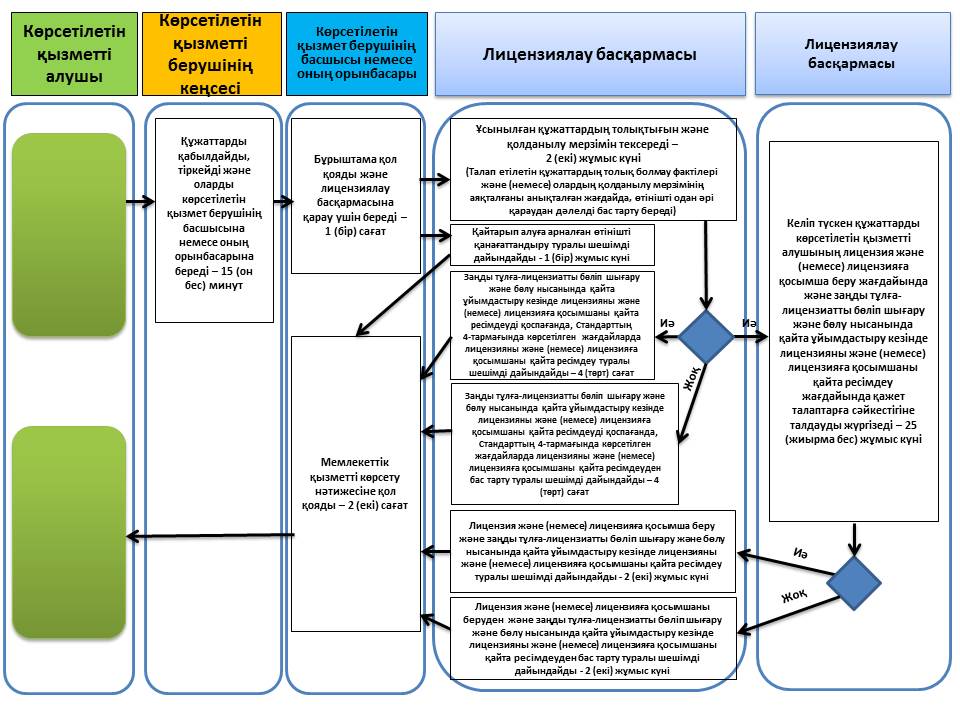  "Атом энергиясы пайдаланылатын объектілерде жұмыс істейтін персоналды аттестаттау" мемлекеттік көрсетілетін қызмет регламентіне мемлекеттік қызмет көрсетудің бизнес-процестерінің анықтамалығы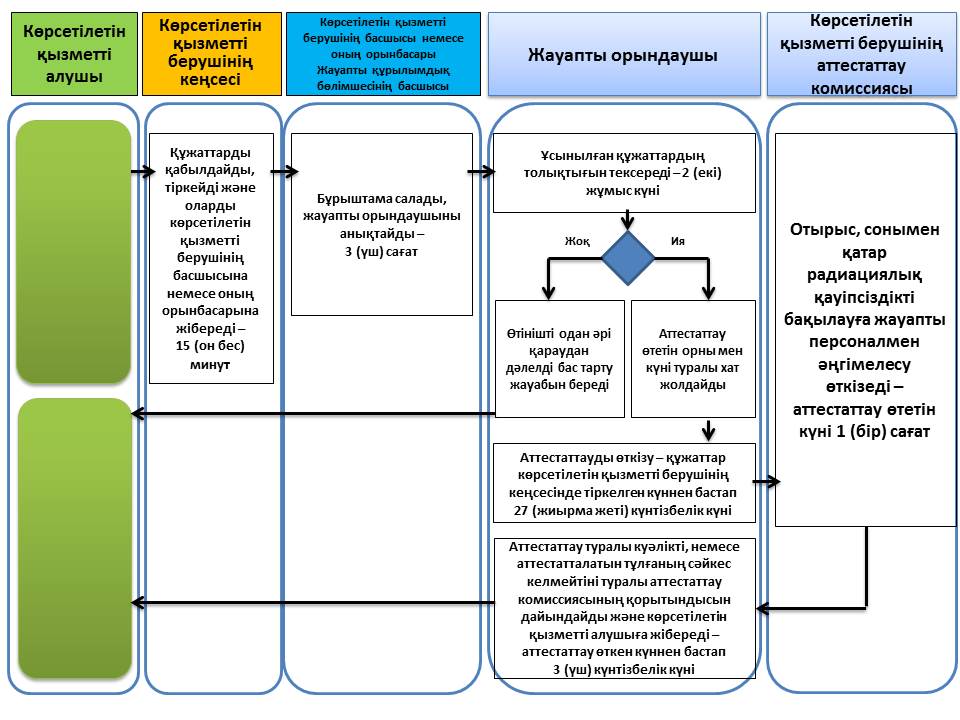 
					© 2012. Қазақстан Республикасы Әділет министрлігінің «Қазақстан Республикасының Заңнама және құқықтық ақпарат институты» ШЖҚ РМК
				
      Қазақстан Республикасы
Энергетика министрінің міндетін атқарушы 

М. Досмұхамбетов
Қазақстан Республикасы
Энергетика министрінің
міндетін атқарушының
2018 жылғы 4 қазандағы
№ 401 бұйрығына
1-қосымша"Атом энергиясын пайдалану
объектілерінің тіршілік циклінің
кезеңдеріне байланысты
жұмыстарды орындауға
лицензия беру" мемлекеттік
көрсетілетін қызмет
регламентіне
1-қосымшаҚазақстан Республикасы
Энергетика министрінің
міндетін атқарушының
2018 жылғы 4 қазандағы
№ 401 бұйрығына
2-қосымша"Ядролық материалдармен
жұмыс істеу жөніндегі қызметті
жүзеге асыруға лицензия беру"
мемлекеттік көрсетілетін қызмет
регламентіне
1-қосымшаҚазақстан Республикасы
Энергетика министрінің
міндетін атқарушының
2018 жылғы 4 қазандағы
№ 401 бұйрығына
3-қосымша"Радиоактивті заттармен,
құрамында радиоактивті заттар
бар аспаптармен және
қондырғылармен жұмыс істеу
жөніндегі қызметті жүзеге
асыруға лицензия беру"
мемлекеттік көрсетілетін қызмет
регламентіне
1-қосымшаҚазақстан Республикасы
Энергетика министрінің
міндетін атқарушының
2018 жылғы 4 қазандағы
№ 401 бұйрығына
4-қосымша"Иондаушы сәуле шығаруды
генерациялайтын аспаптармен
және қондырғылармен жұмыс
істеу жөніндегі қызметті жүзеге
асыруға лицензия беру"
мемлекеттік көрсетілетін қызмет
регламентіне 
1-қосымшаҚазақстан Республикасы
Энергетика министрінің
міндетін атқарушының
2018 жылғы 4 қазандағы
№ 401 бұйрығына
5-қосымша"Атом энергиясын пайдалану
саласында қызметтер көрсету
жөніндегі қызметті жүзеге
асыруға лицензия беру"
мемлекеттік көрсетілетін қызмет
регламентіне
1-қосымшаҚазақстан Республикасы
Энергетика министрінің
міндетін атқарушының
2018 жылғы 4 қазандағы
№ 401 бұйрығына
6-қосымша"Радиоактивті қалдықтармен
жұмыс істеу жөніндегі қызметке
лицензия беру" мемлекеттік
көрсетілетін қызмет
регламентіне
1-қосымшаҚазақстан Республикасы
Энергетика министрінің
міндетін атқарушының
2018 жылғы 4 қазандағы
№ 401 бұйрығына
7-қосымша"Ядролық материалдарды,
радиоактивті заттарды,
иондаушы сәуле шығарудың
радиоизотопты көздерін,
радиоактивті қалдықтарды
транзиттік тасымалдауды қоса
алғанда, Қазақстан
Республикасы аумағының
шегінде тасымалдауға лицензия
беру" мемлекеттік көрсетілетін
қызмет регламентіне 1-қосымшаҚазақстан Республикасы
Энергетика министрінің
міндетін атқарушының
2018 жылғы 4 қазандағы
№ 401 бұйрығына
8-қосымша"Бұрынғы ядролық сынақ
полигондары аумақтарында
және жүргізілген ядролық
сынақтардың салдарынан
ластанған басқа аумақтарда
қызметтерді жүзеге асыруға
лицензия беру" мемлекеттік
көрсетілетін қызмет
регламентіне 1-қосымшаҚазақстан Республикасы
Энергетика министрінің
міндетін атқарушының
2018 жылғы 4 қазандағы
№ 401 бұйрығына
9-қосымша"Ядролық қондырғылар мен
ядролық материалдарды
физикалық қорғауға лицензия
беру" мемлекеттік көрсетілетін
қызмет регламентіне 1-қосымшаҚазақстан Республикасы
Энергетика министрінің
міндетін атқарушының
2018 жылғы 4 қазандағы
№ 401 бұйрығына
10-қосымша"Ядролық және радиациялық
қауіпсіздікті қамтамасыз етуге
жауапты персоналды арнайыдаярлау жөніндегі қызметті
жүзеге асыруға лицензия беру"
мемлекеттік көрсетілетін қызмет
регламентіне 1-қосымшаҚазақстан Республикасы
Энергетика министрінің
міндетін атқарушының
2018 жылғы 4 қазандағы
№ 401 бұйрығына
11-қосымша"Атом энергиясы
пайдаланылатын объектілерде
жұмыс істейтін персоналды
аттестаттау" мемлекеттік
көрсетілетін қызмет
регламентіне қосымша